Teacher Name: Lubna Tanweer	Class:      11               Subject: Computer Science                        Date: 16th October 2019Questions from Chapter 5 “Input and Output devices”Specimen paper 2015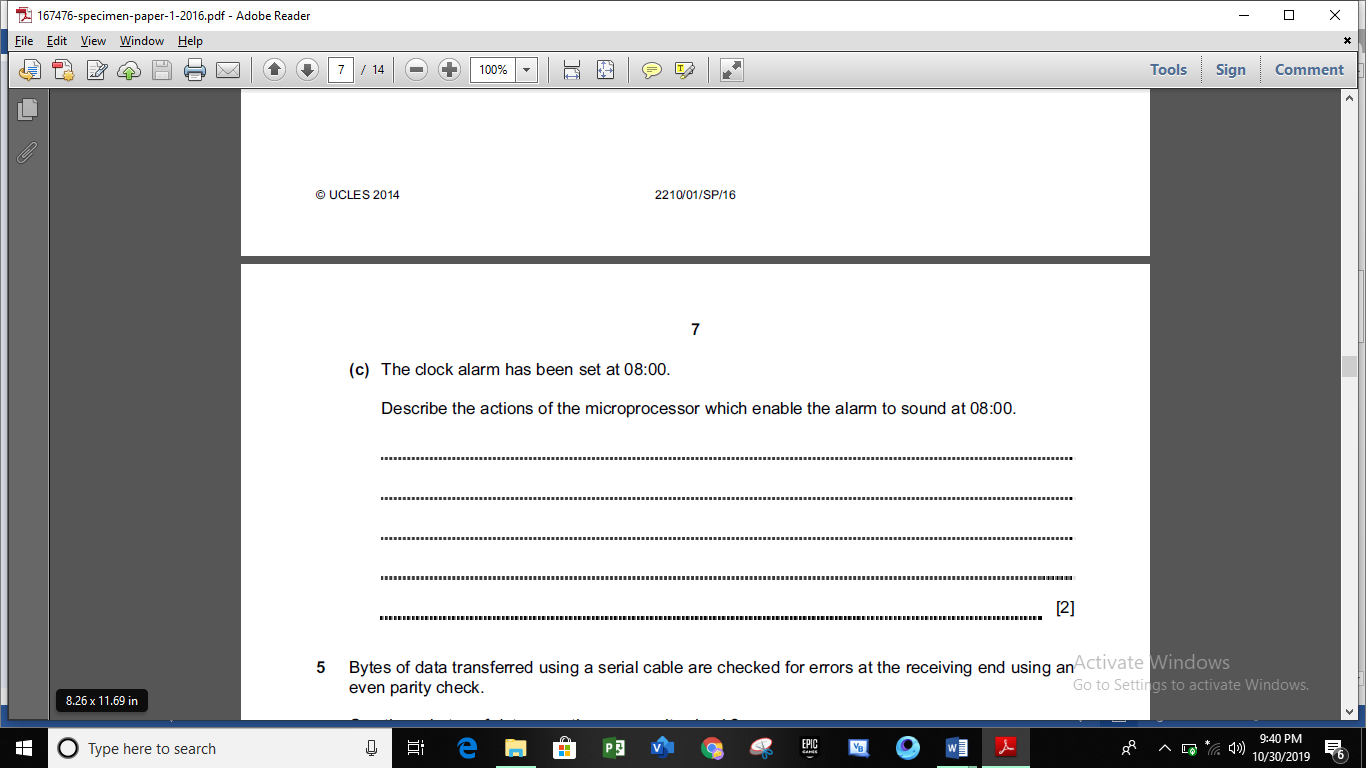 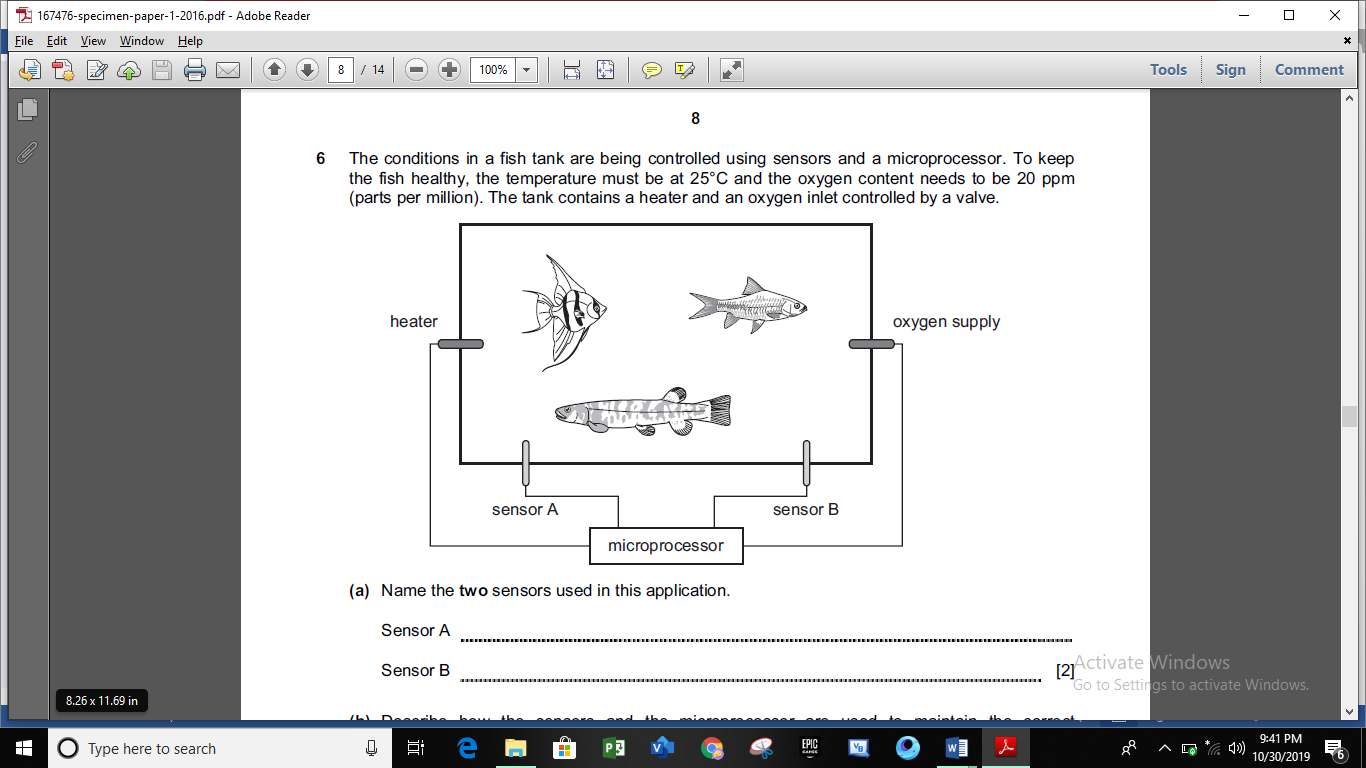 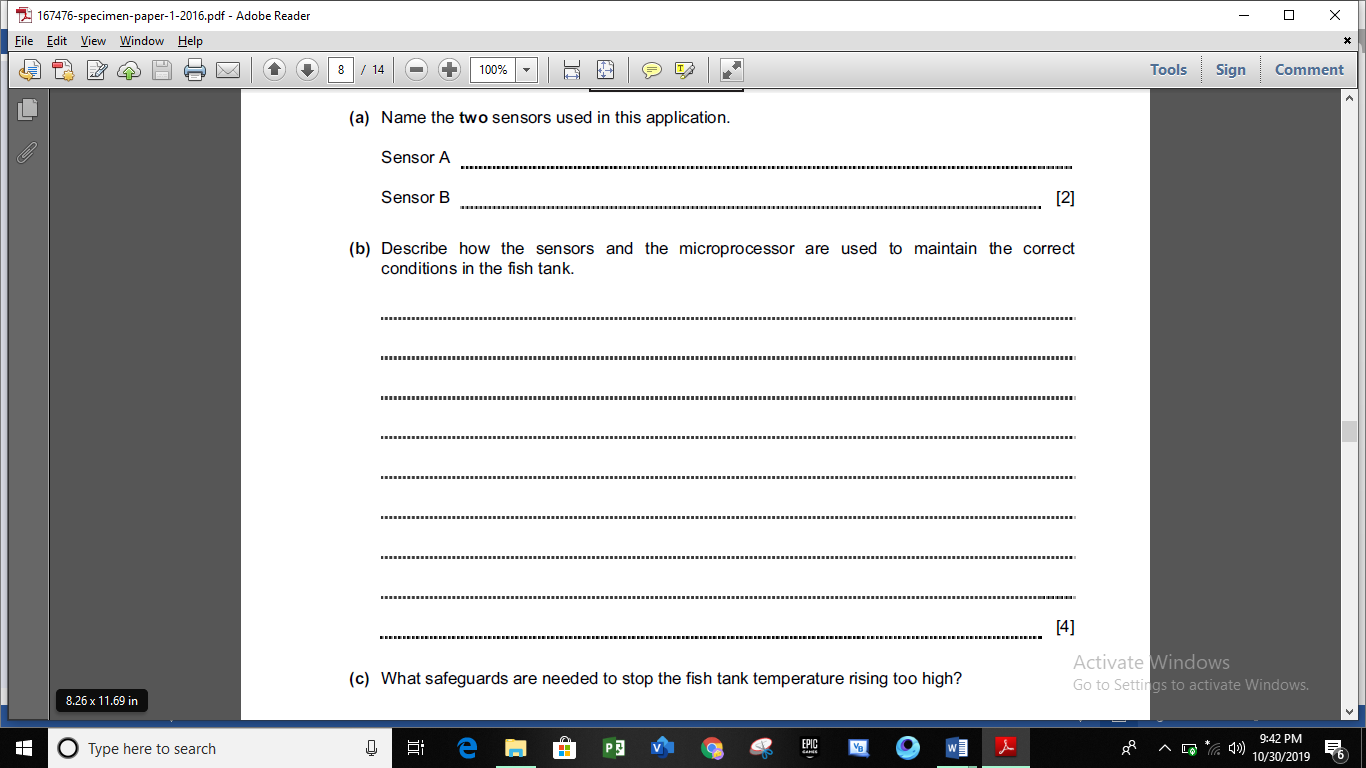 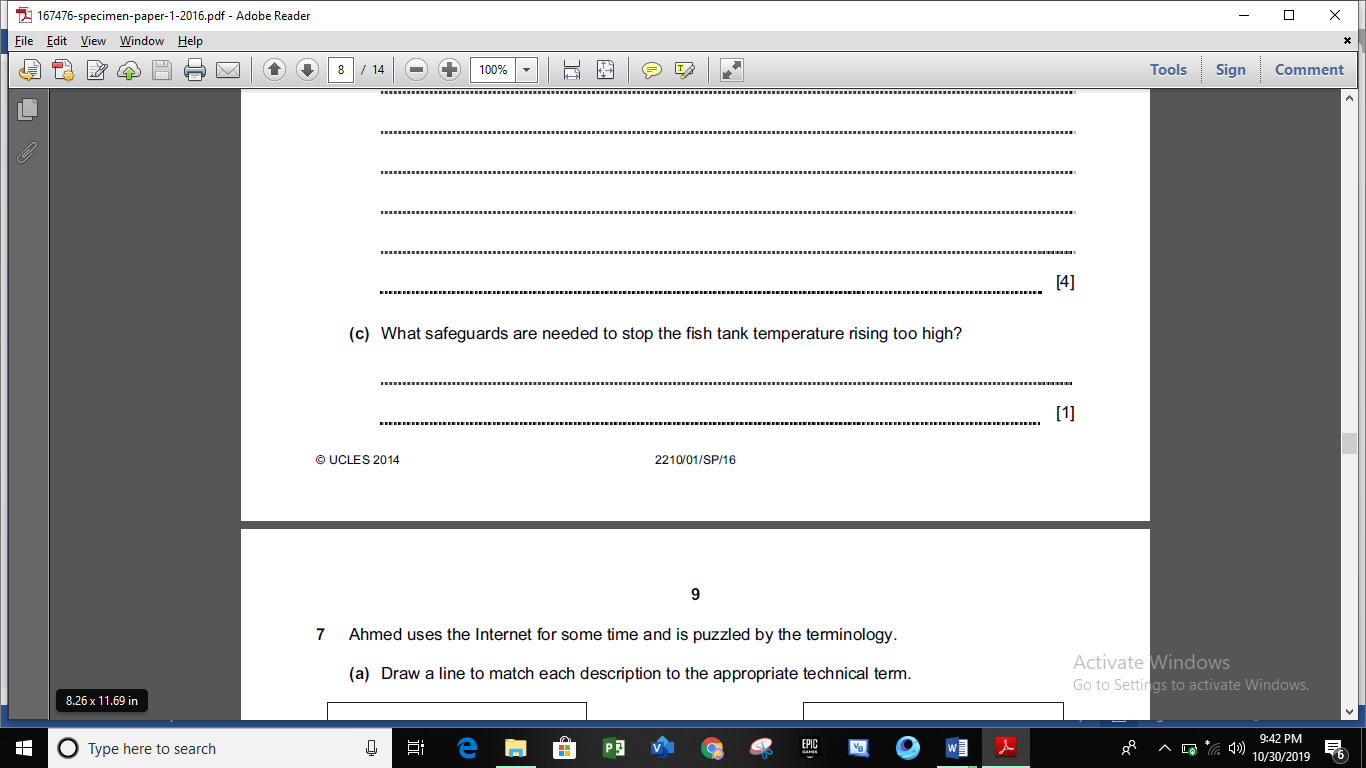 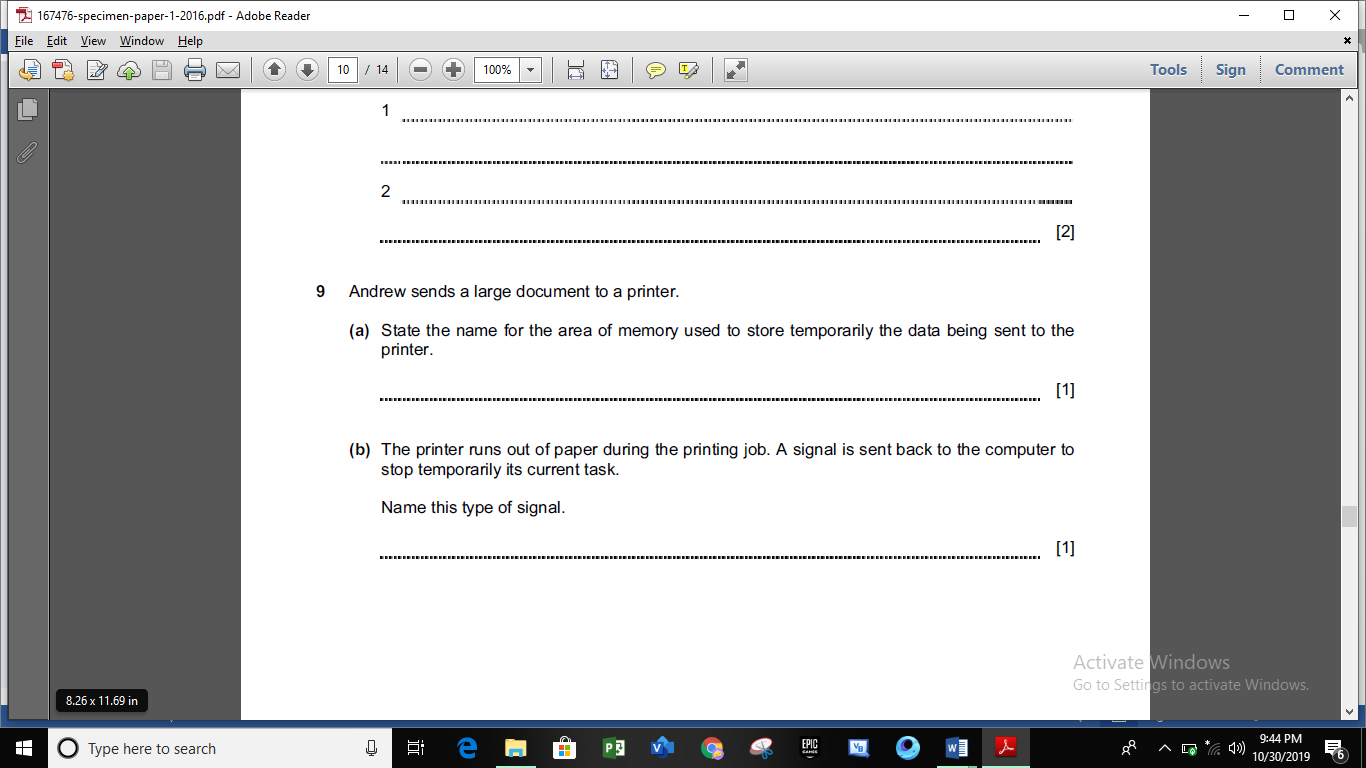 2210_s15_qp21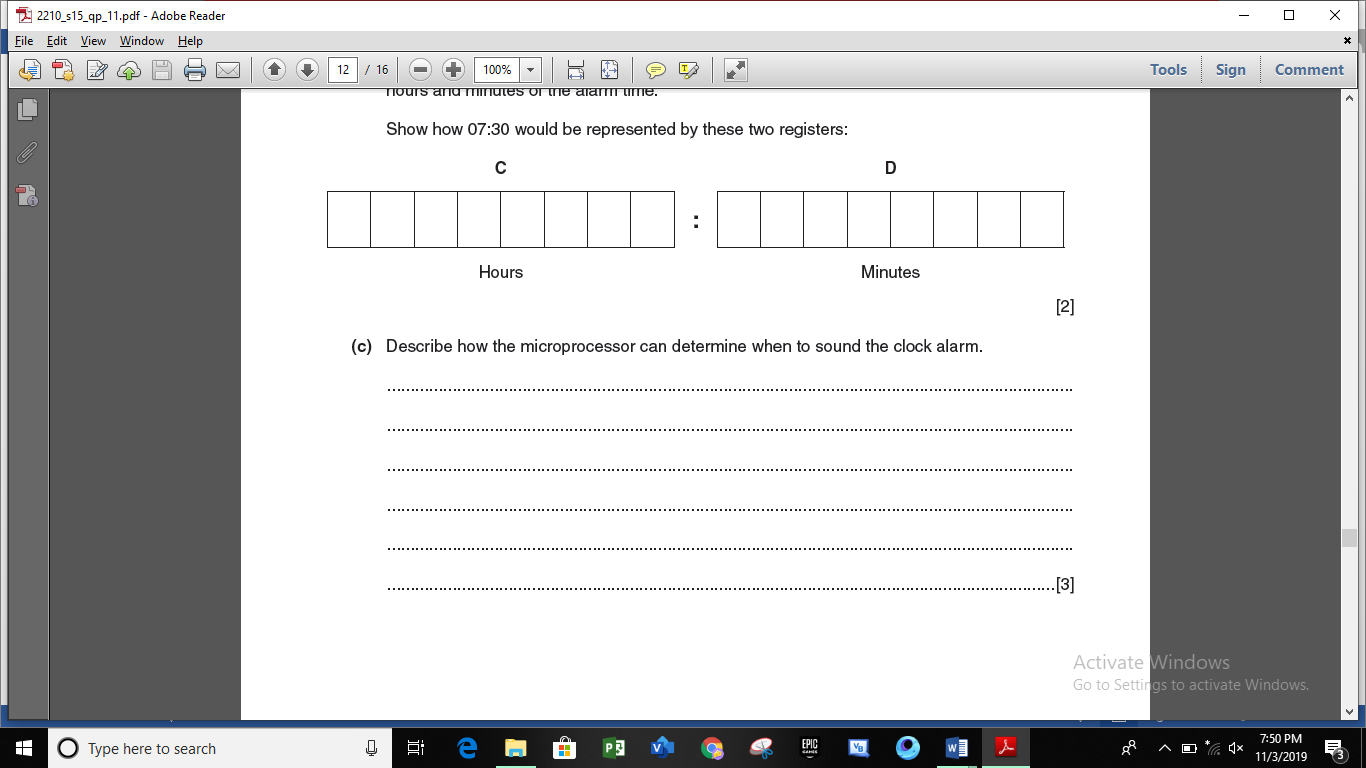 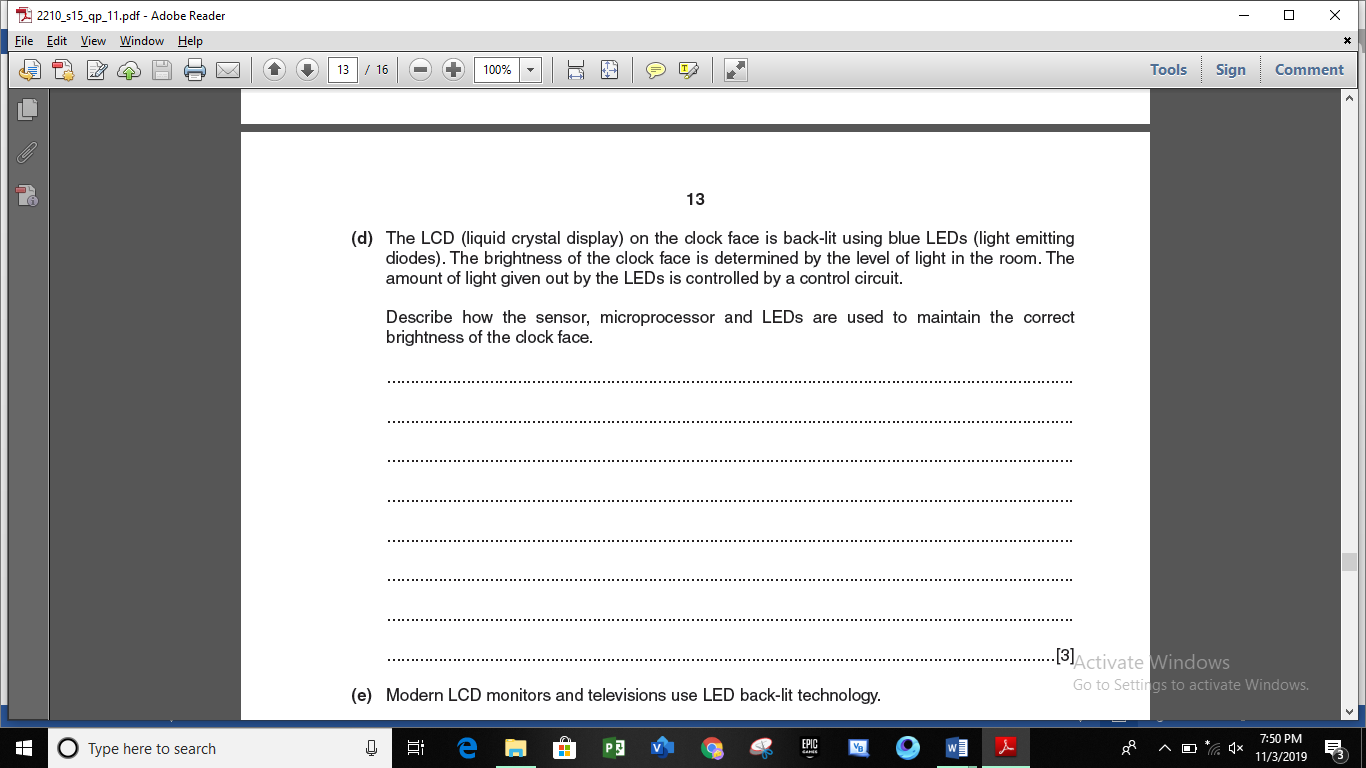 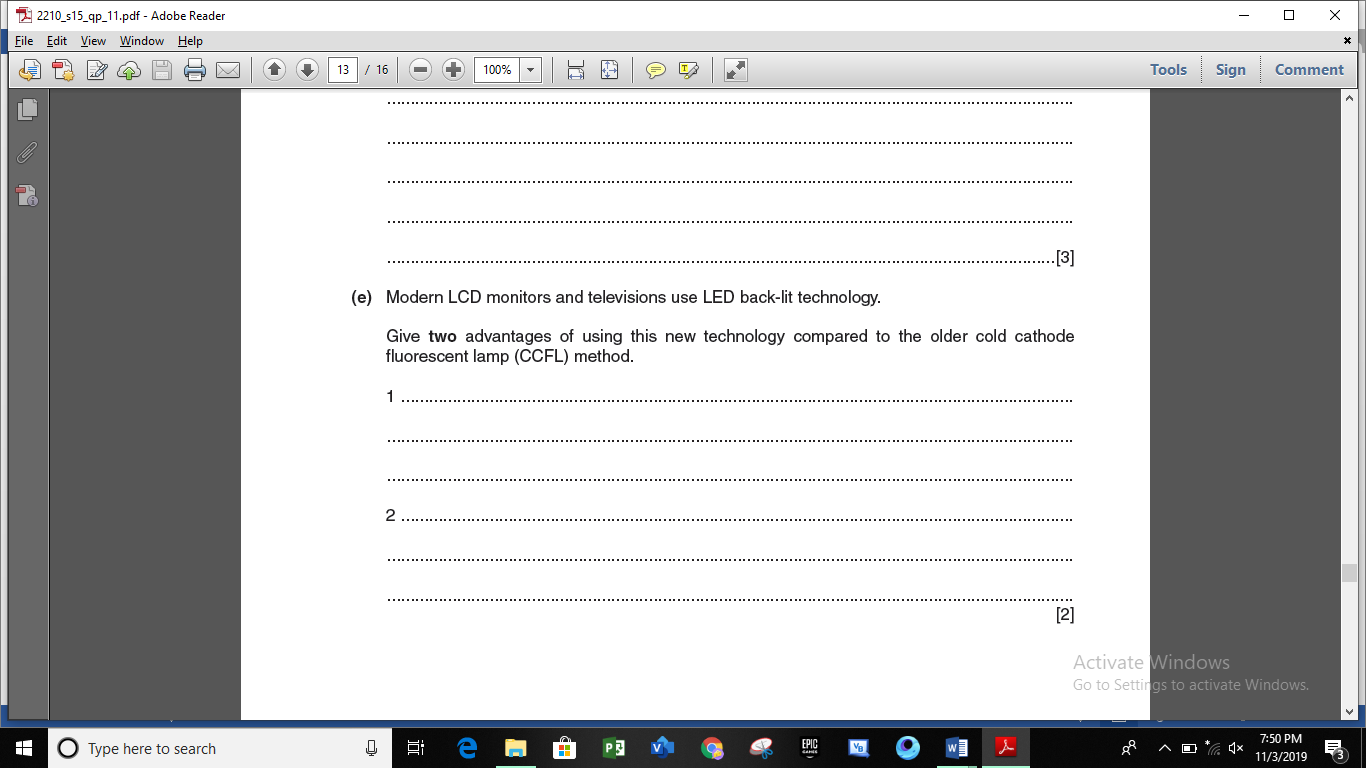 2210_s15_qp22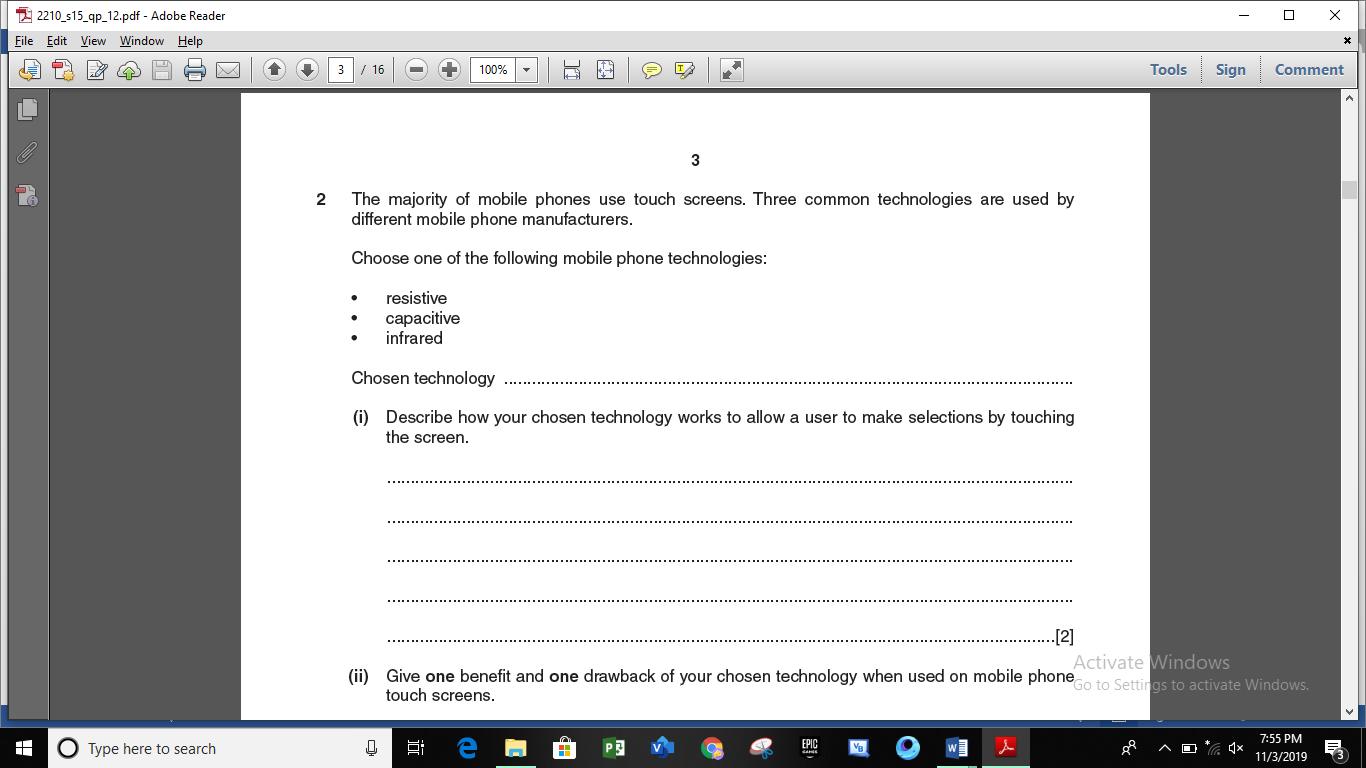 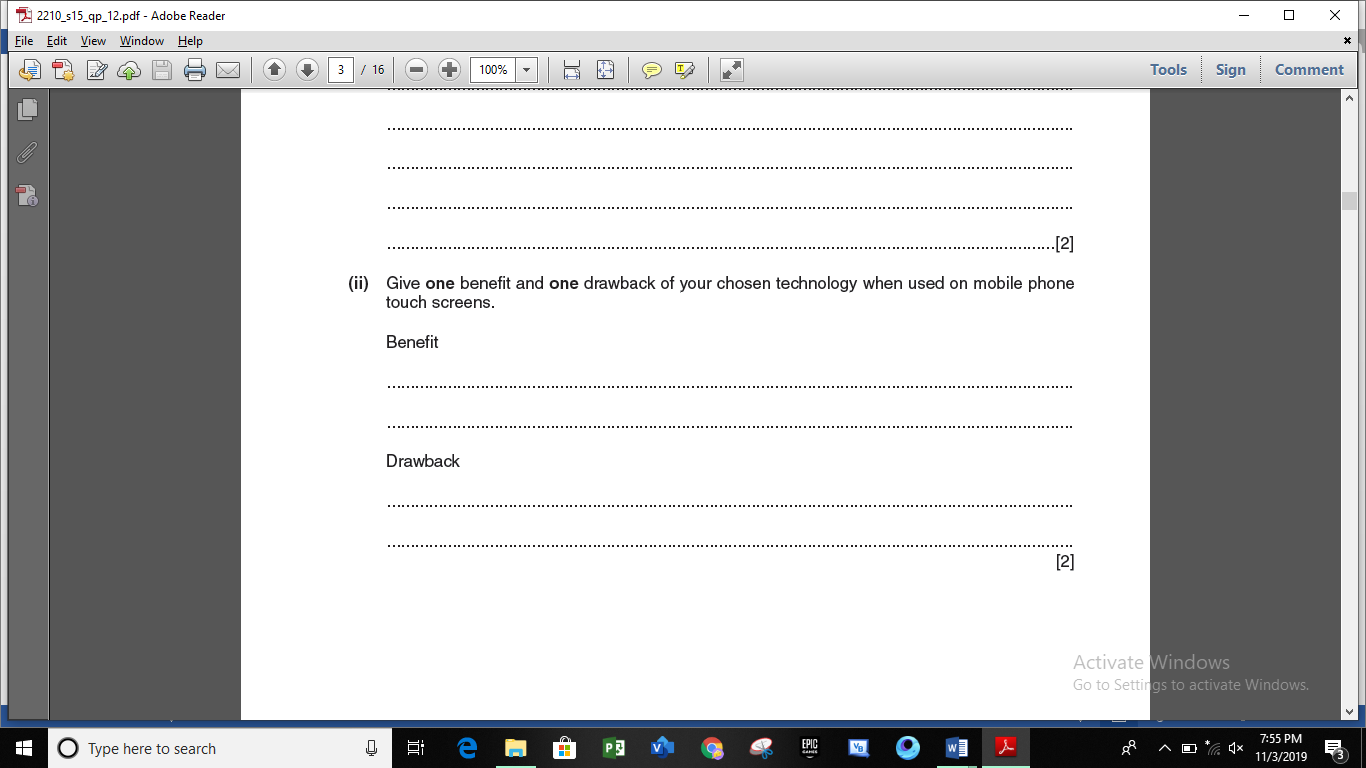 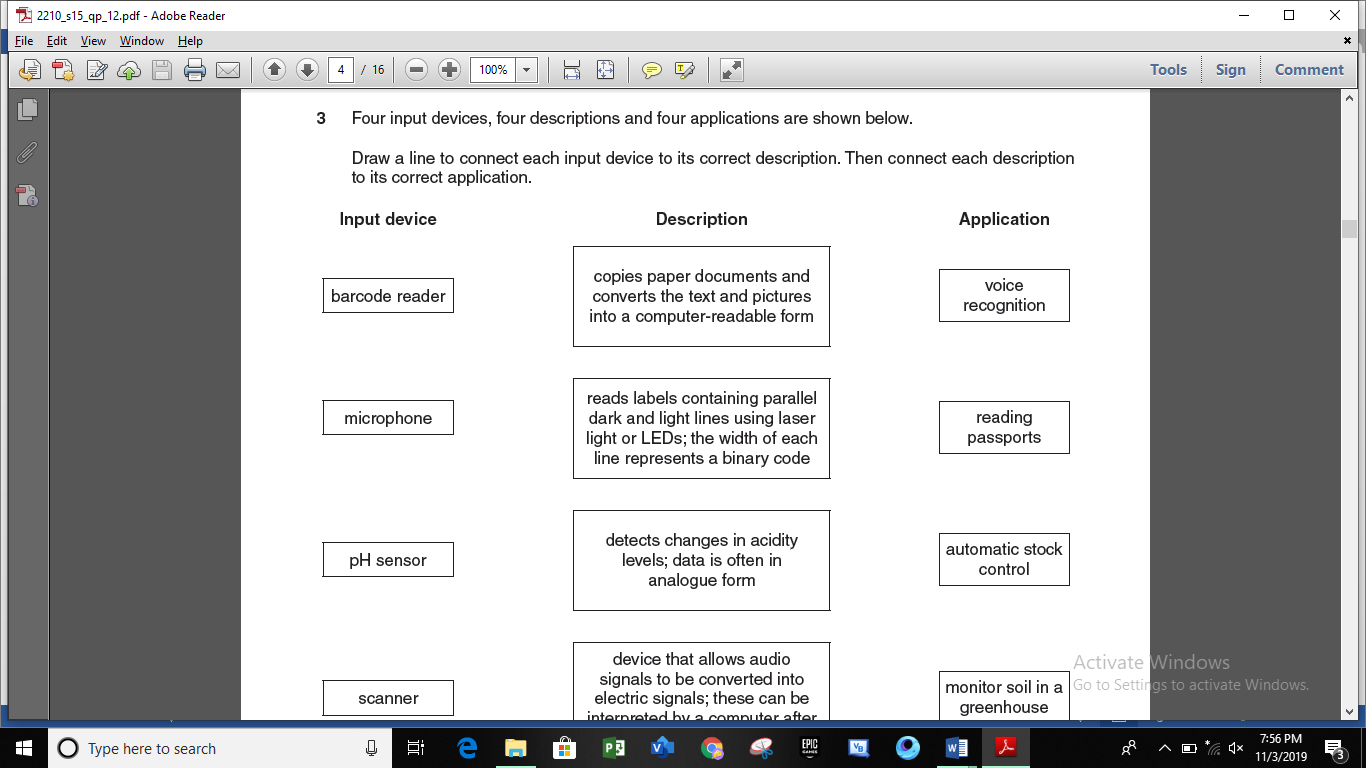 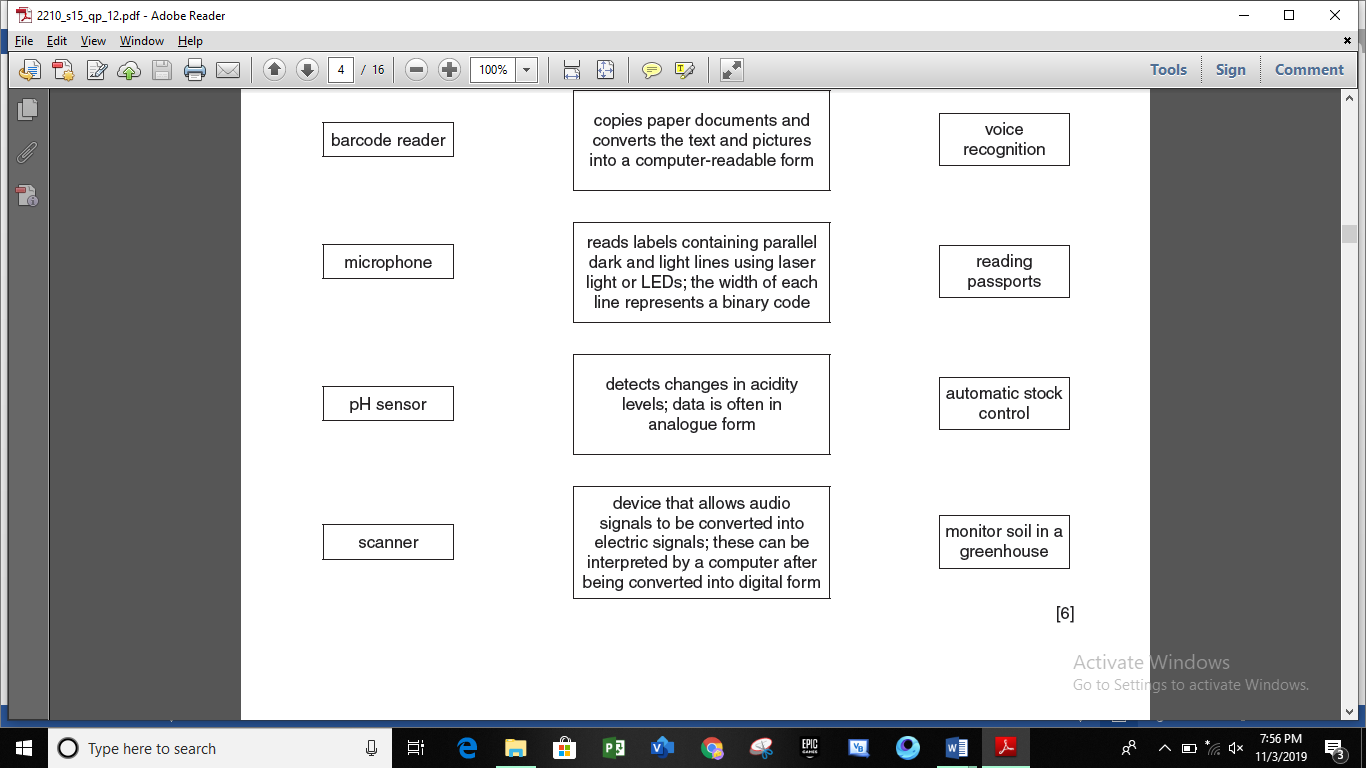 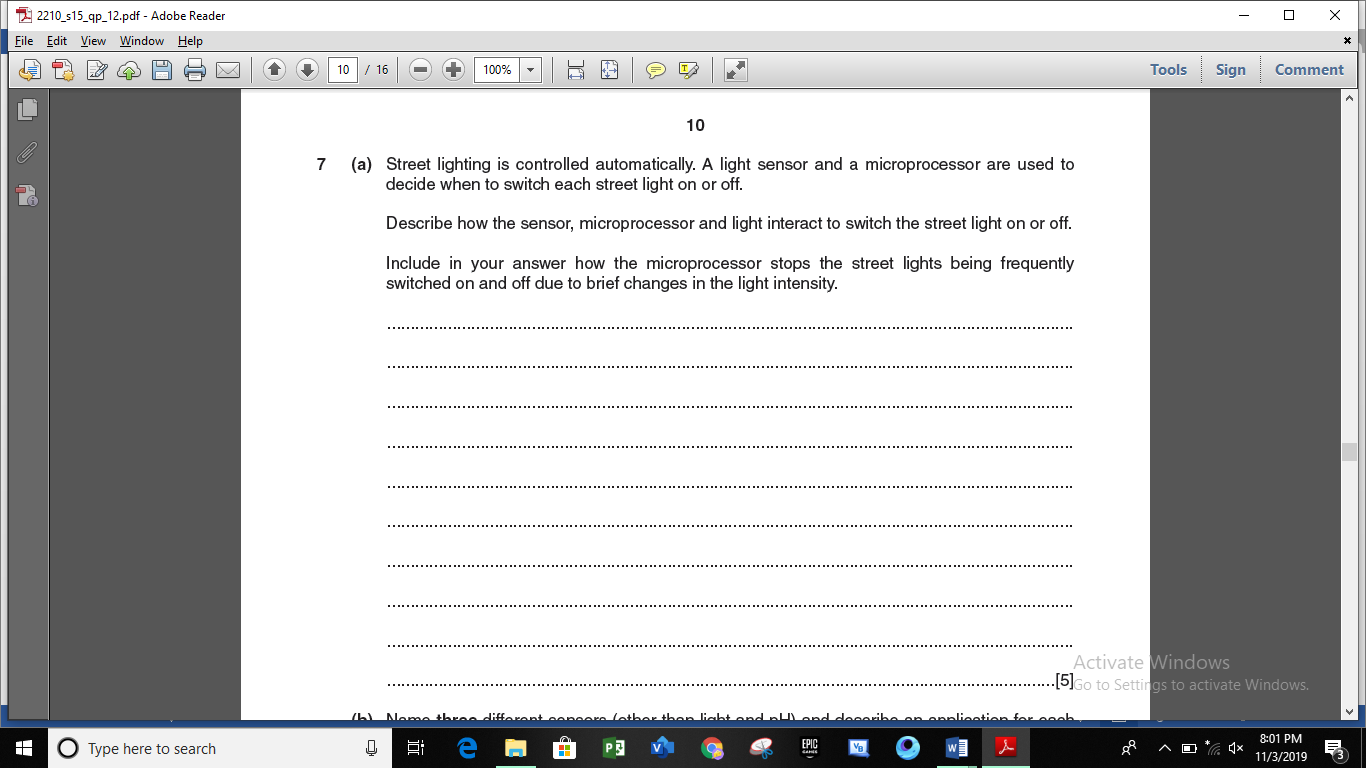 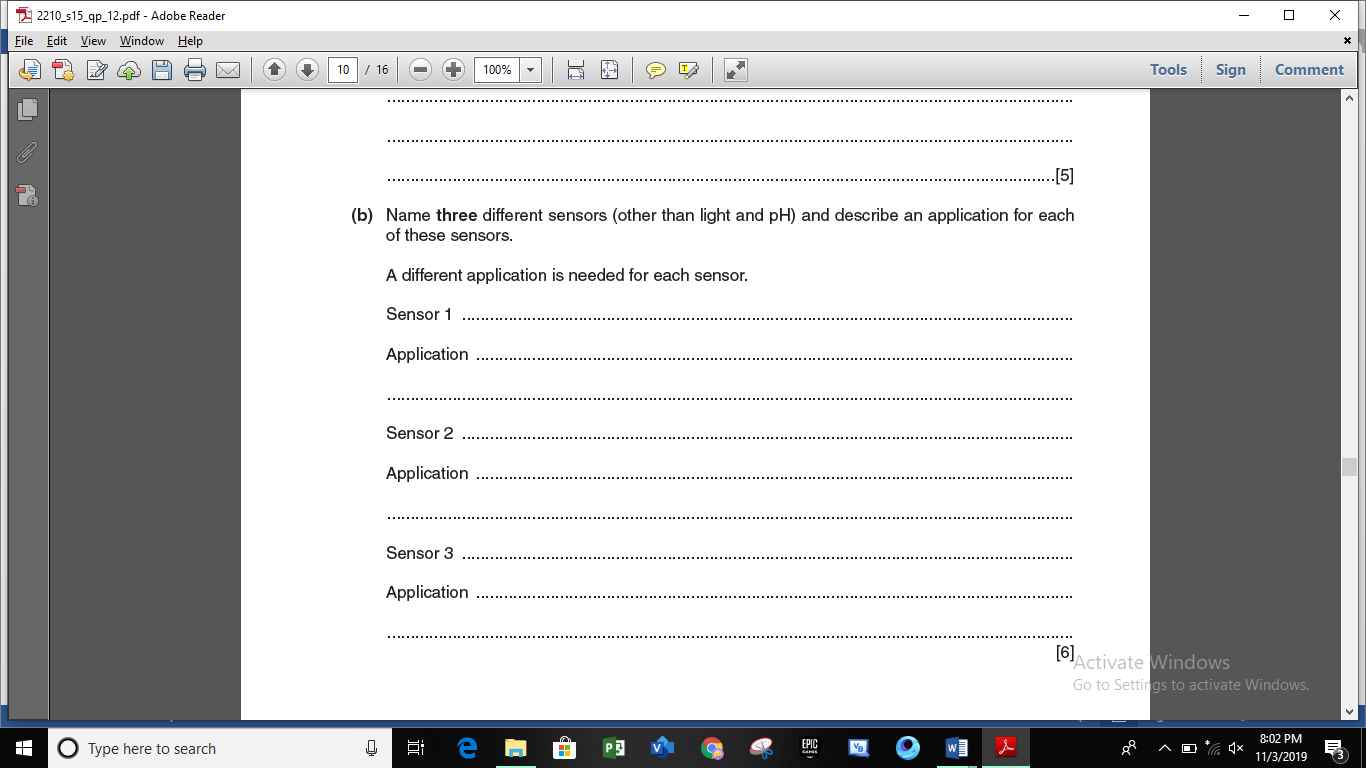 2210_w15_qp12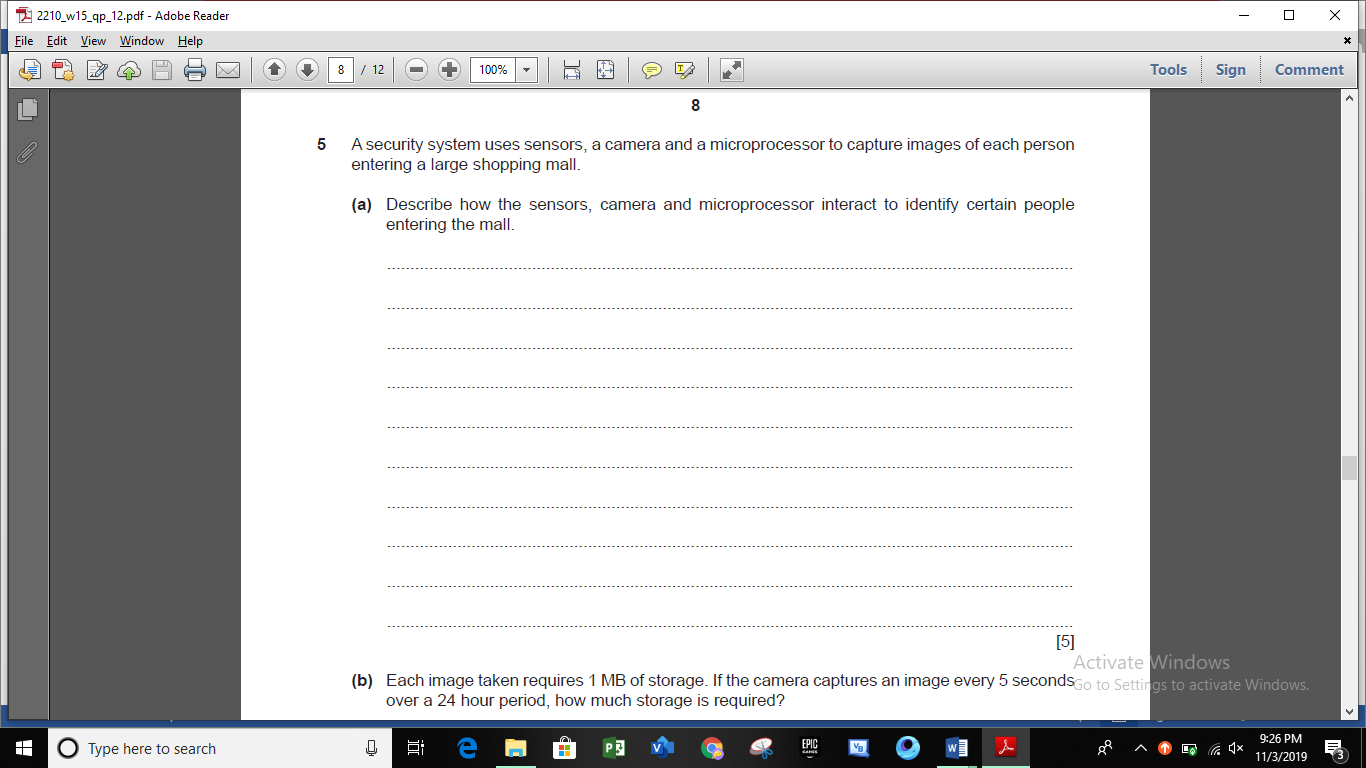 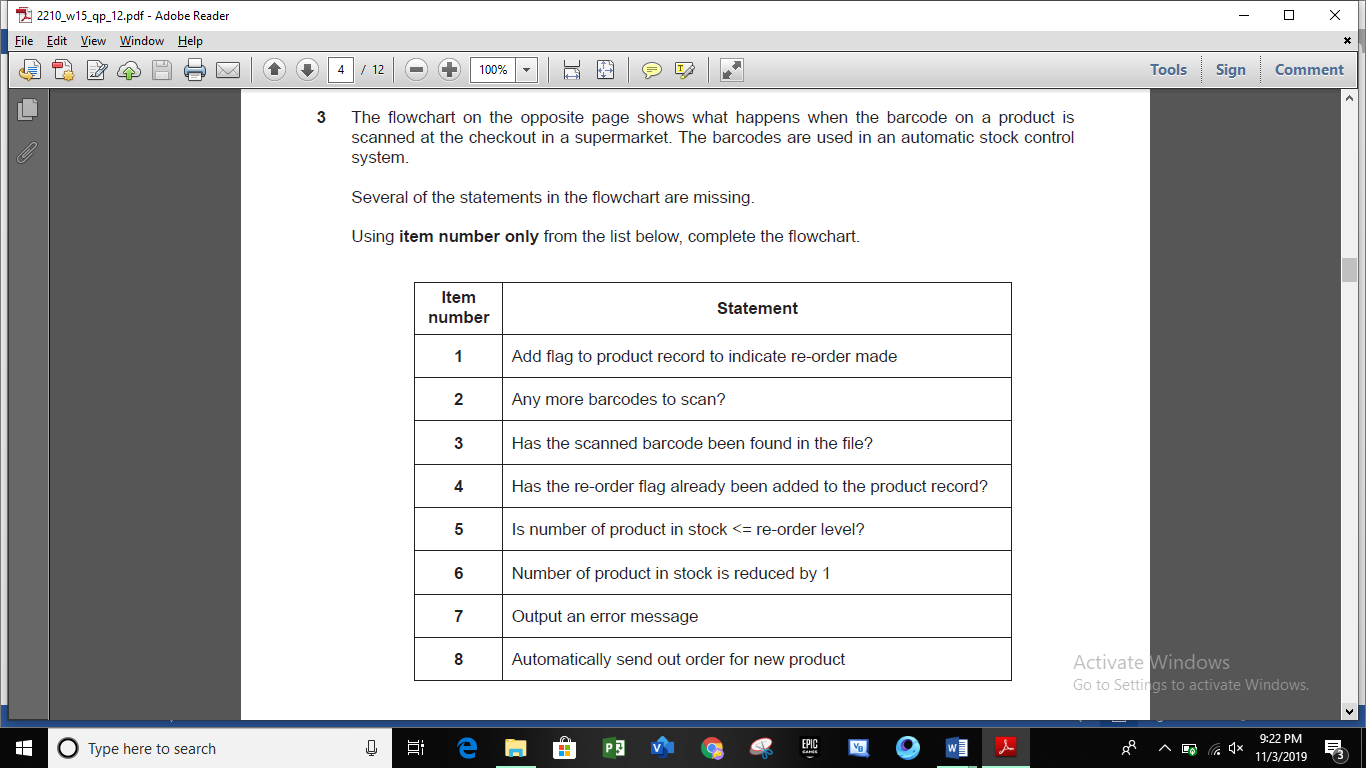 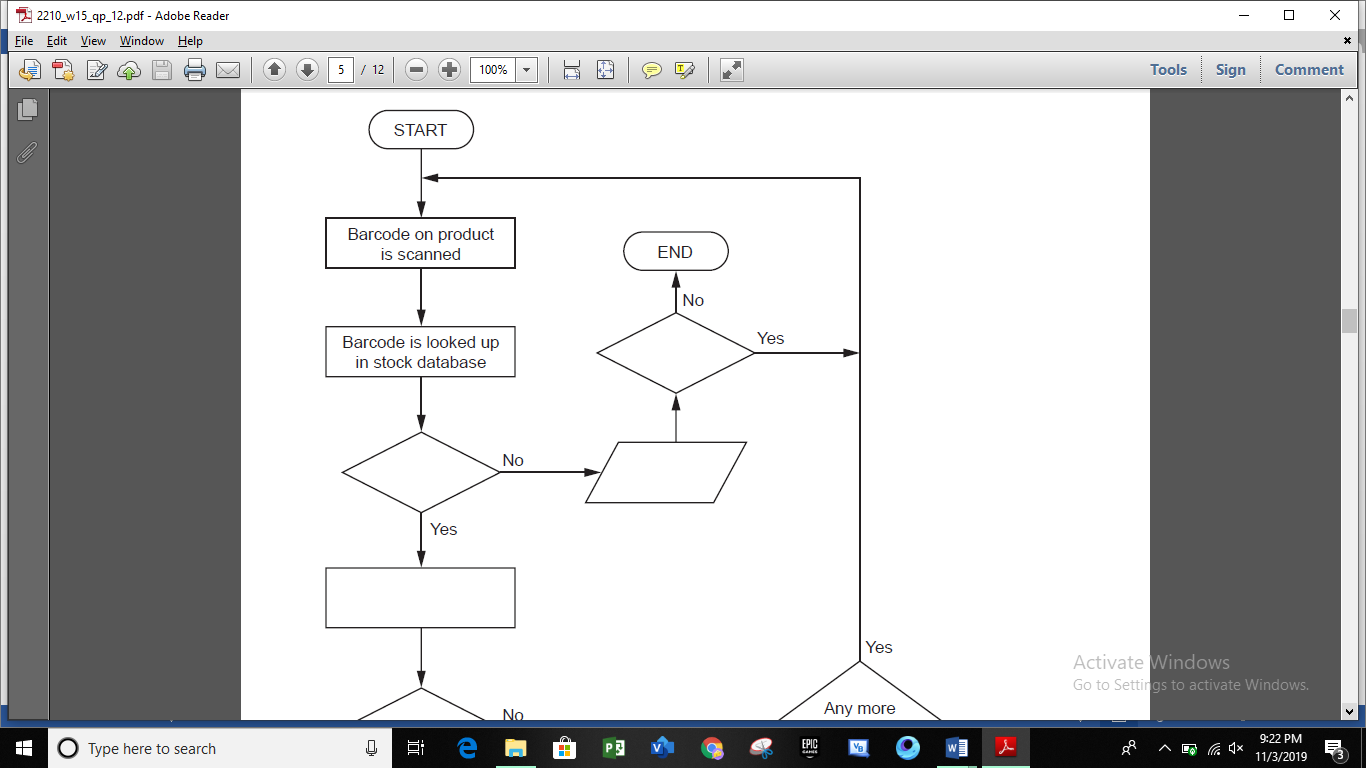 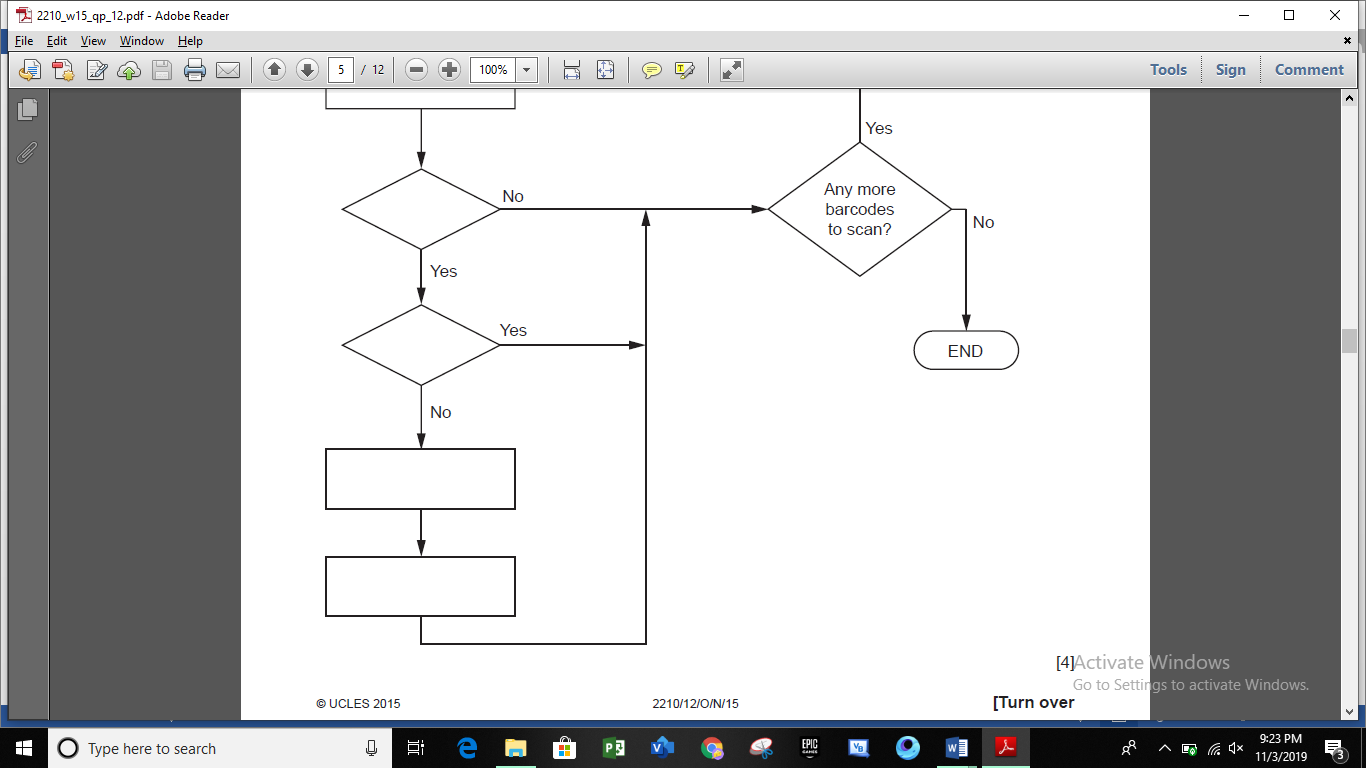 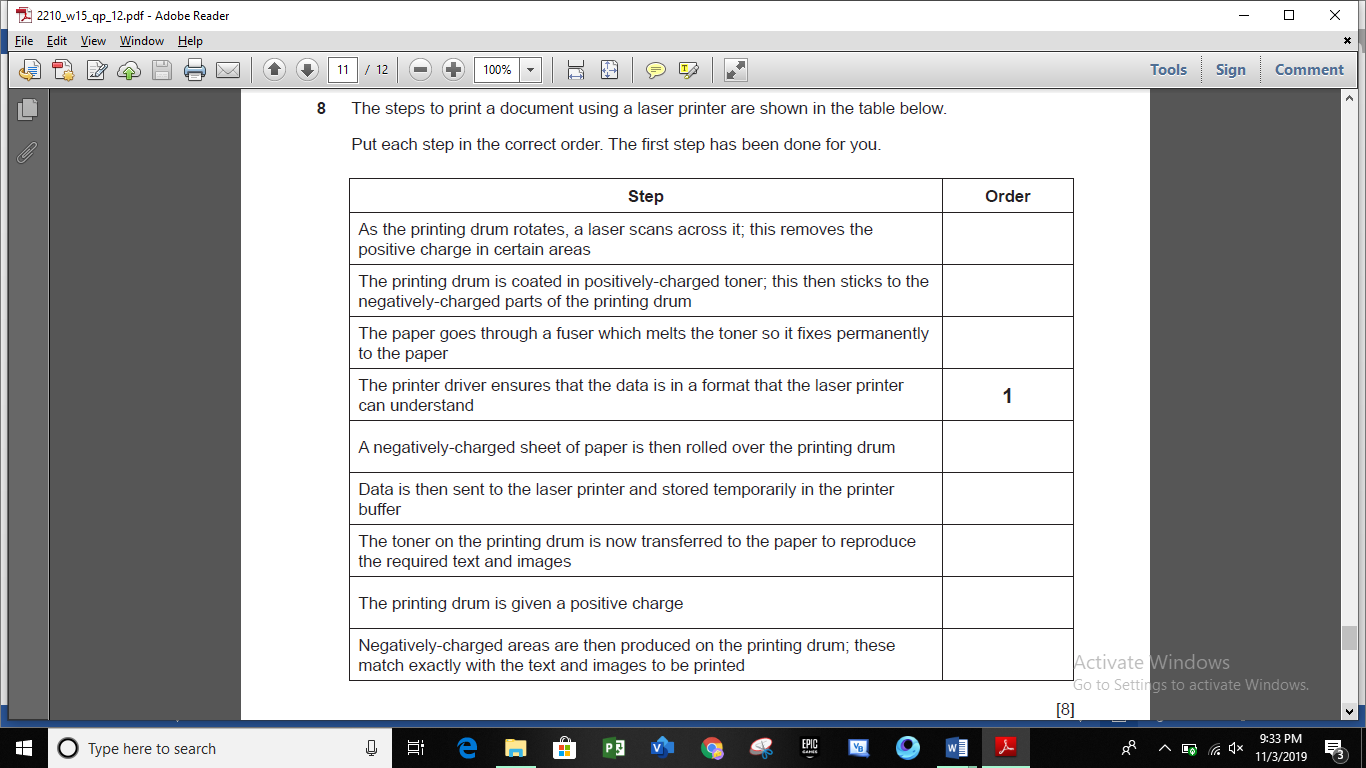 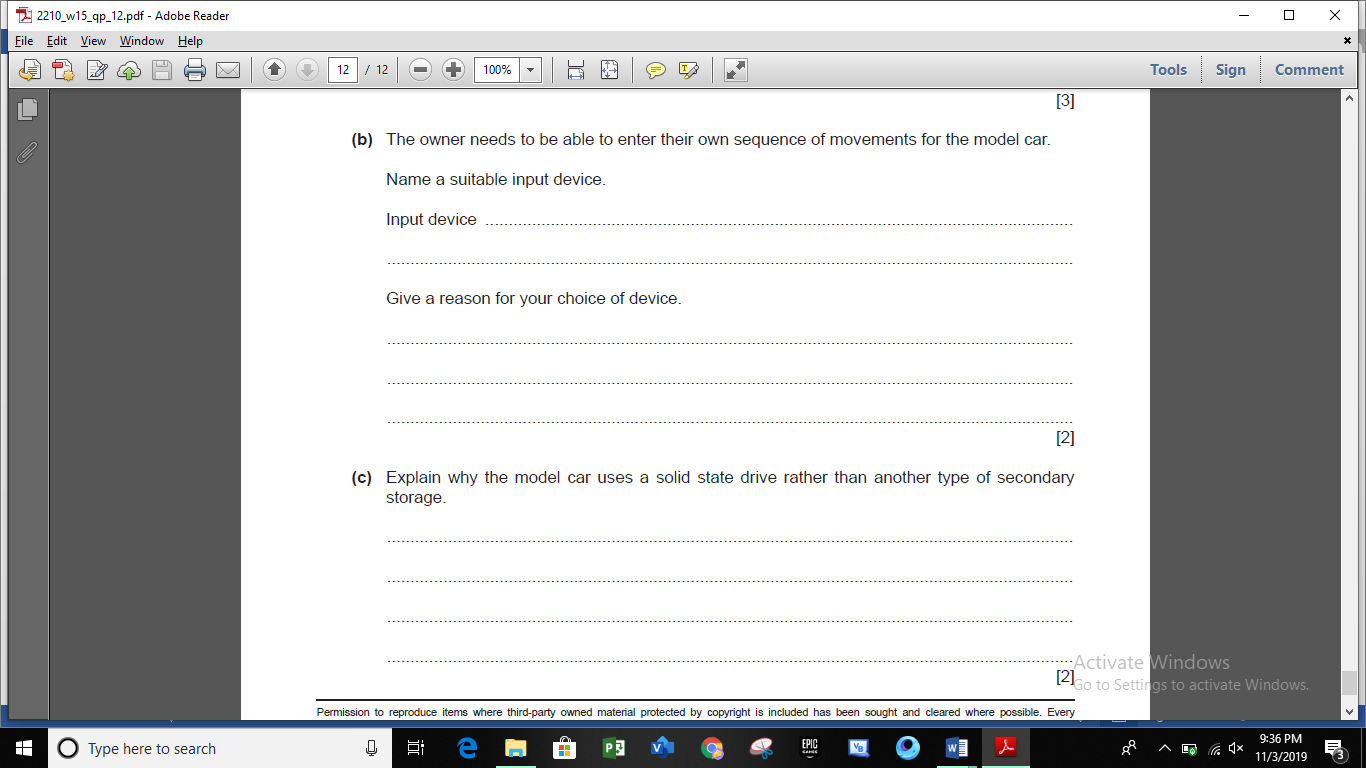 2210_w15_qp13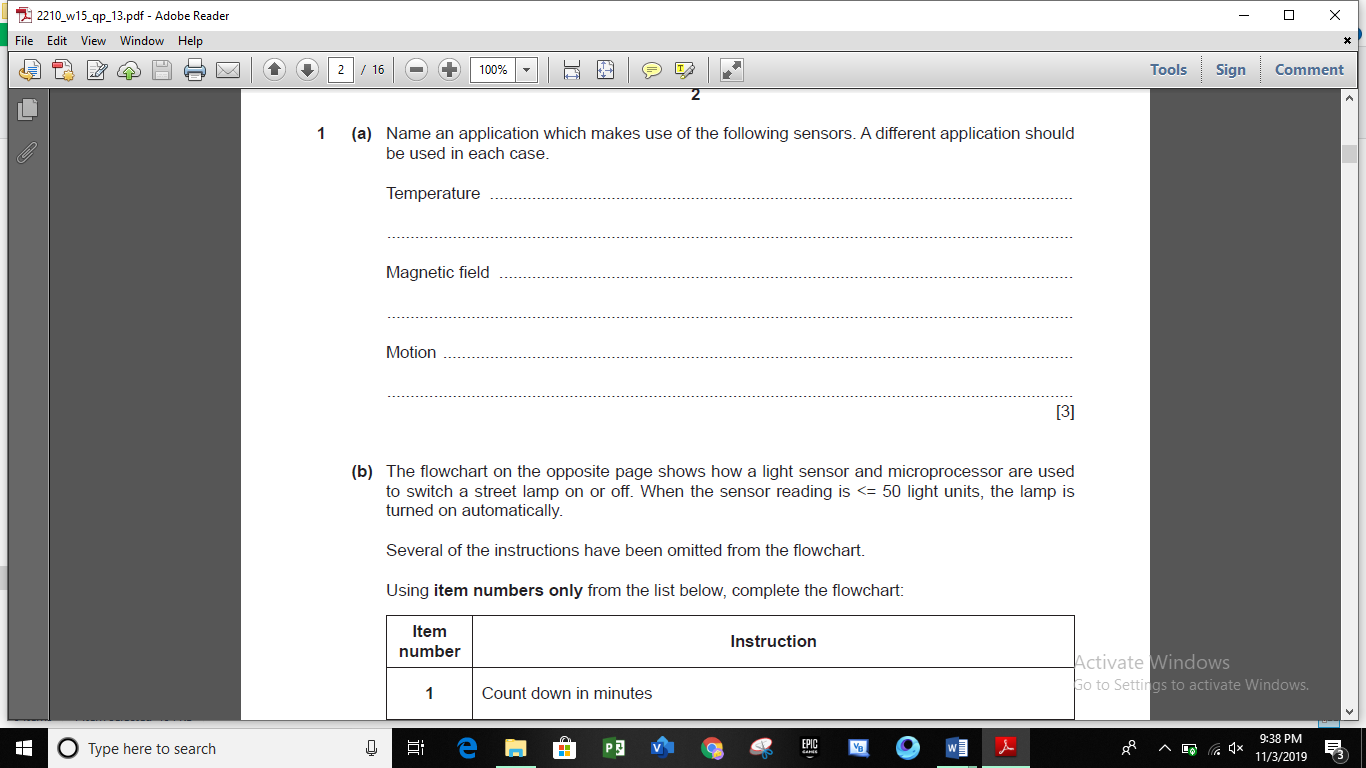 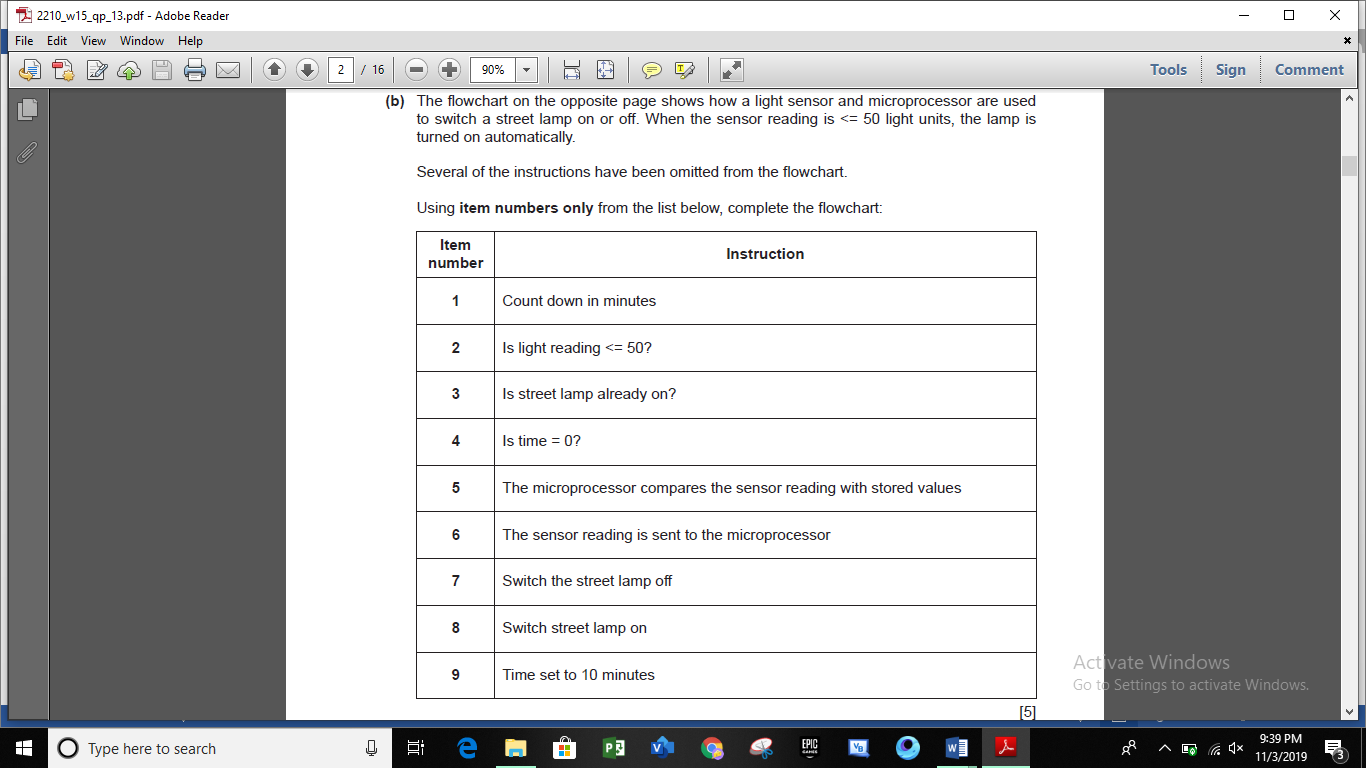 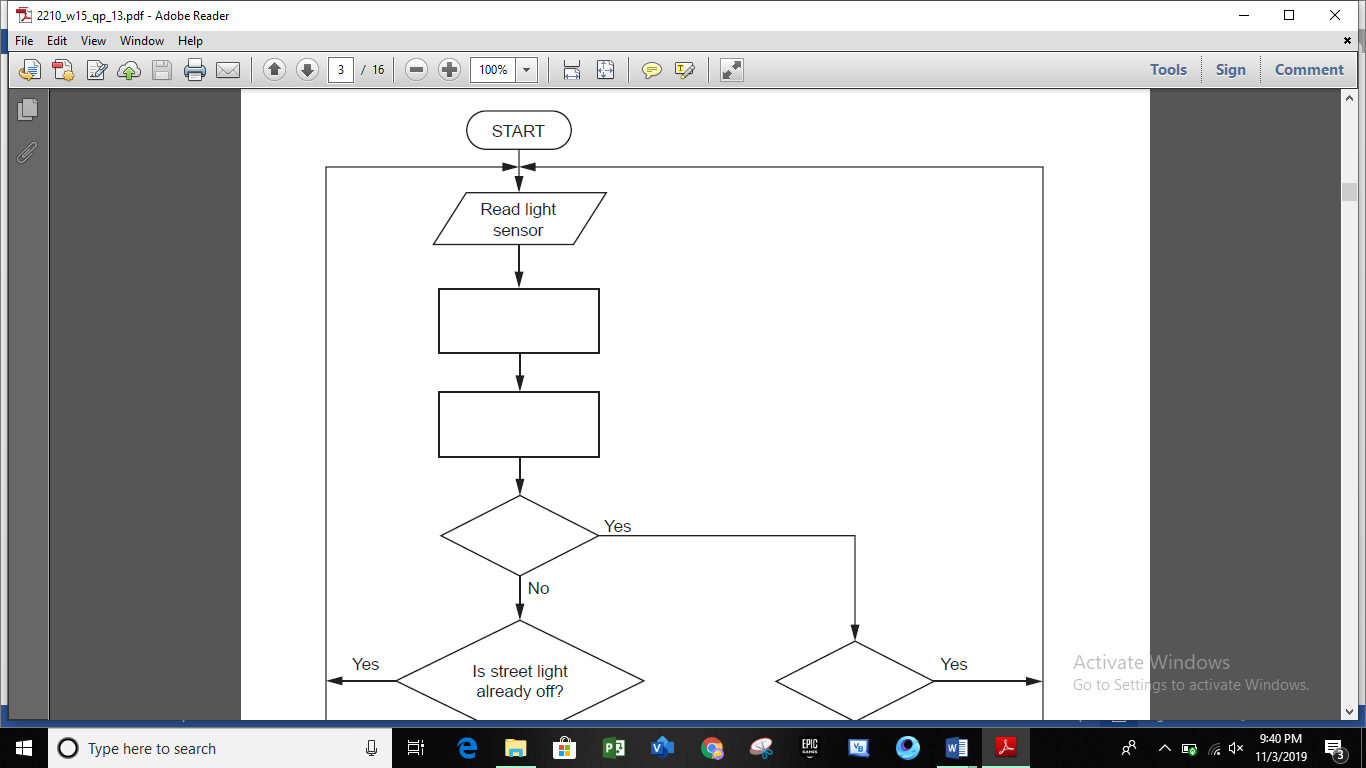 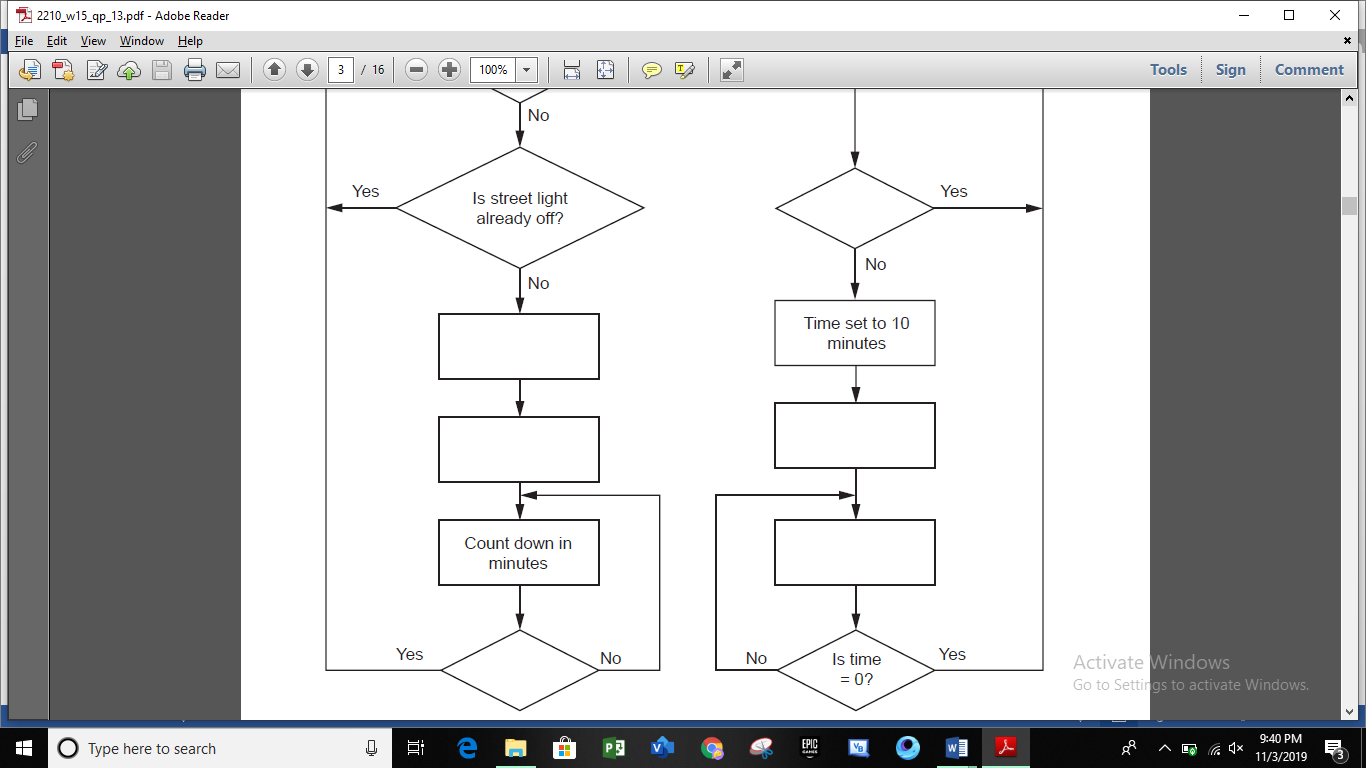 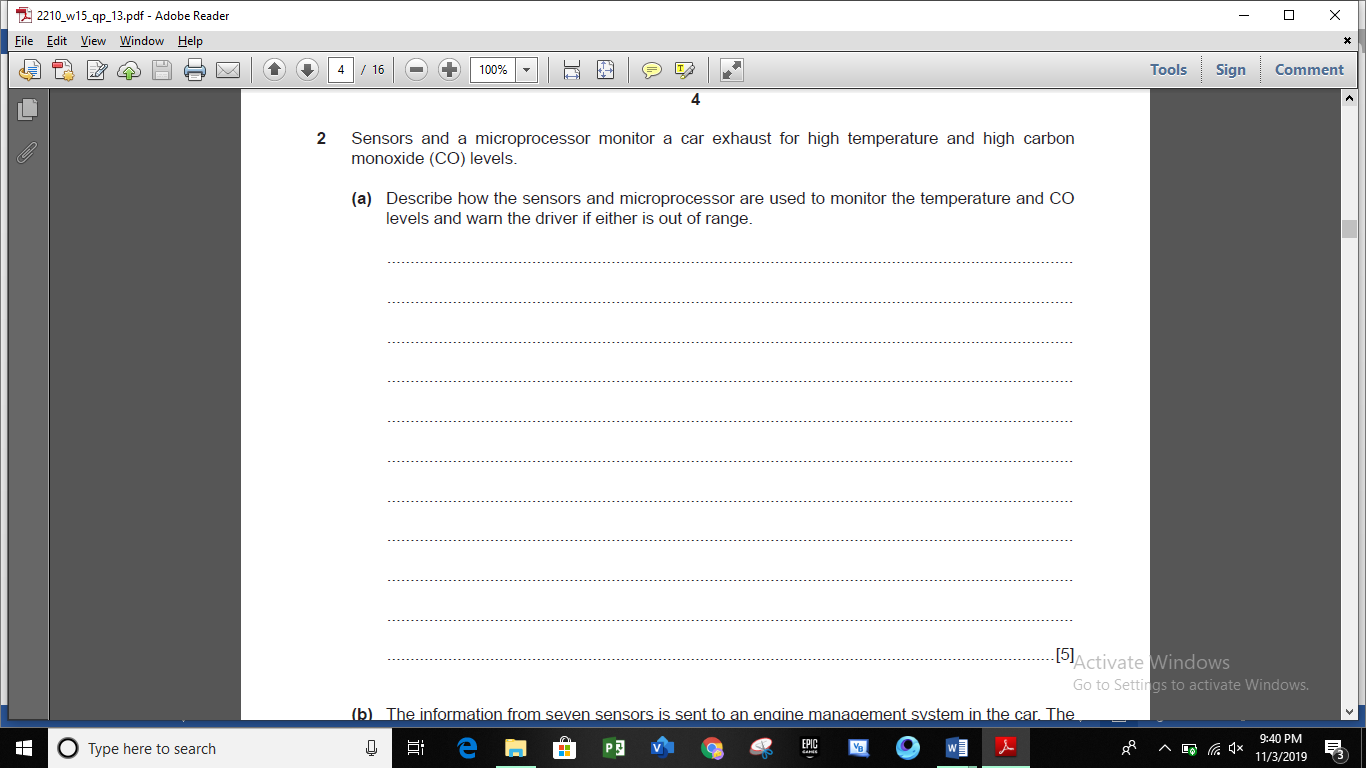 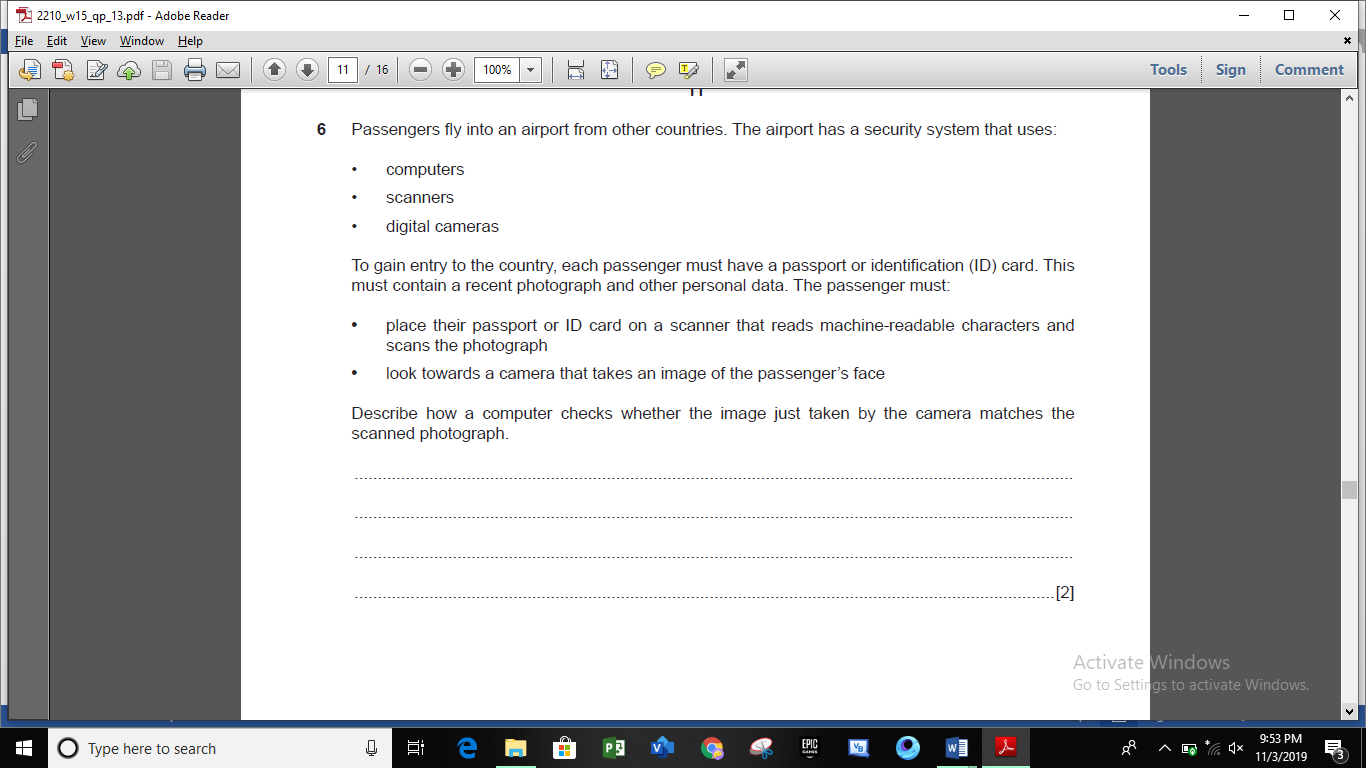 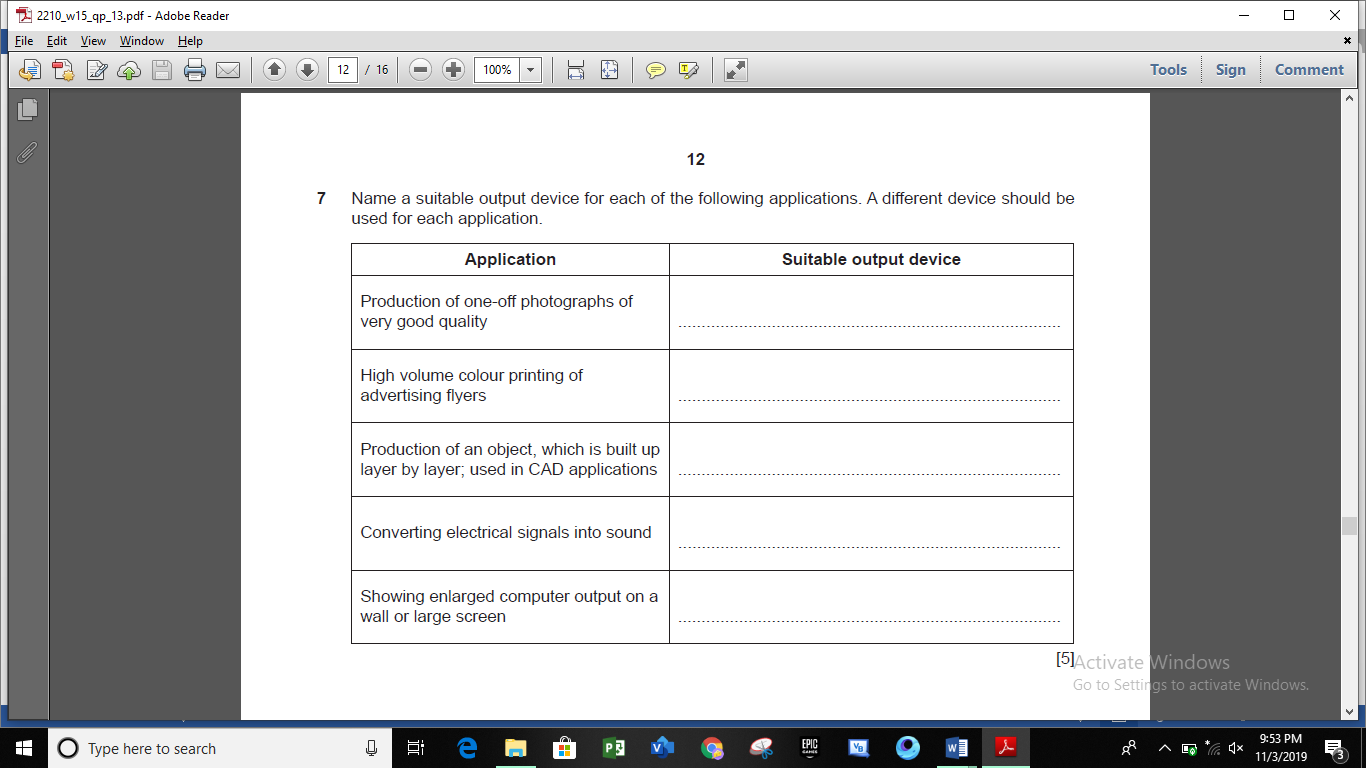 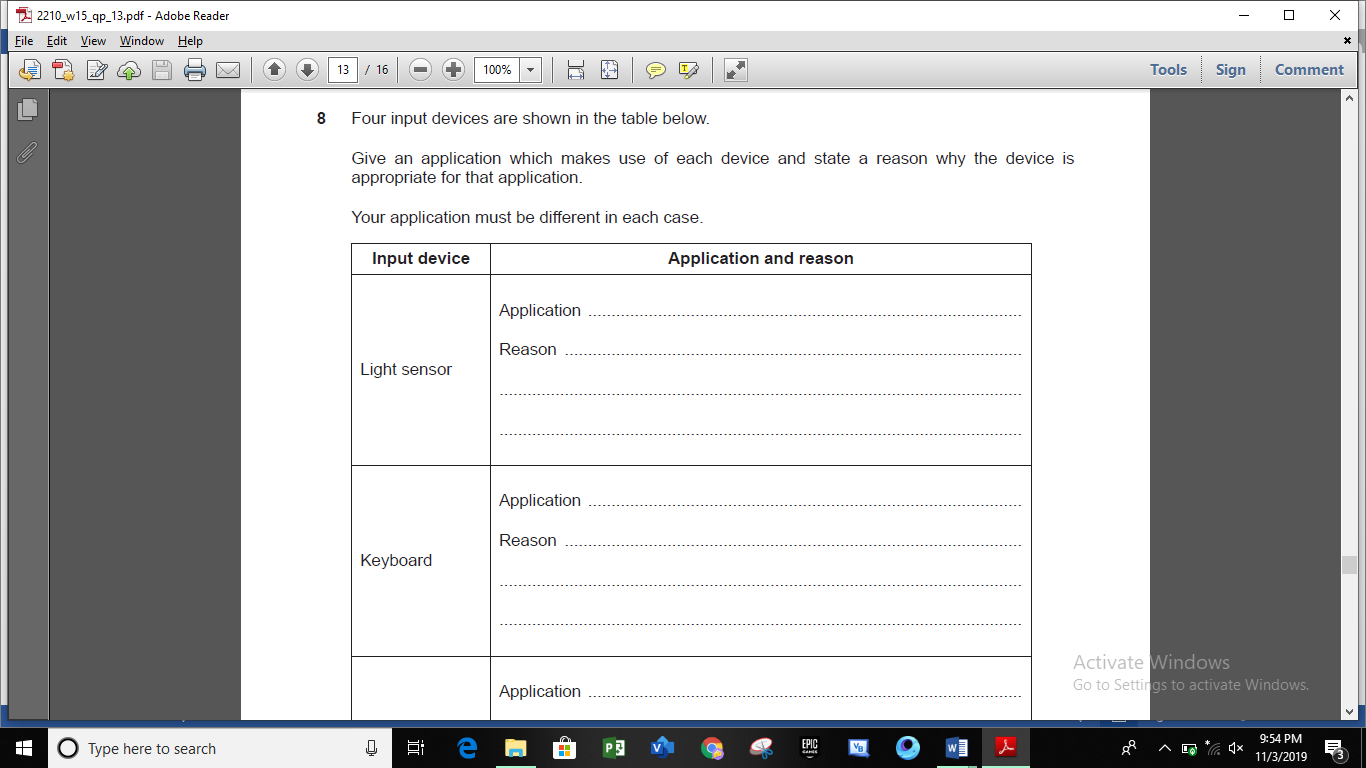 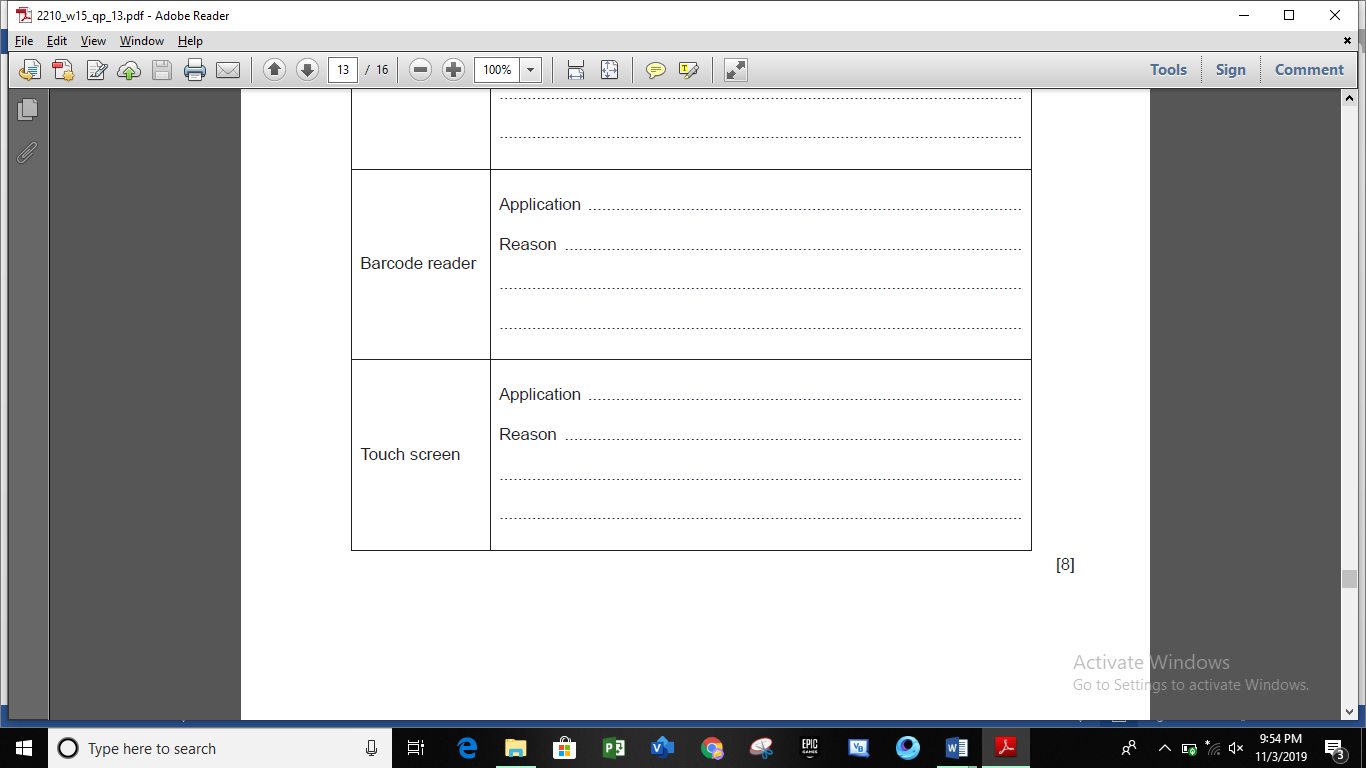 2210_s16_qp11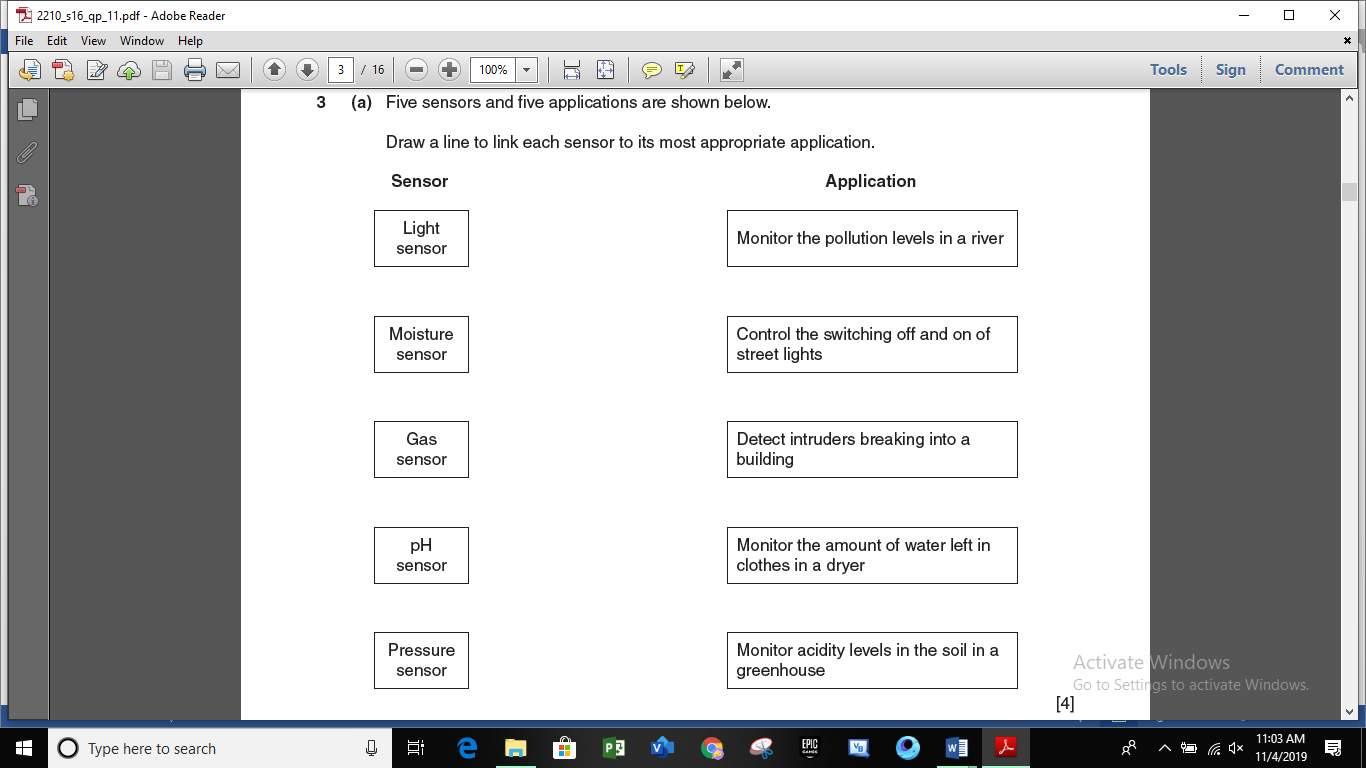 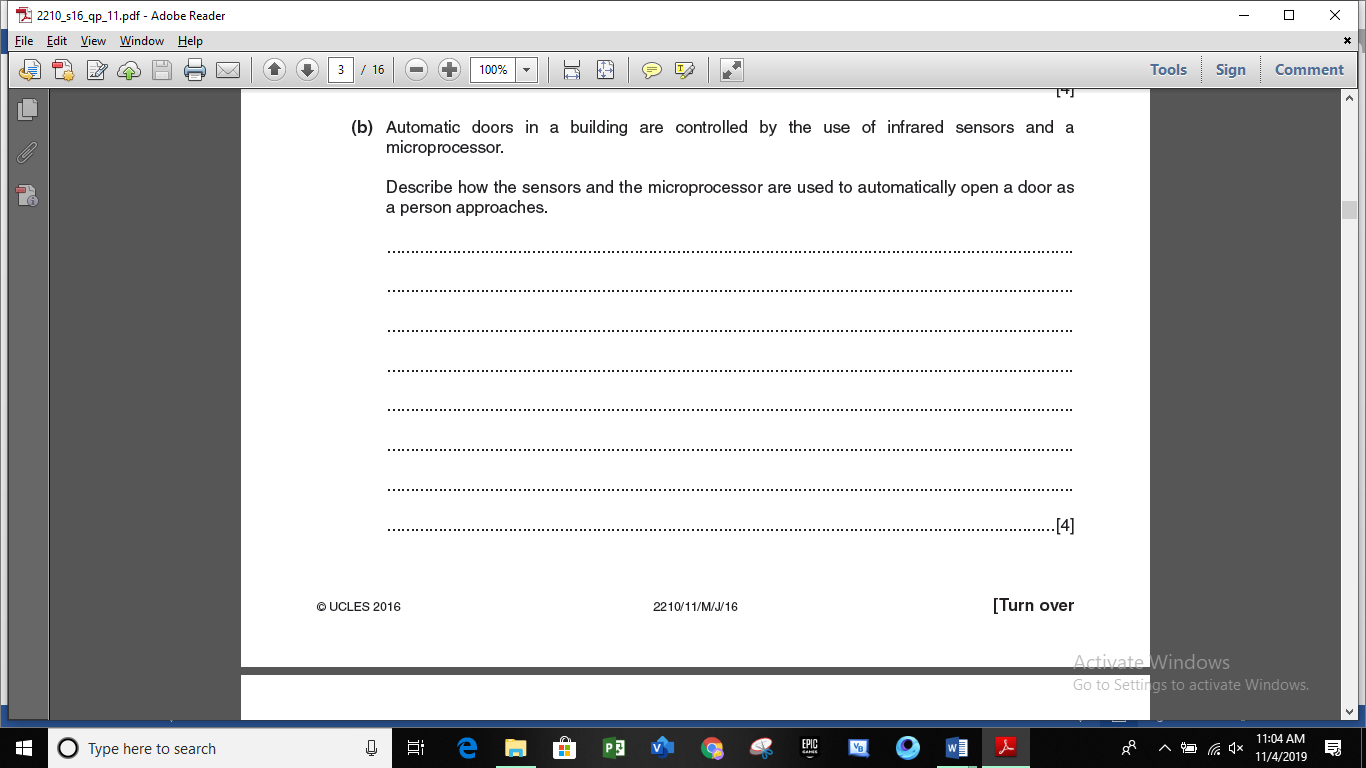 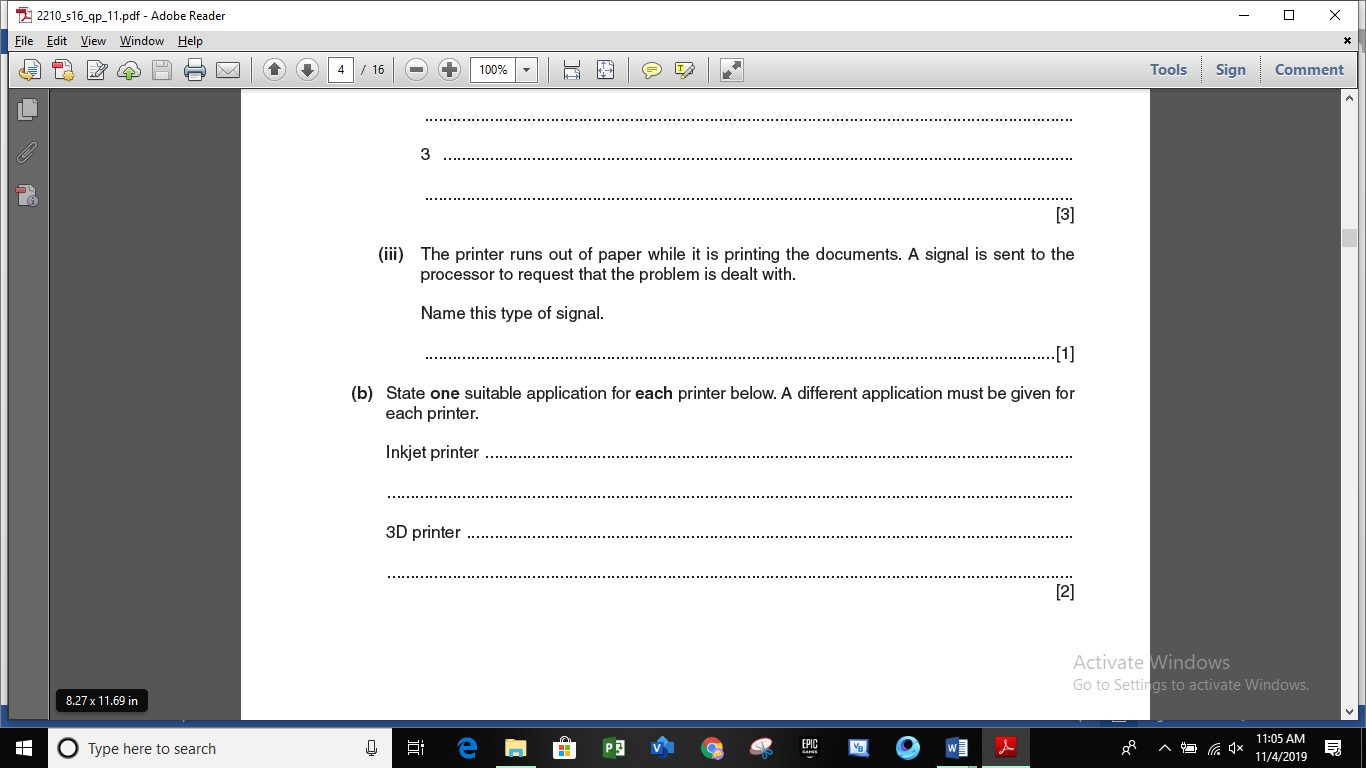 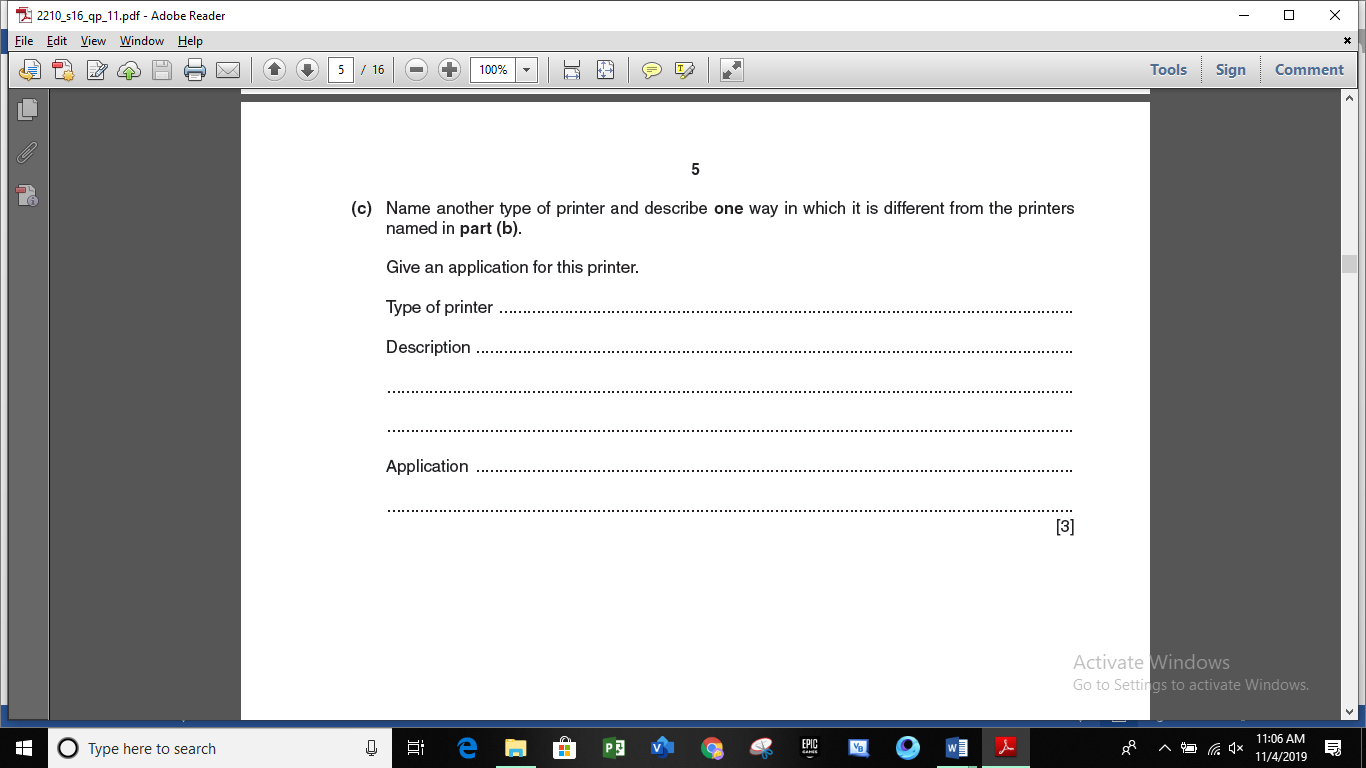 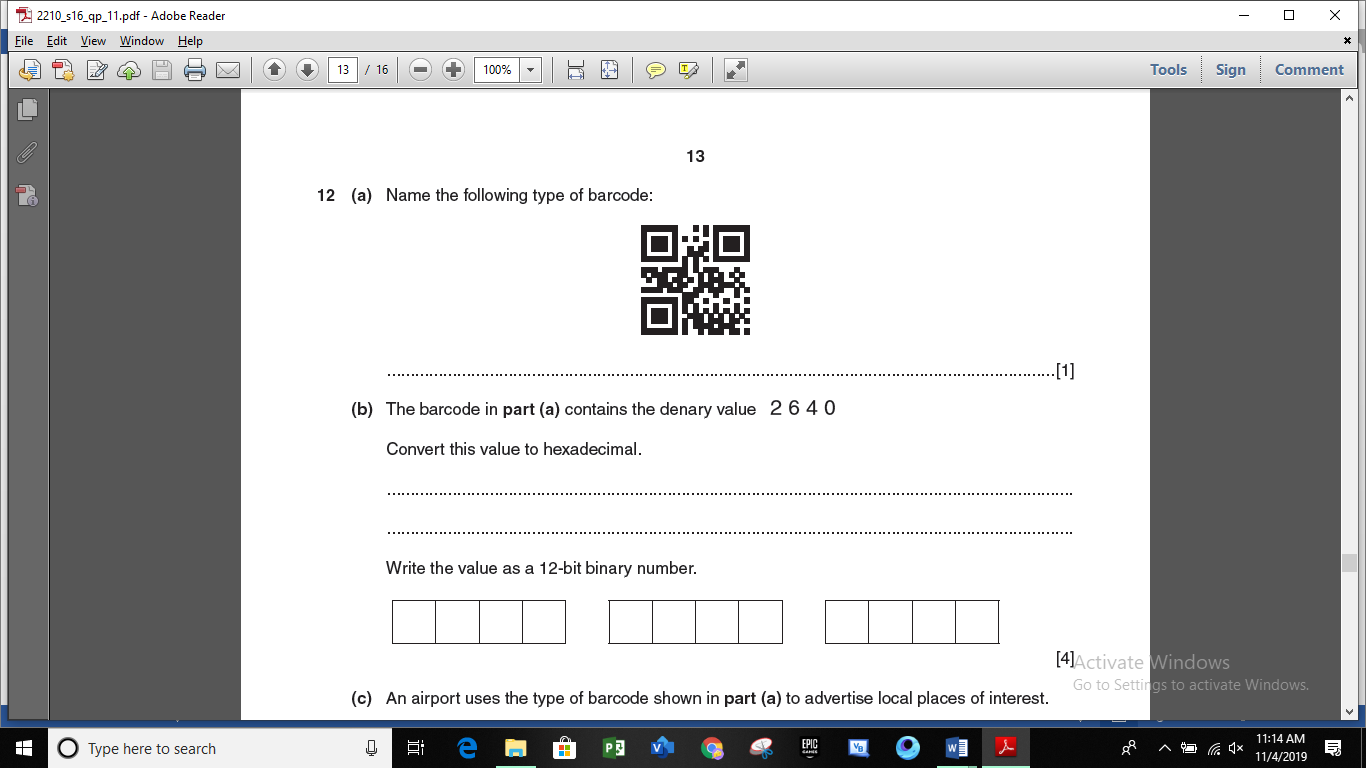 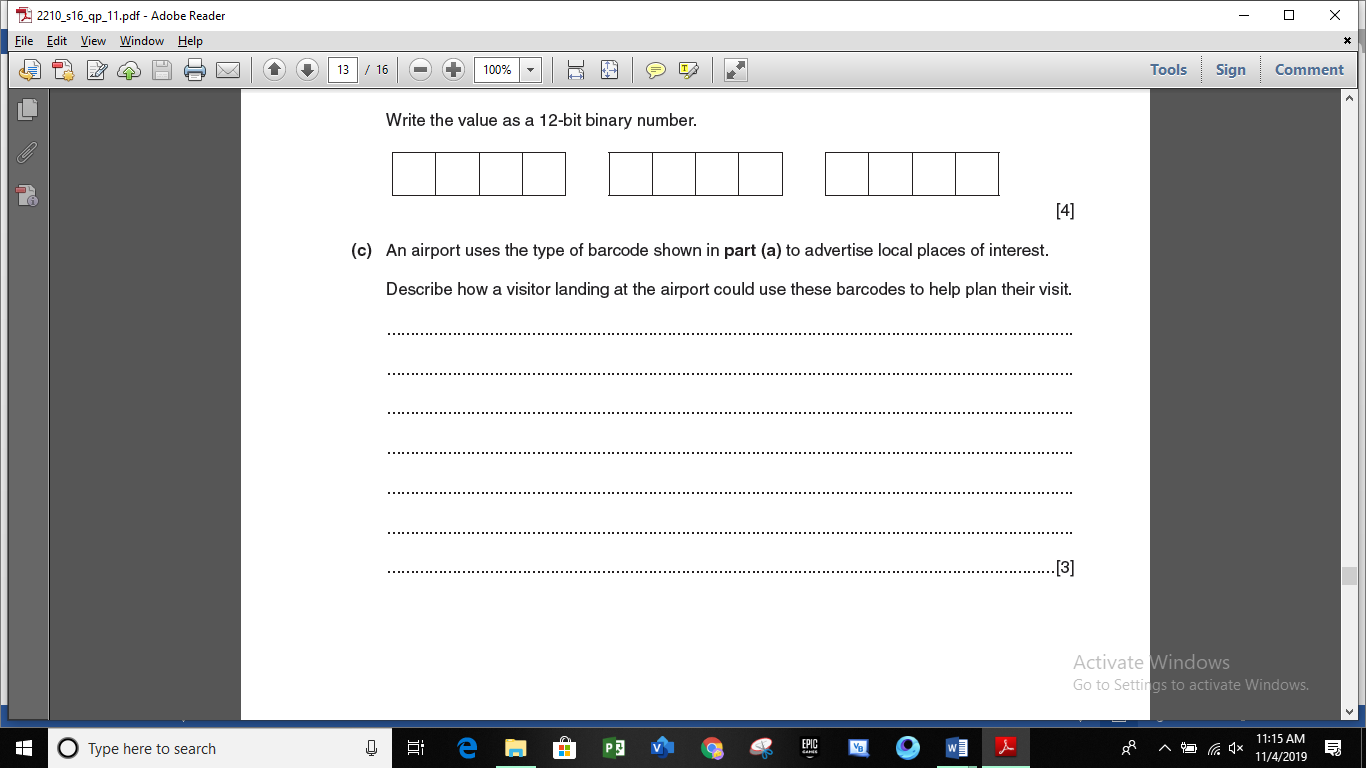 2210_s16_qp12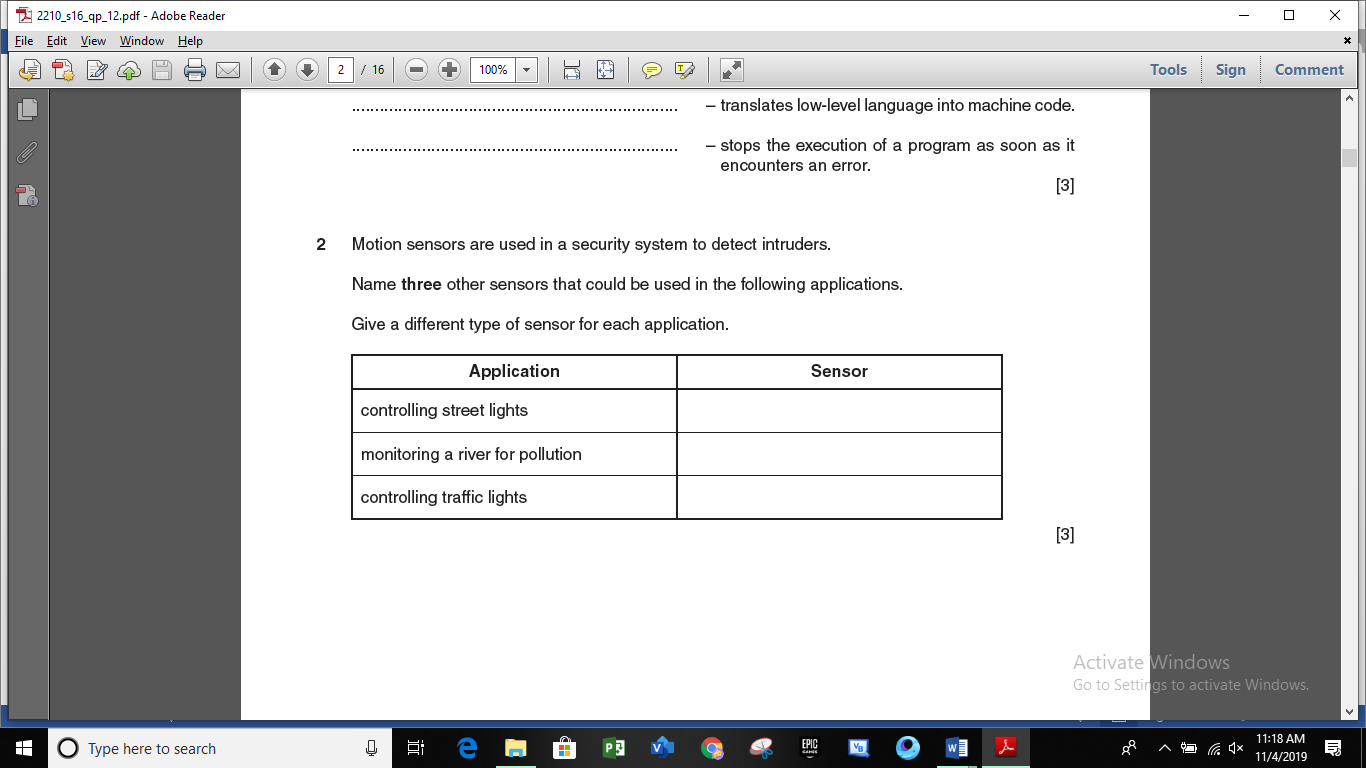 2210_w16_qp12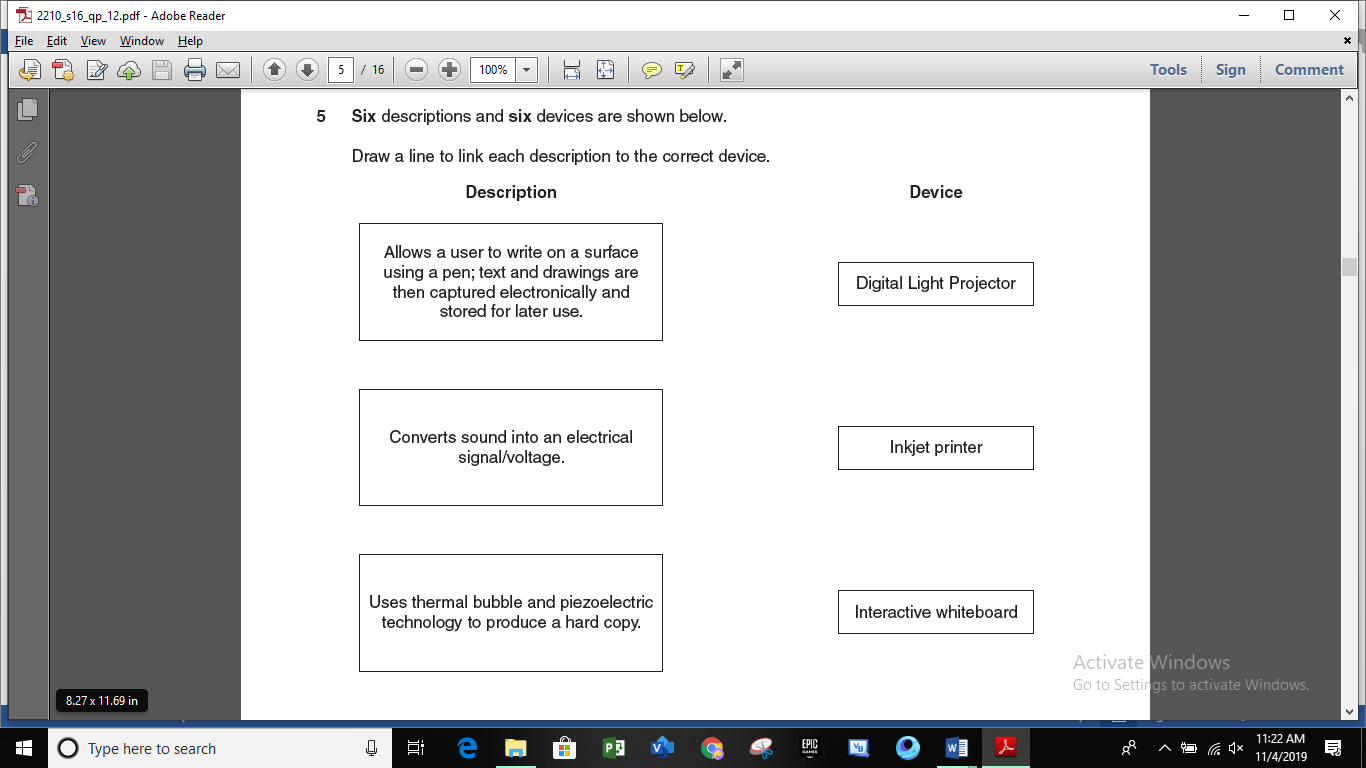 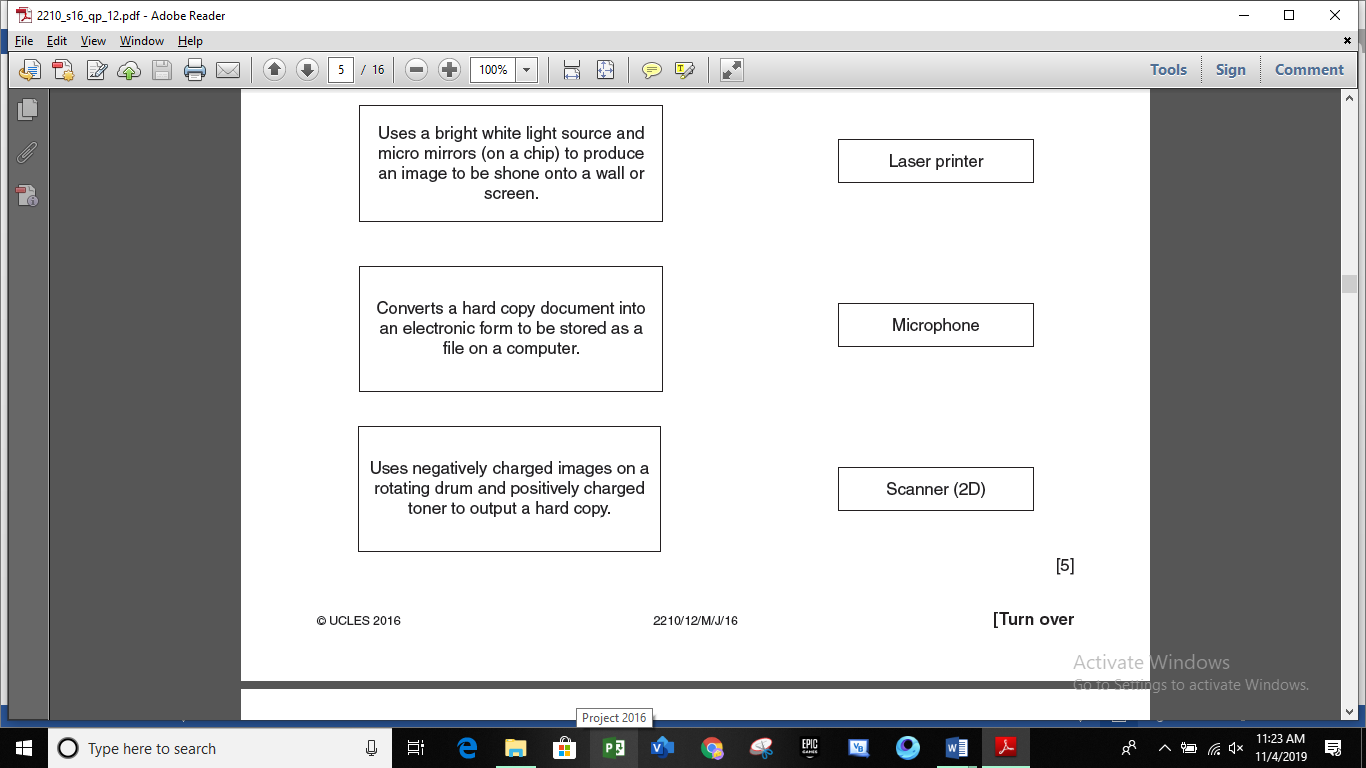 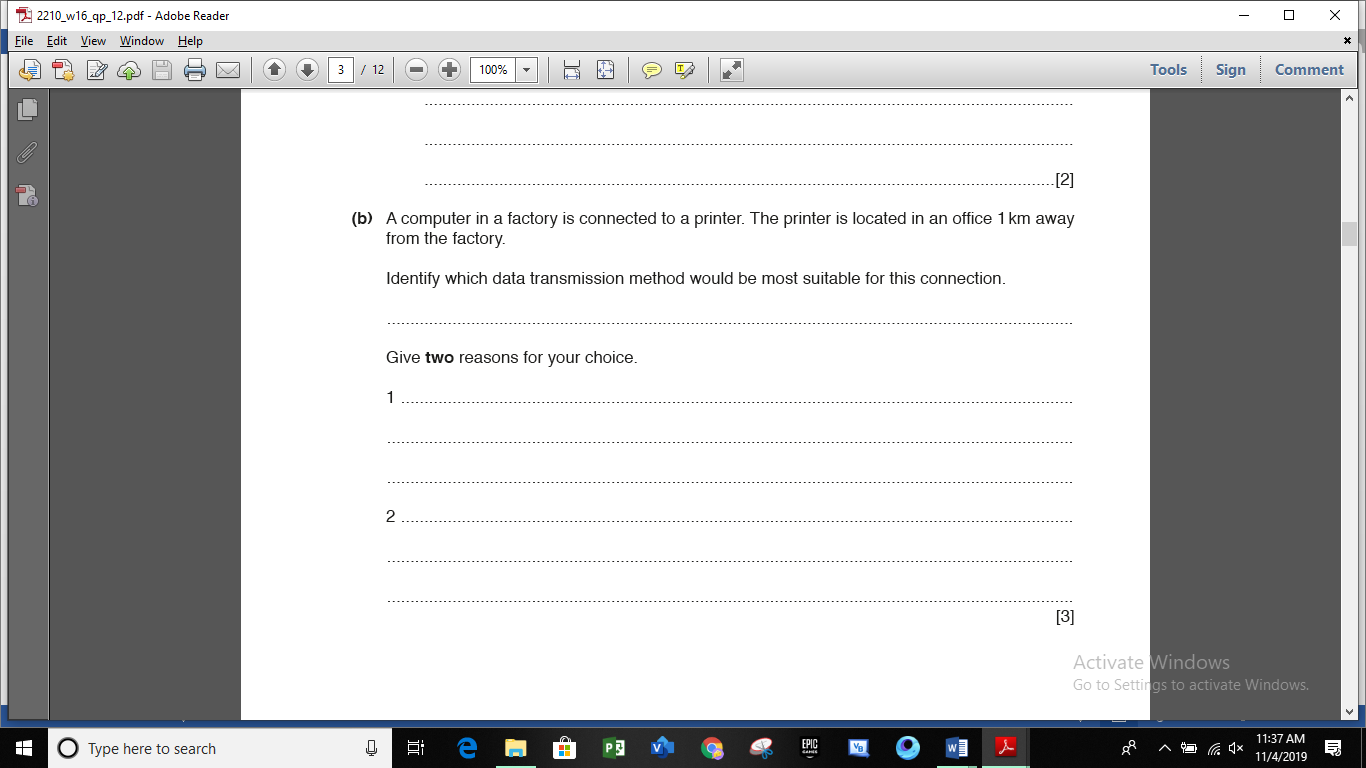 2210_w16_qp13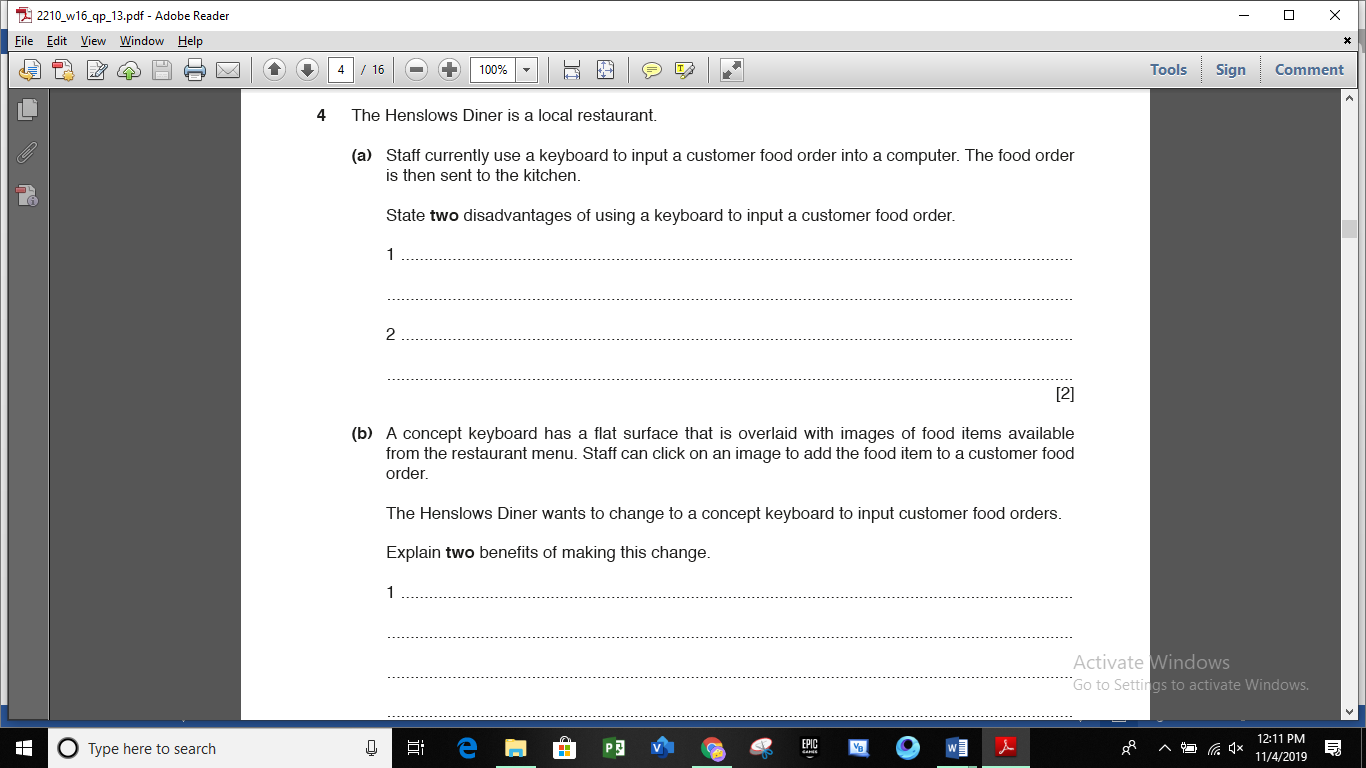 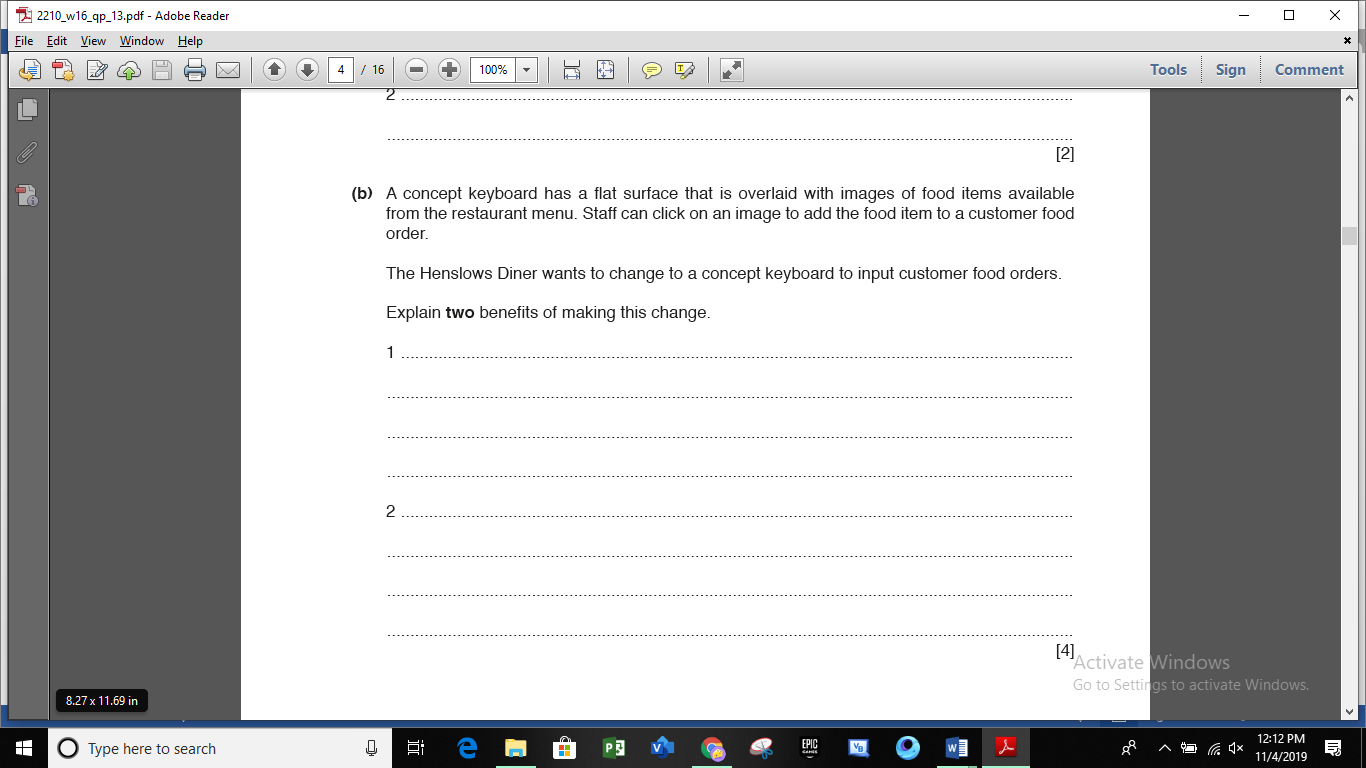 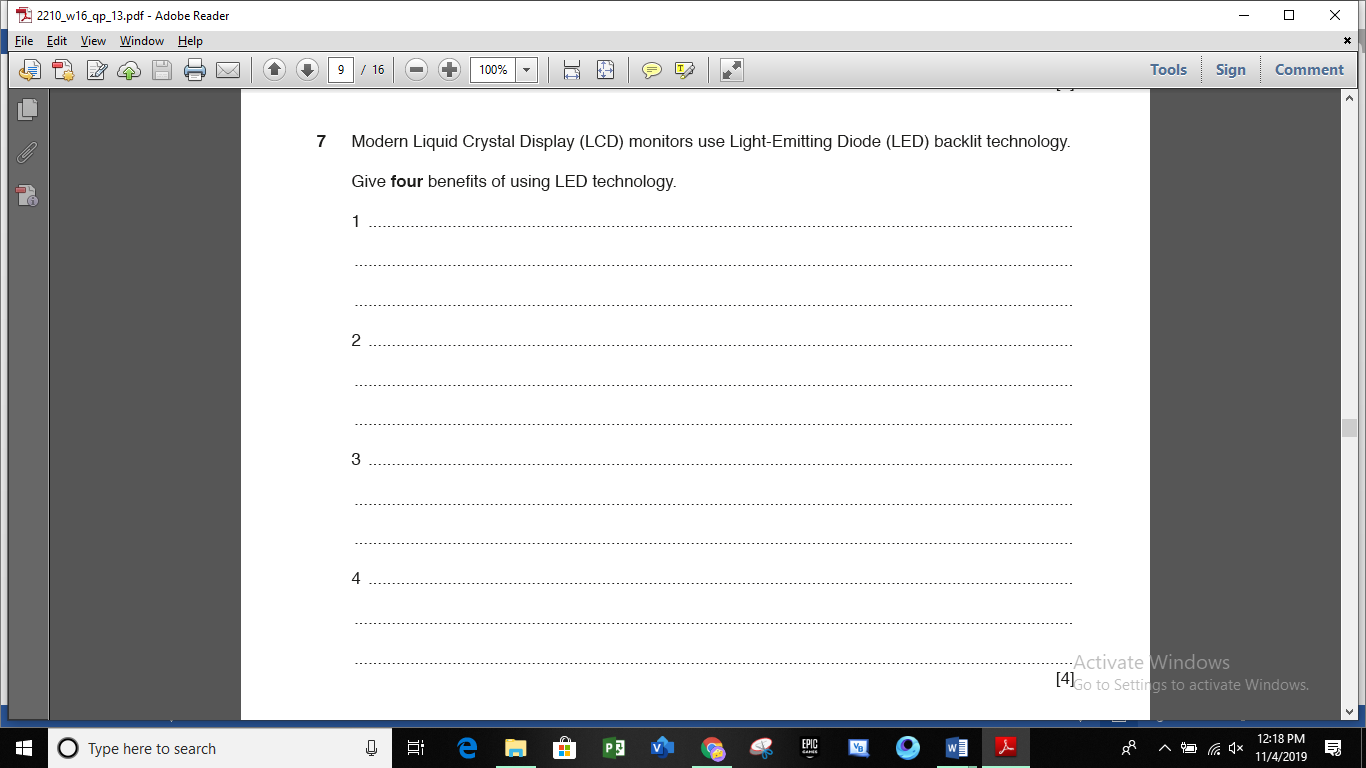 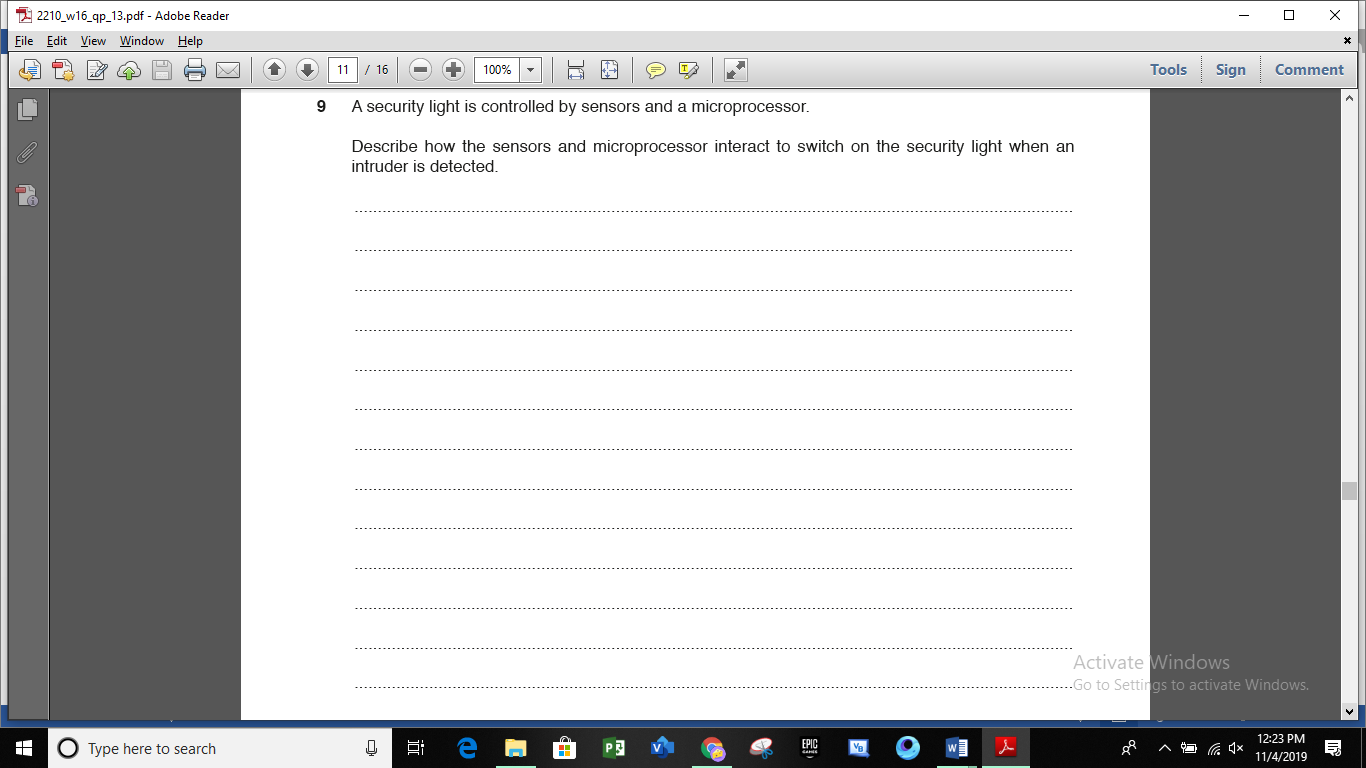 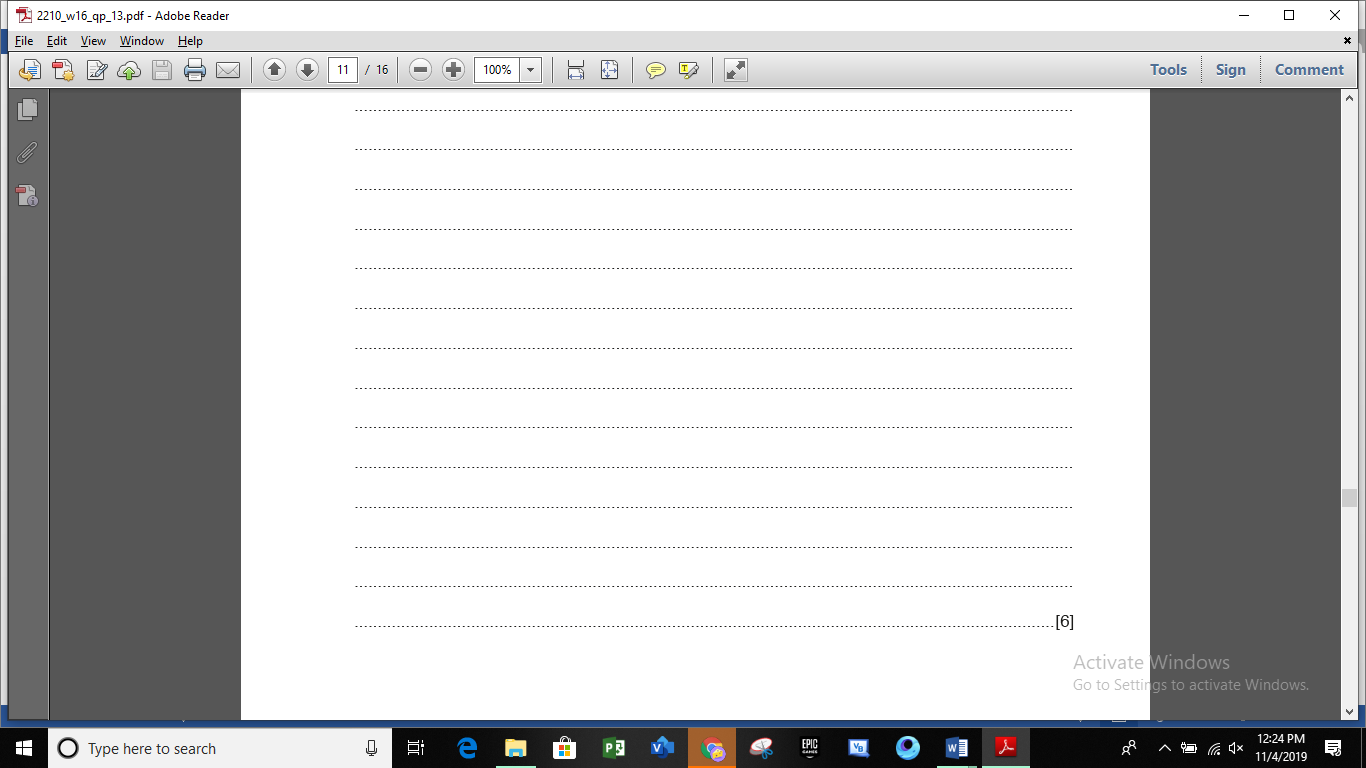 2210_s17_qp11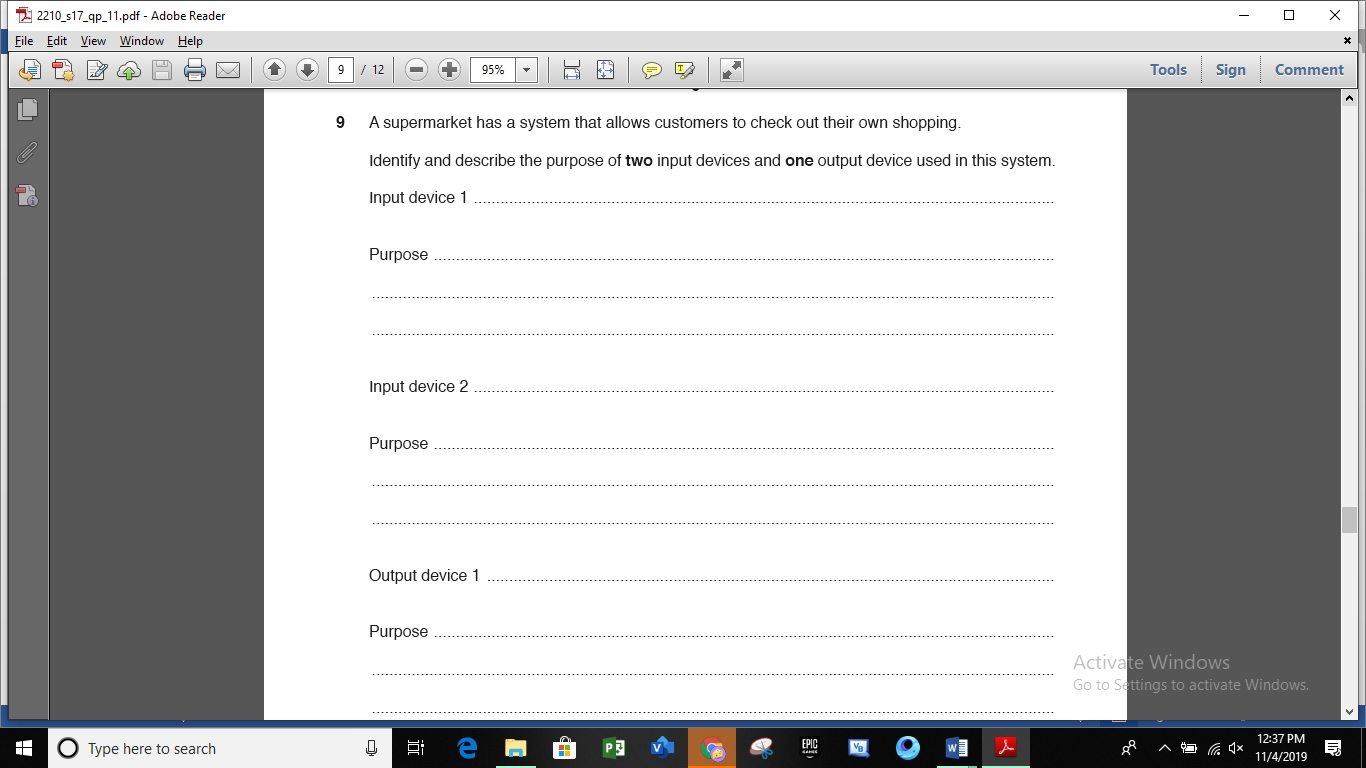 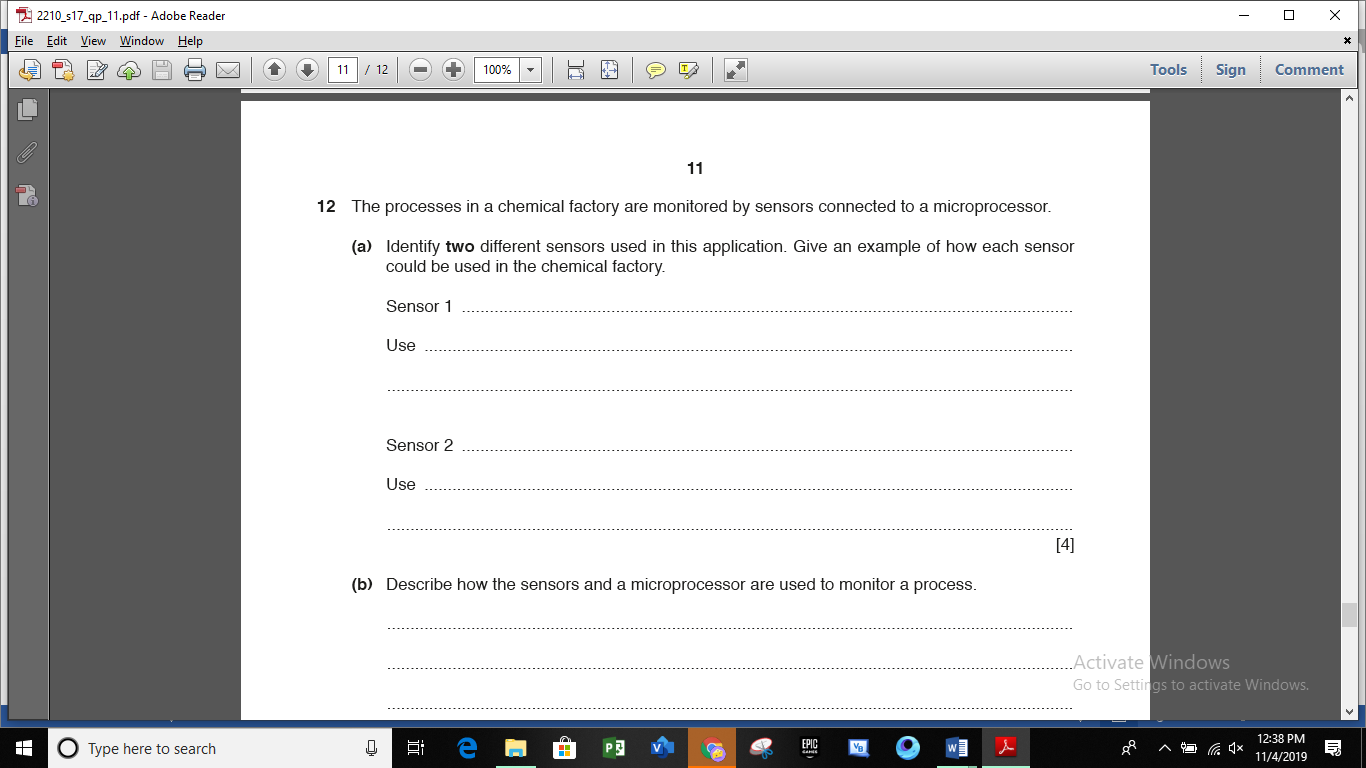 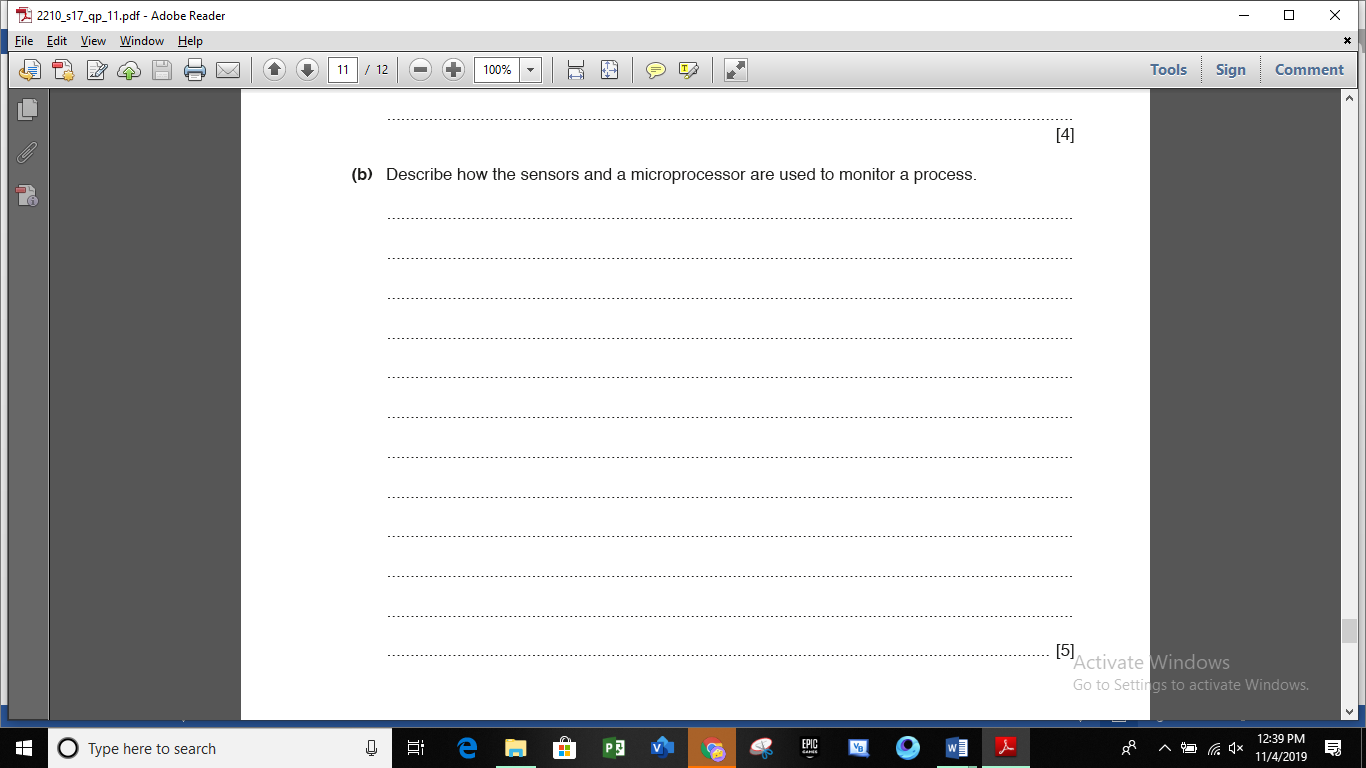 2210_s17_qp12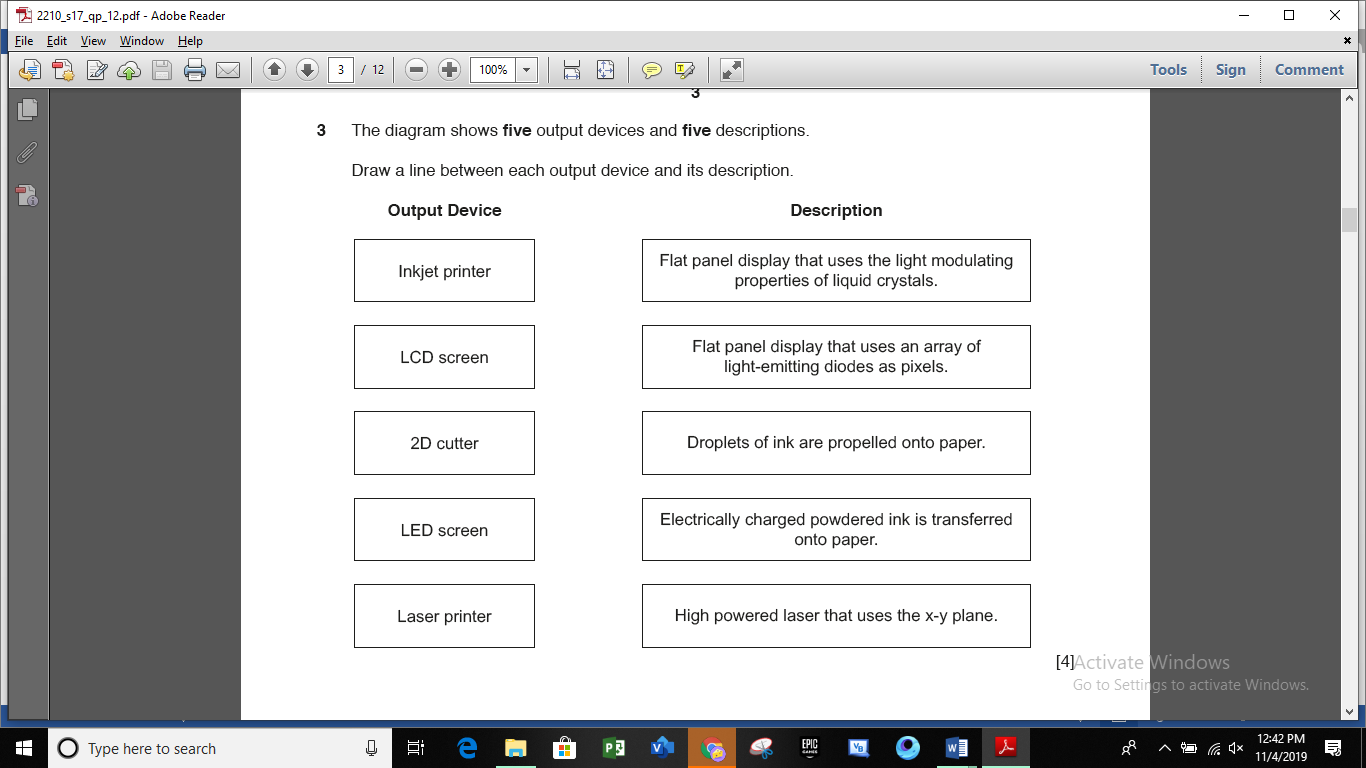 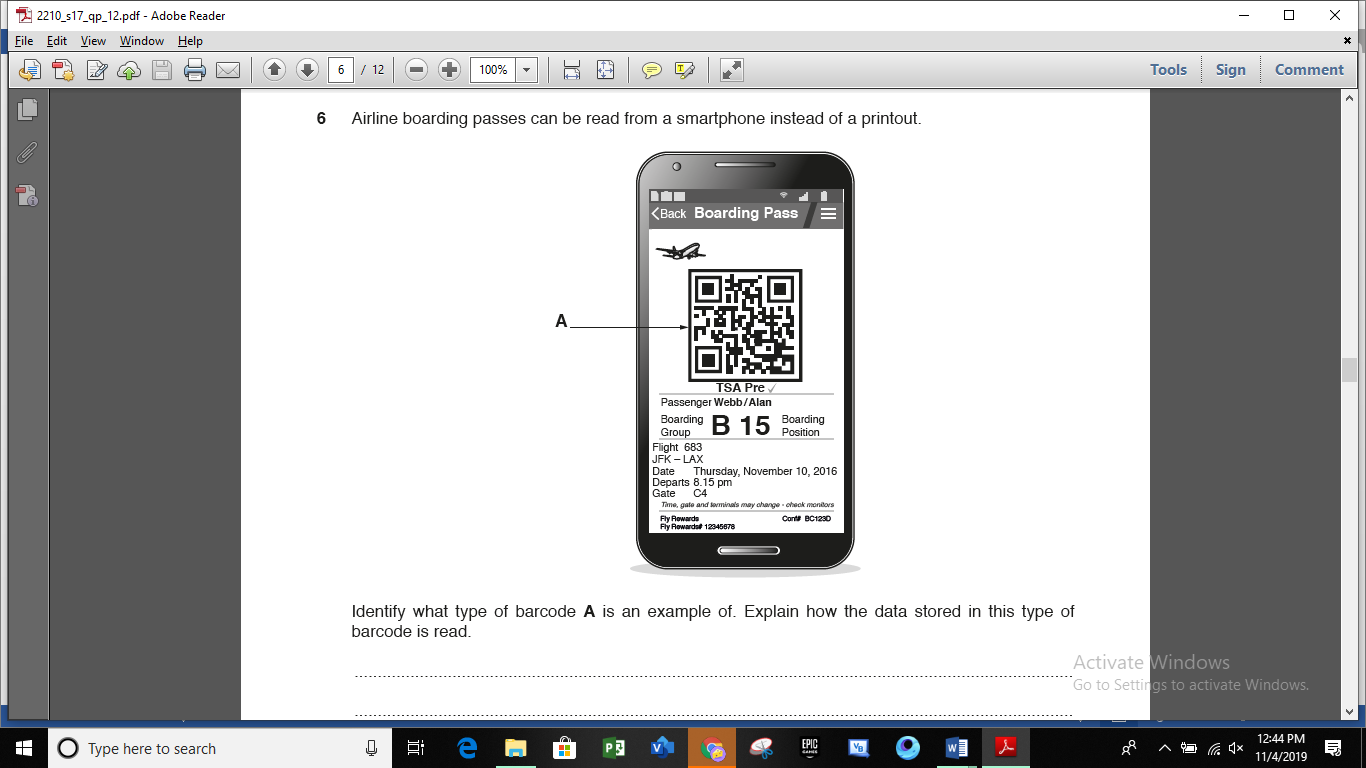 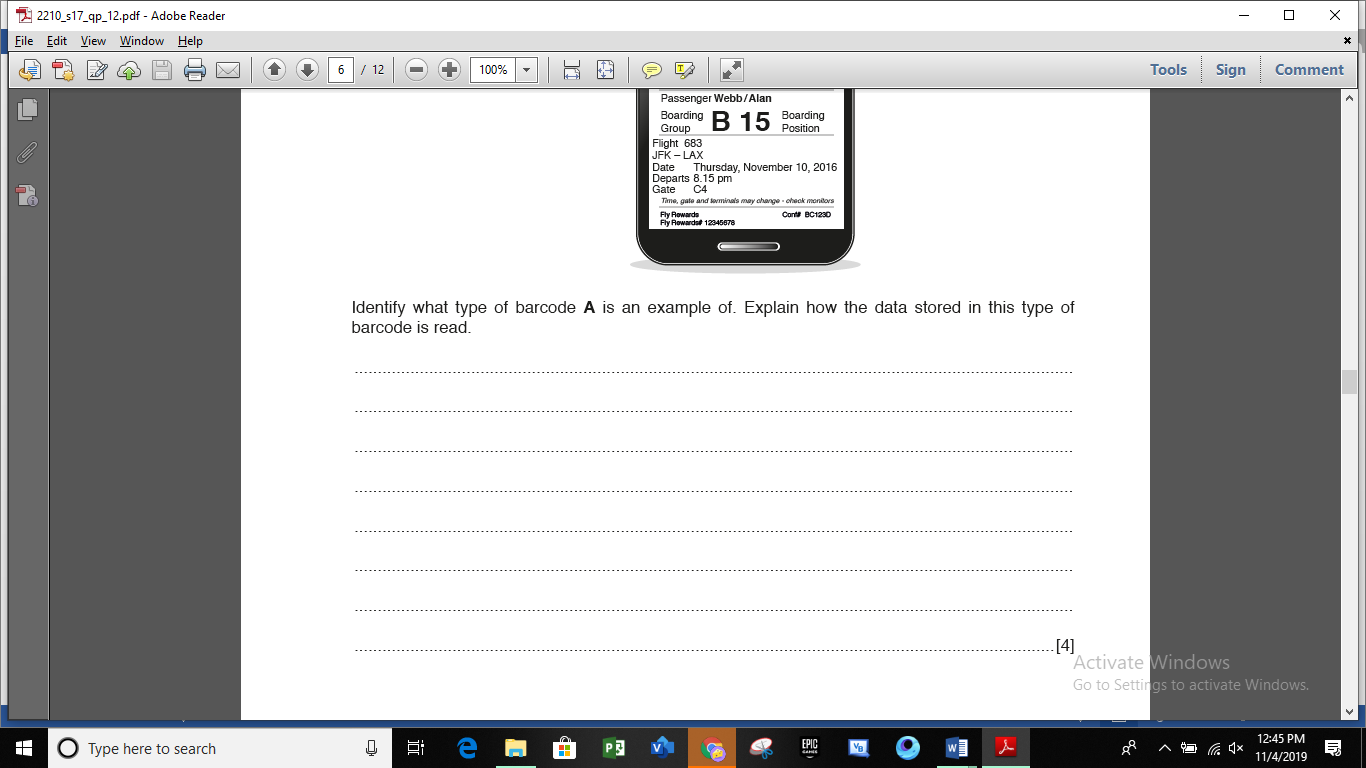 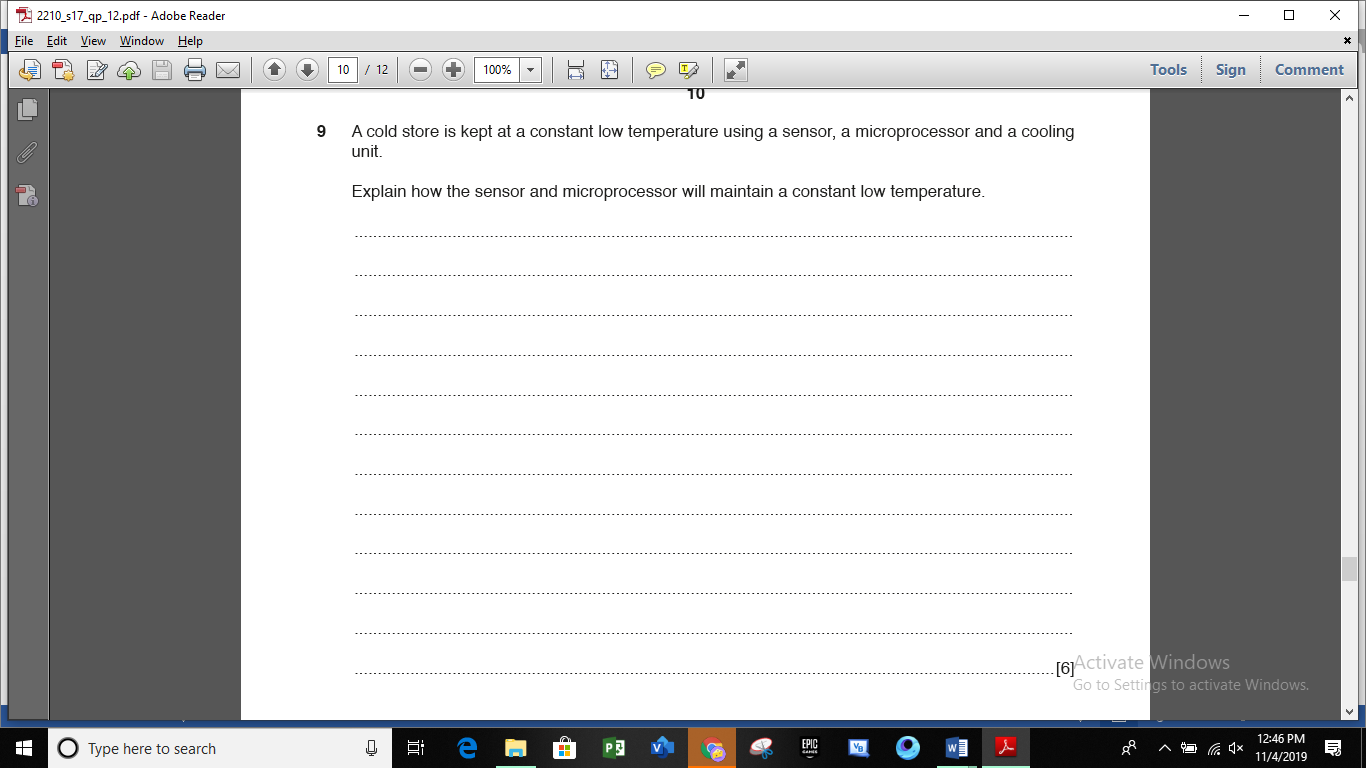 2210_w17_qp12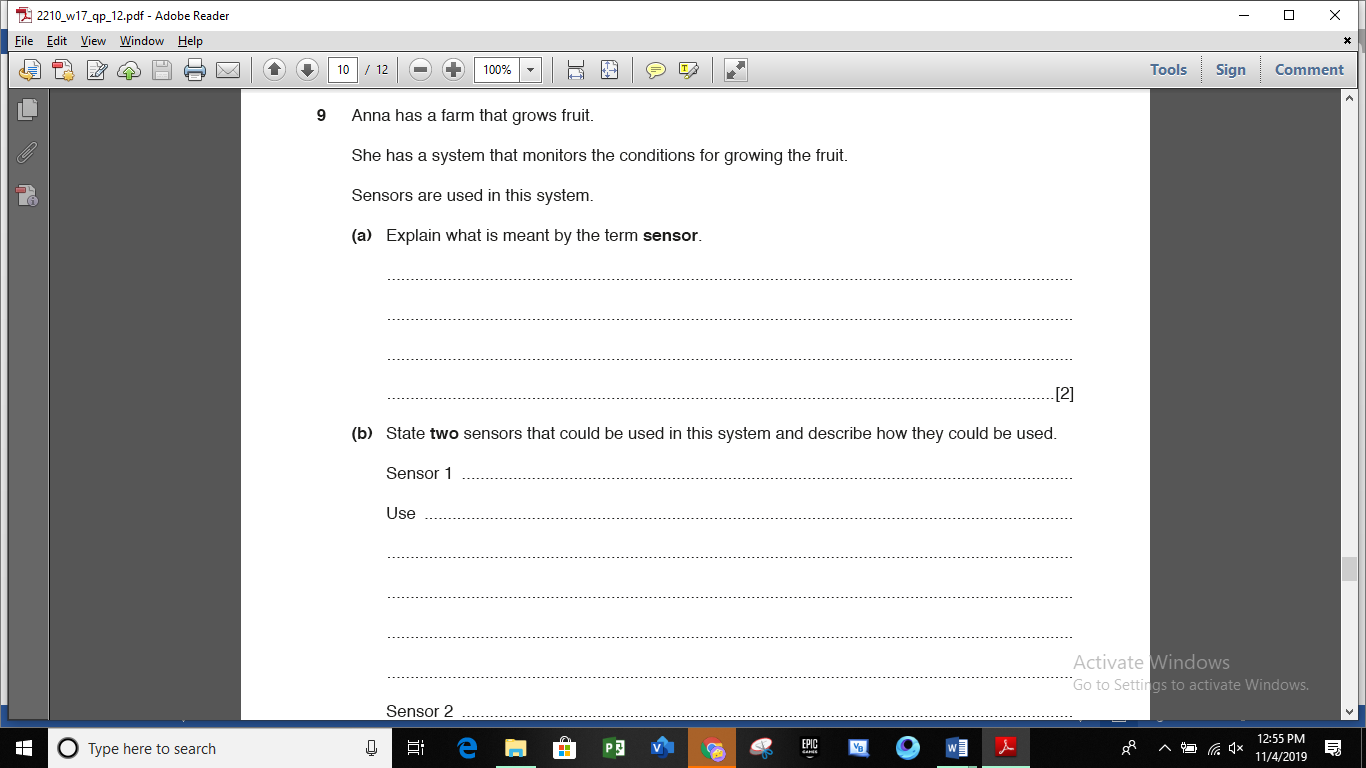 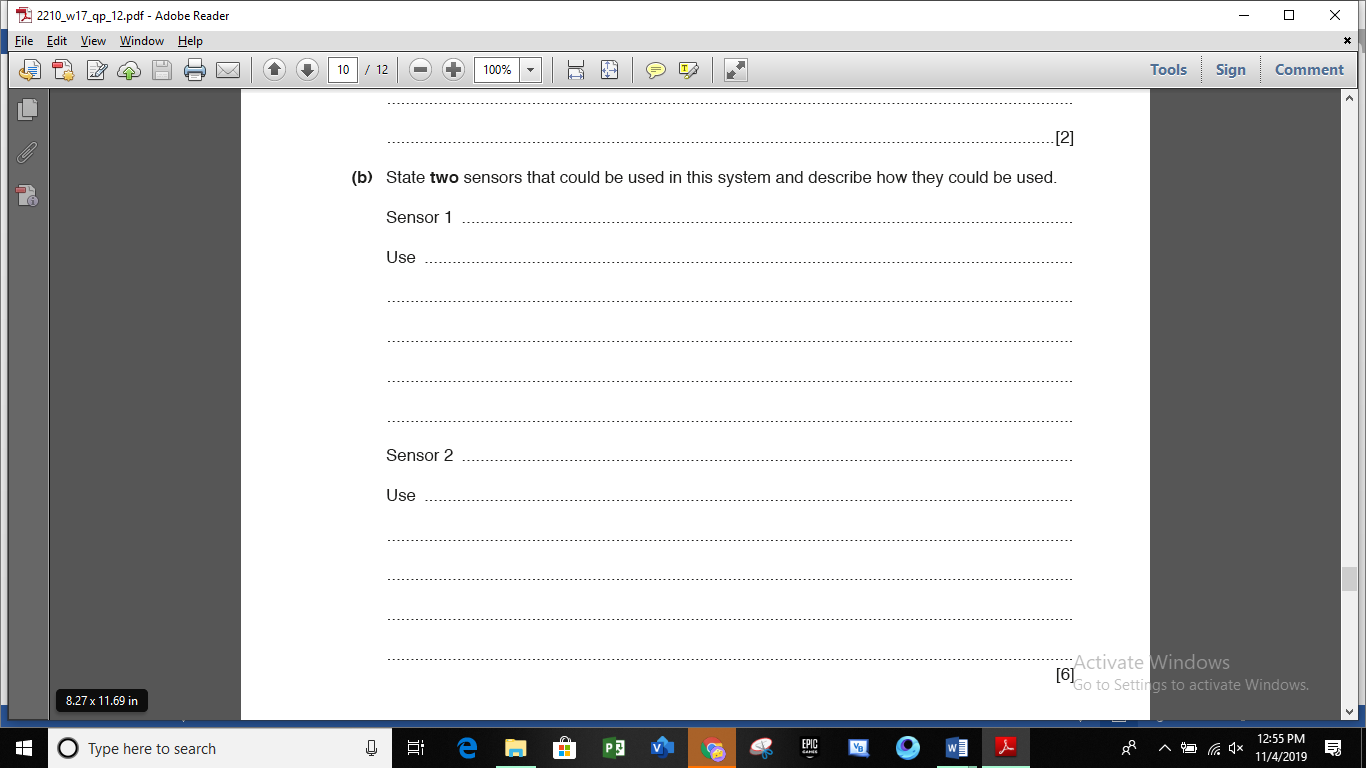 2210_w17_qp13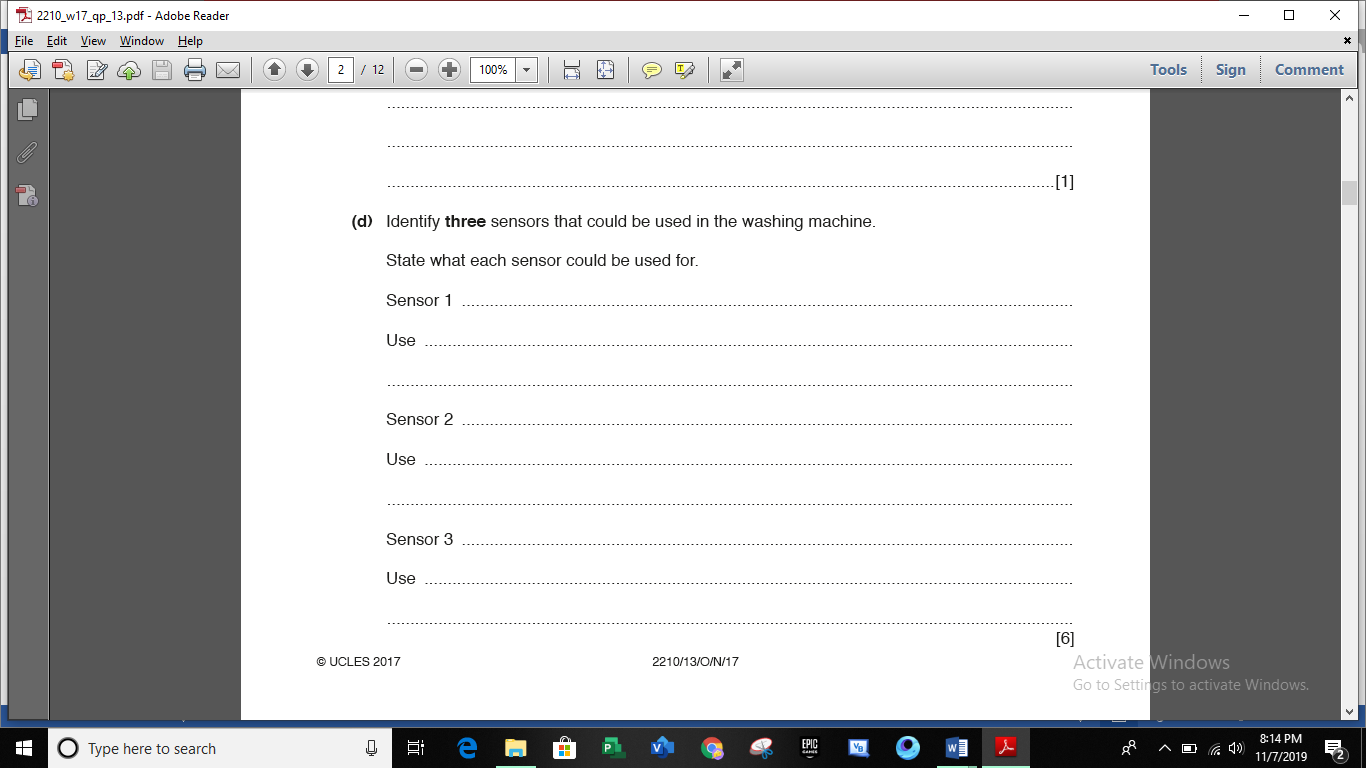 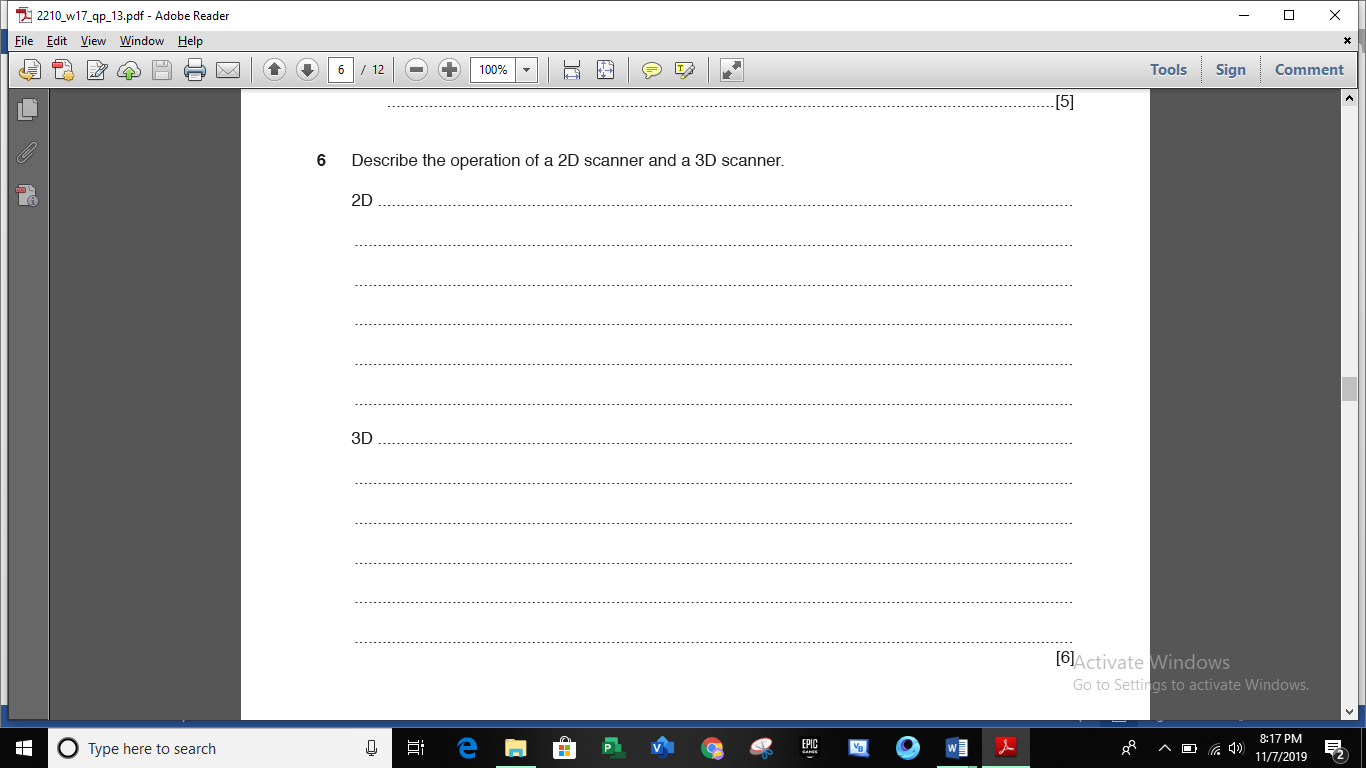 2210_s18_qp11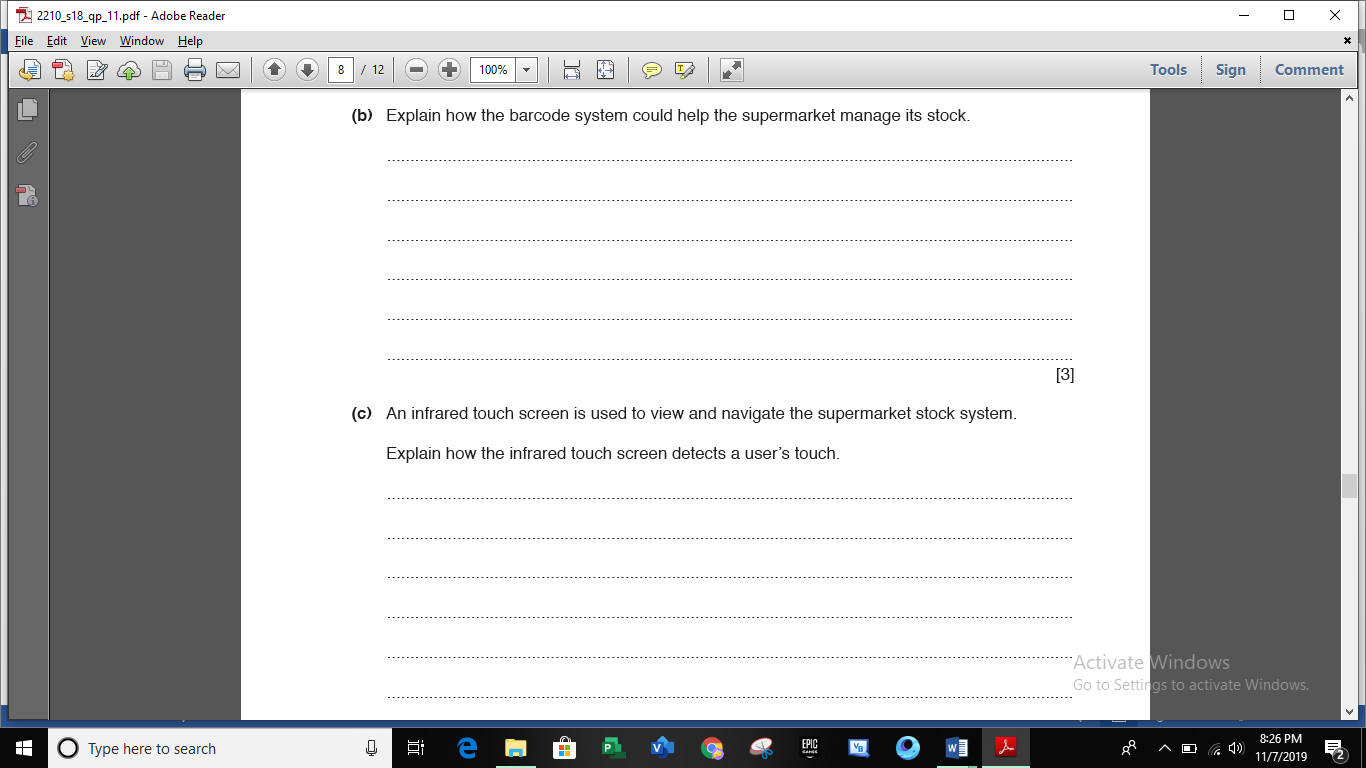 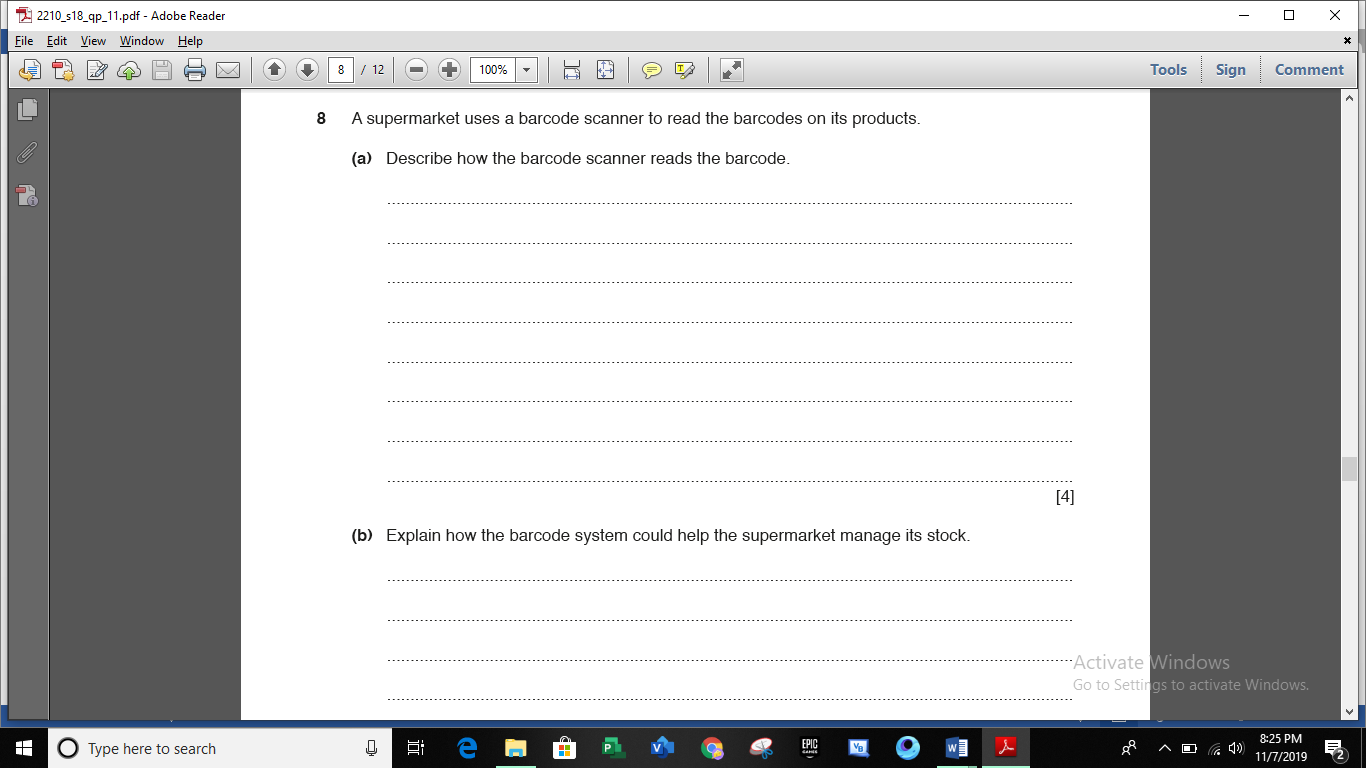 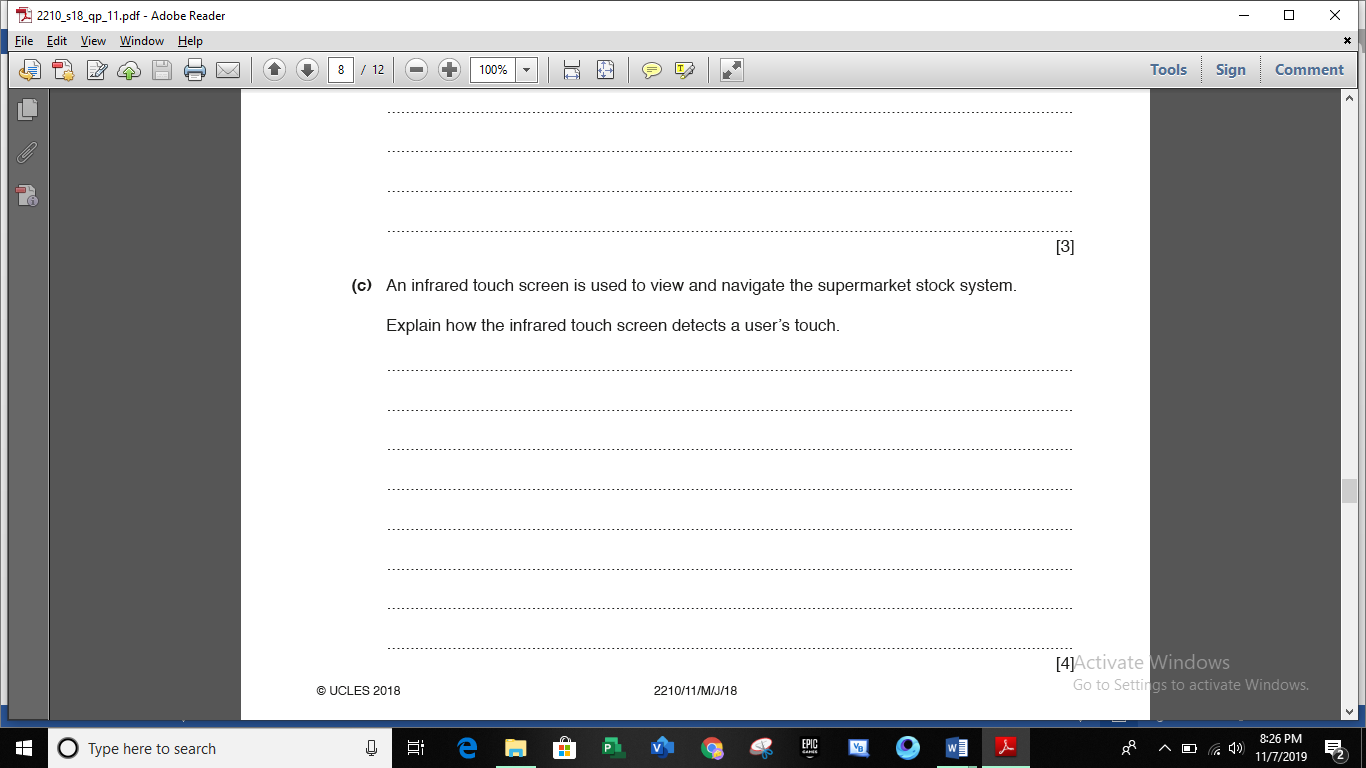 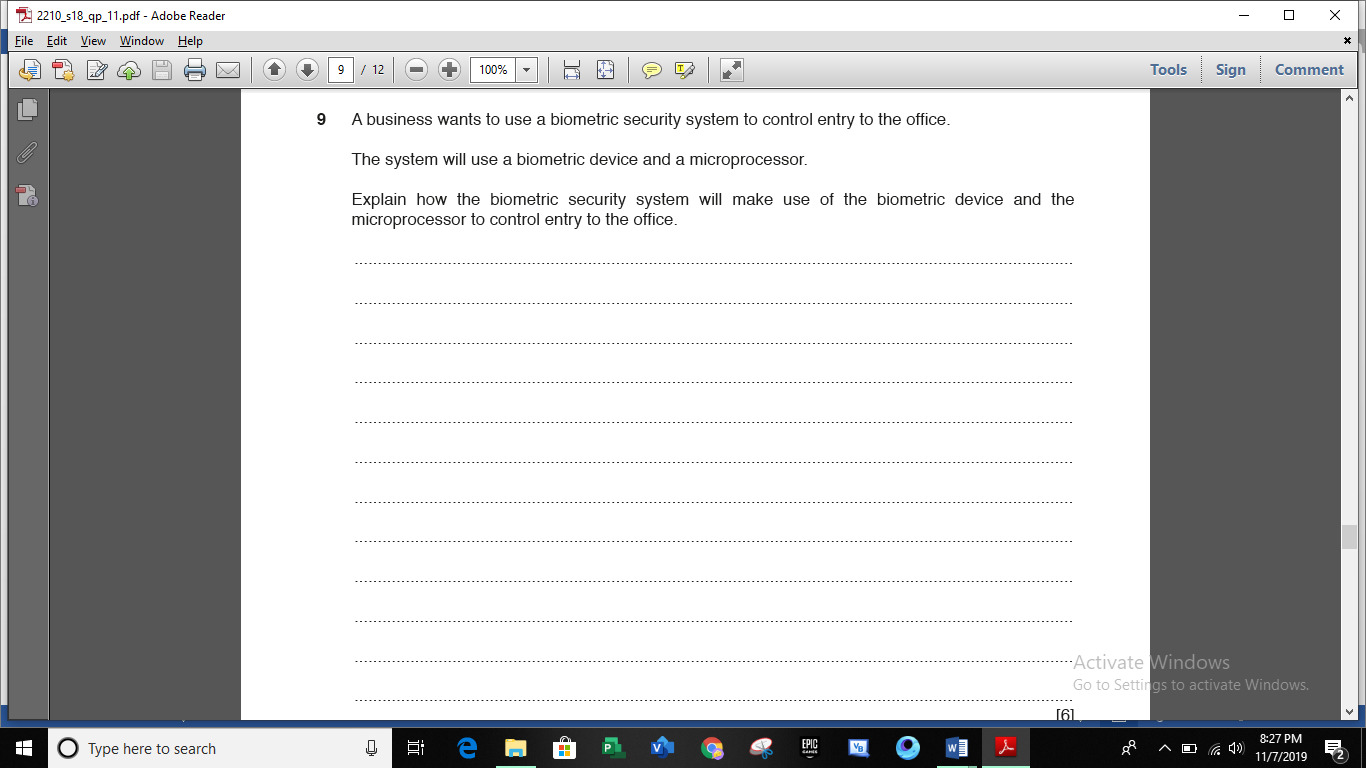 2210_s18_qp12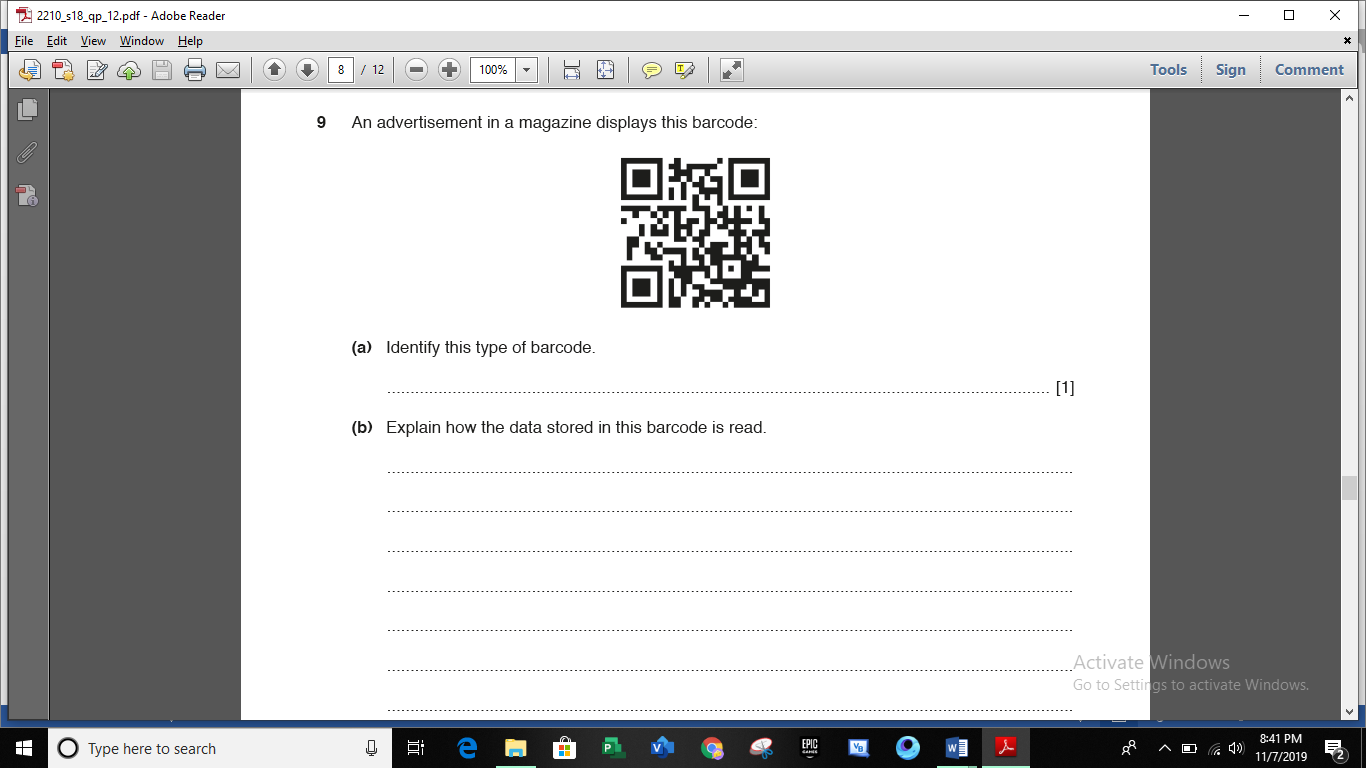 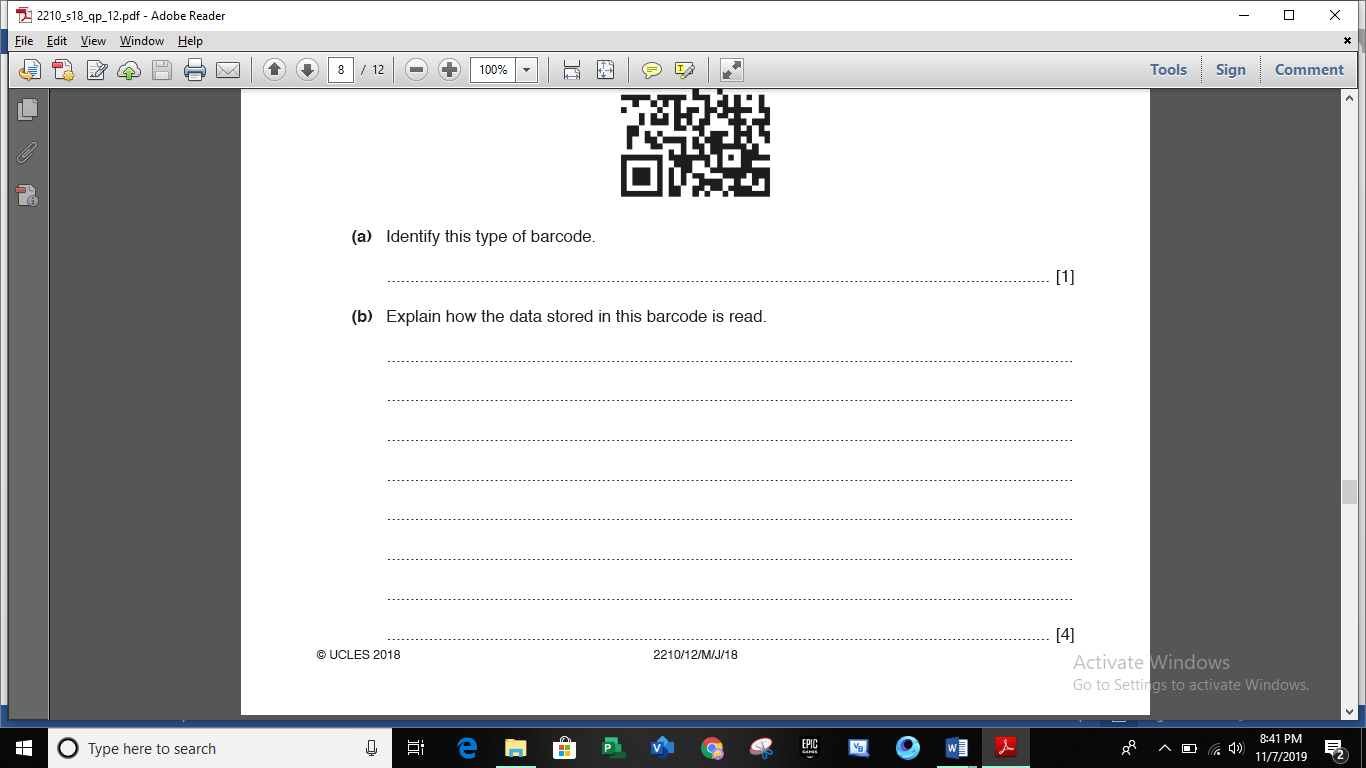 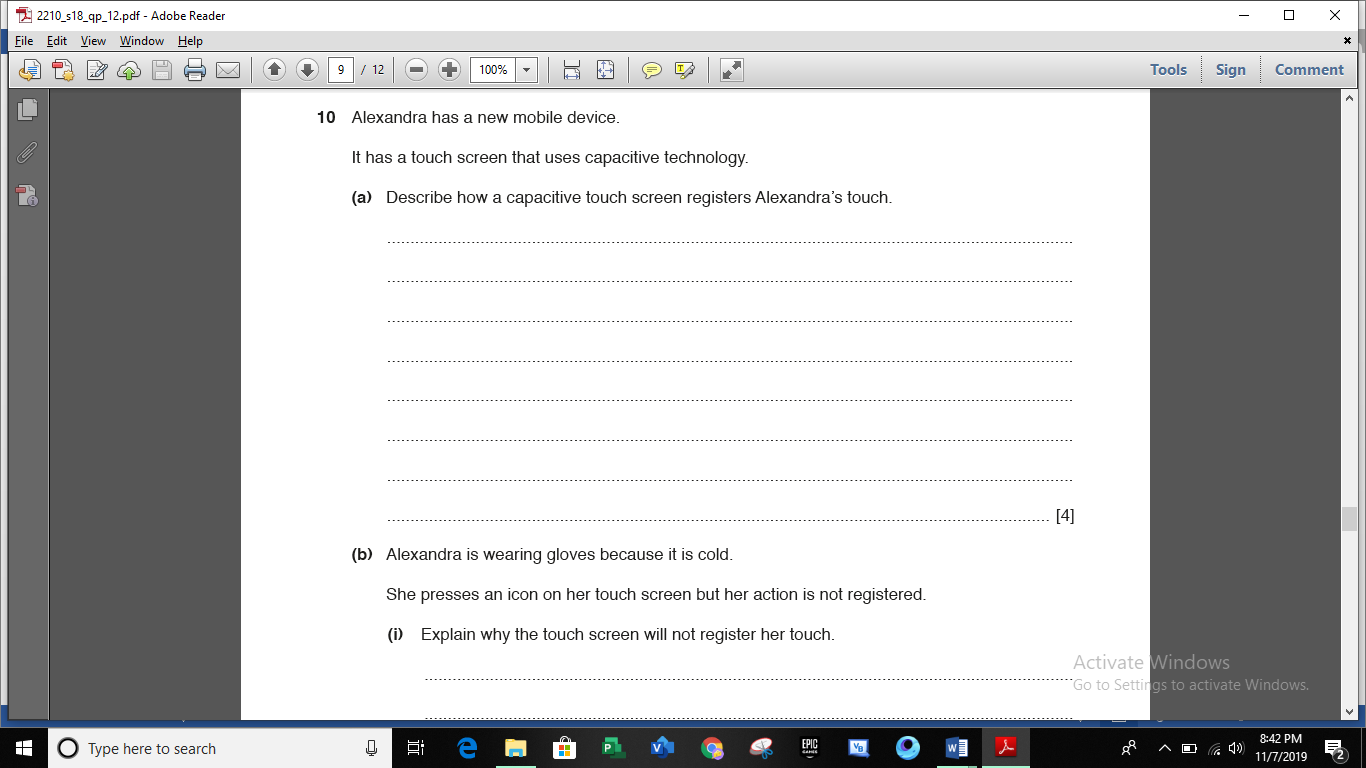 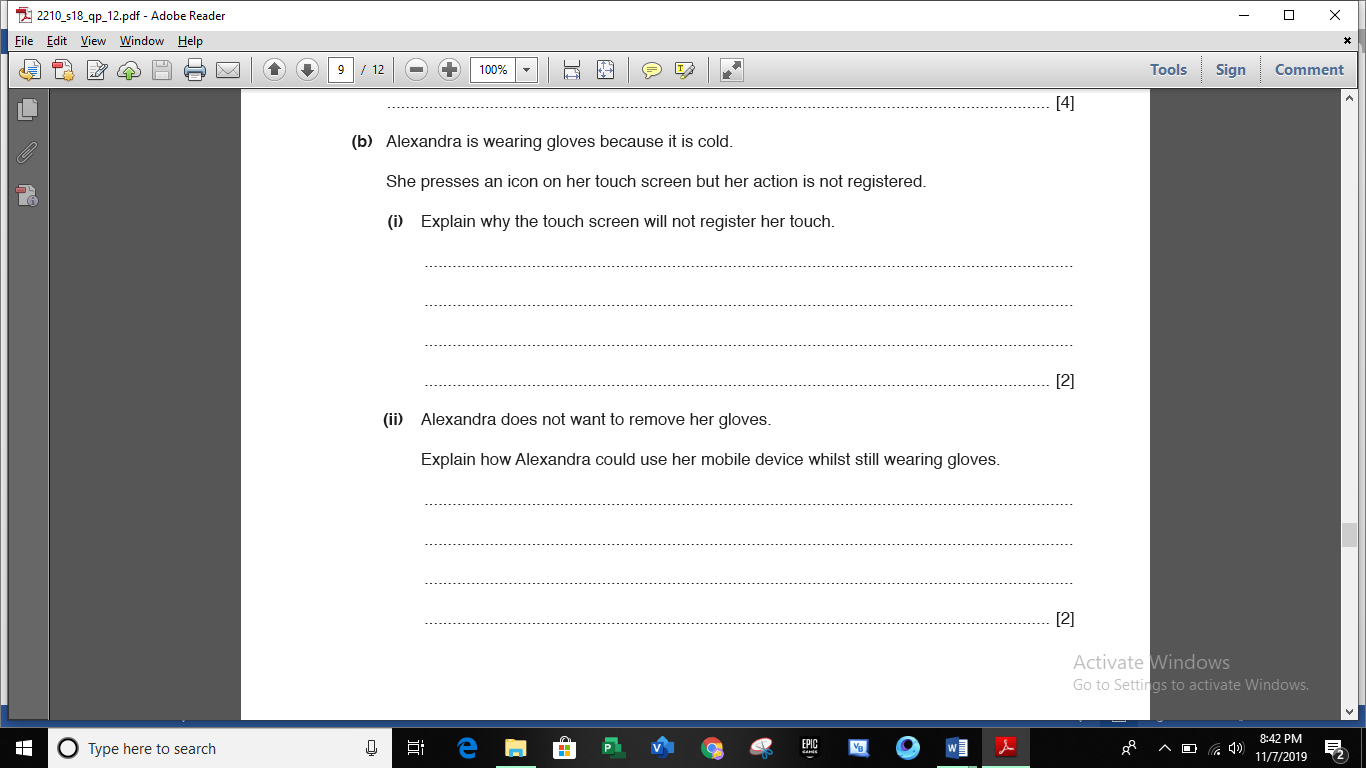 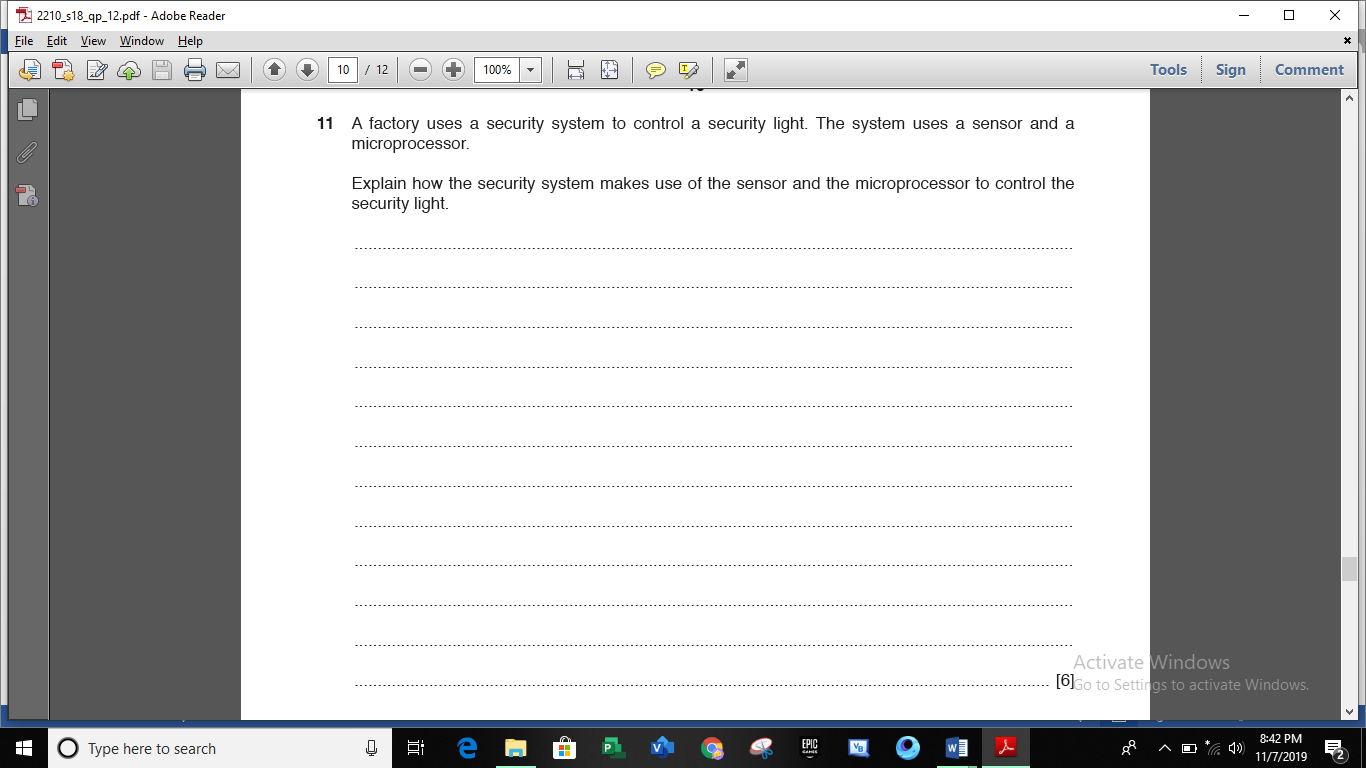 2210_w18_qp12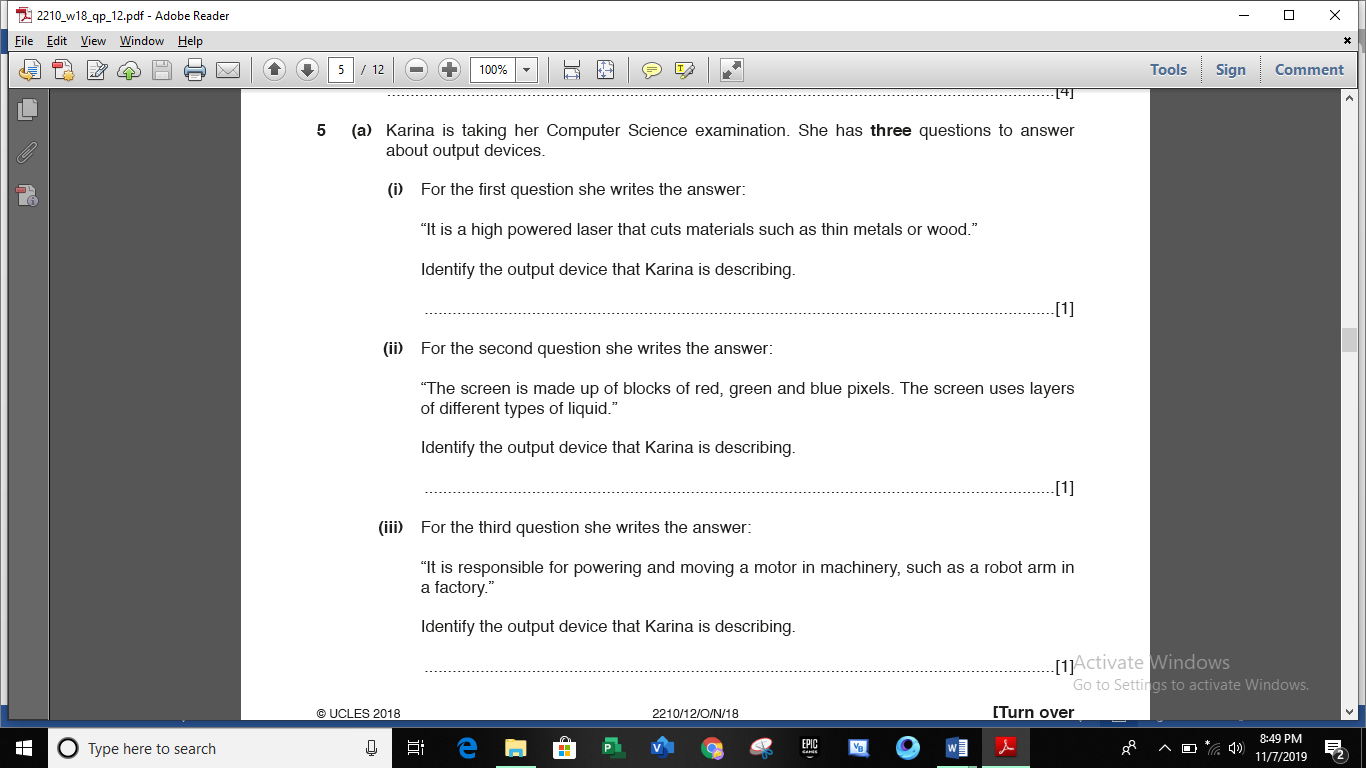 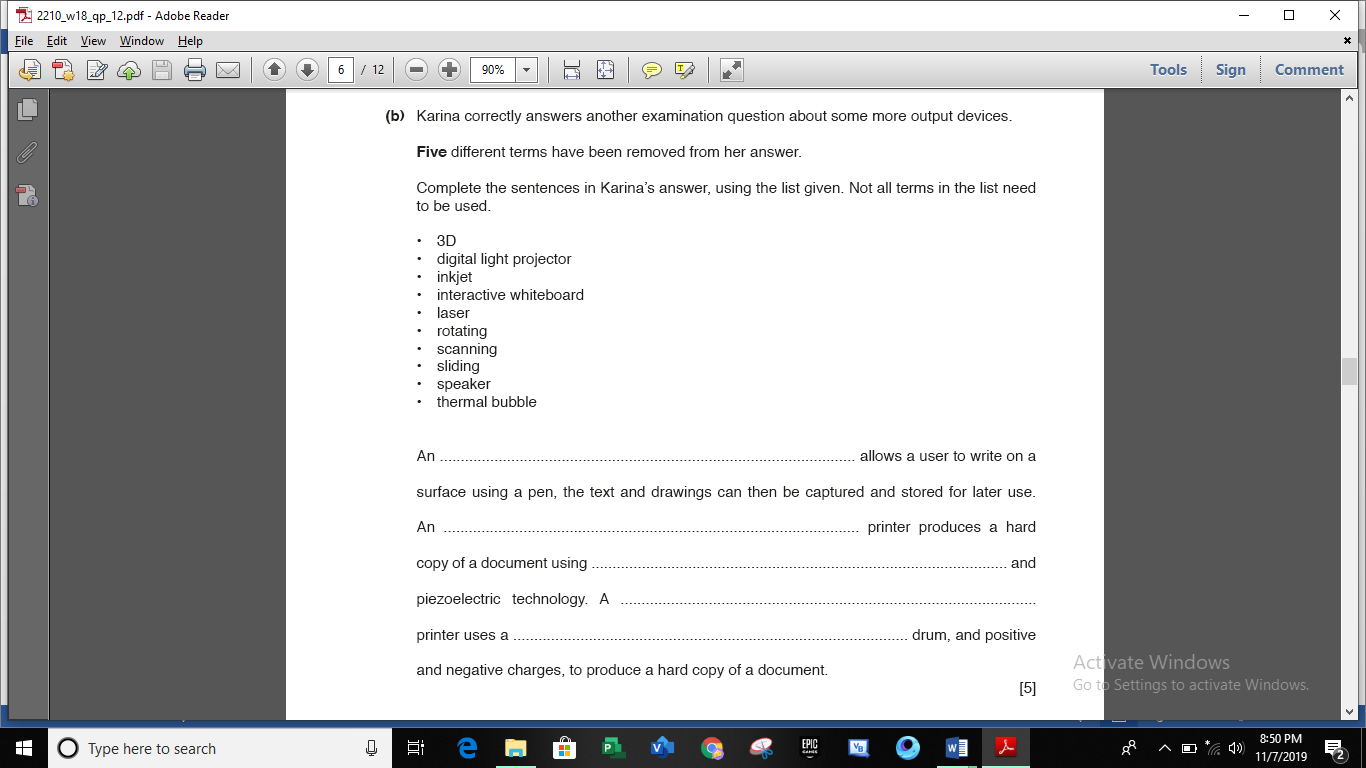 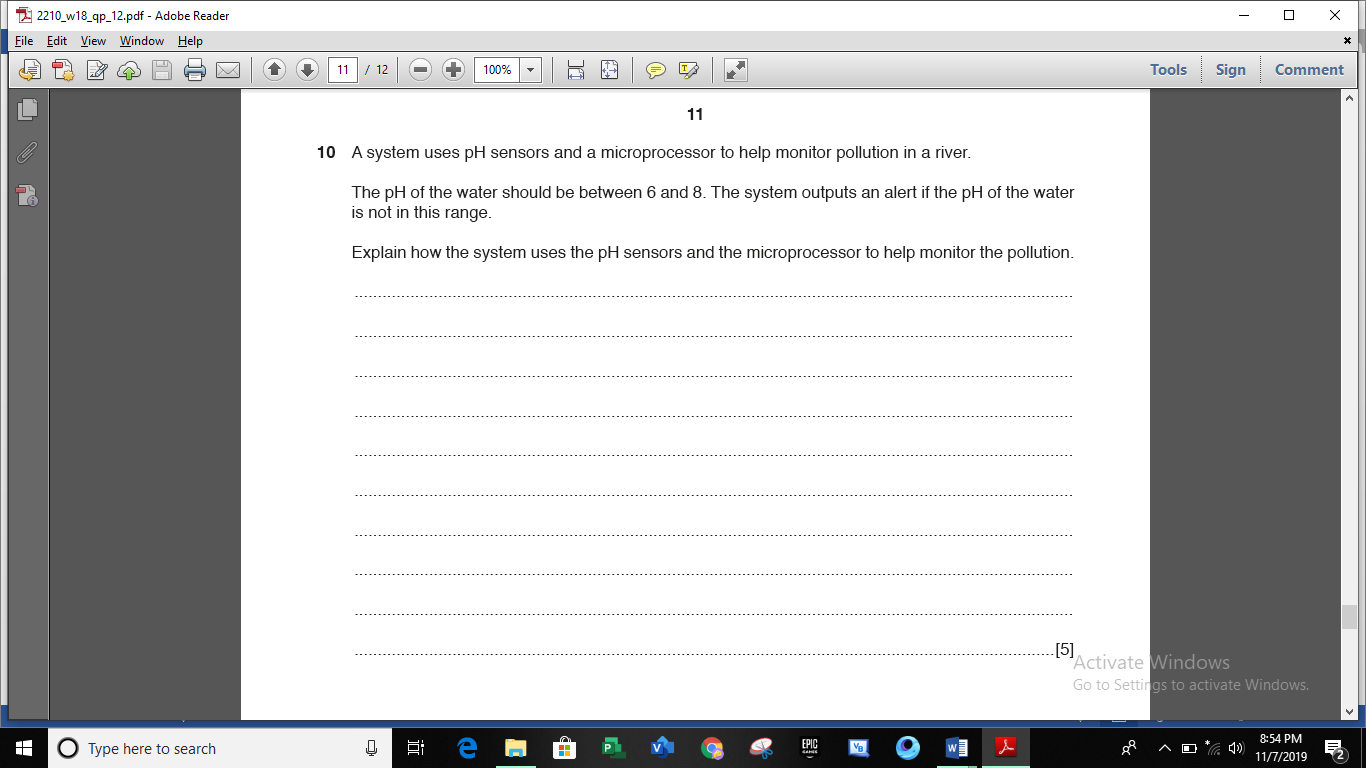 2210_w18_qp13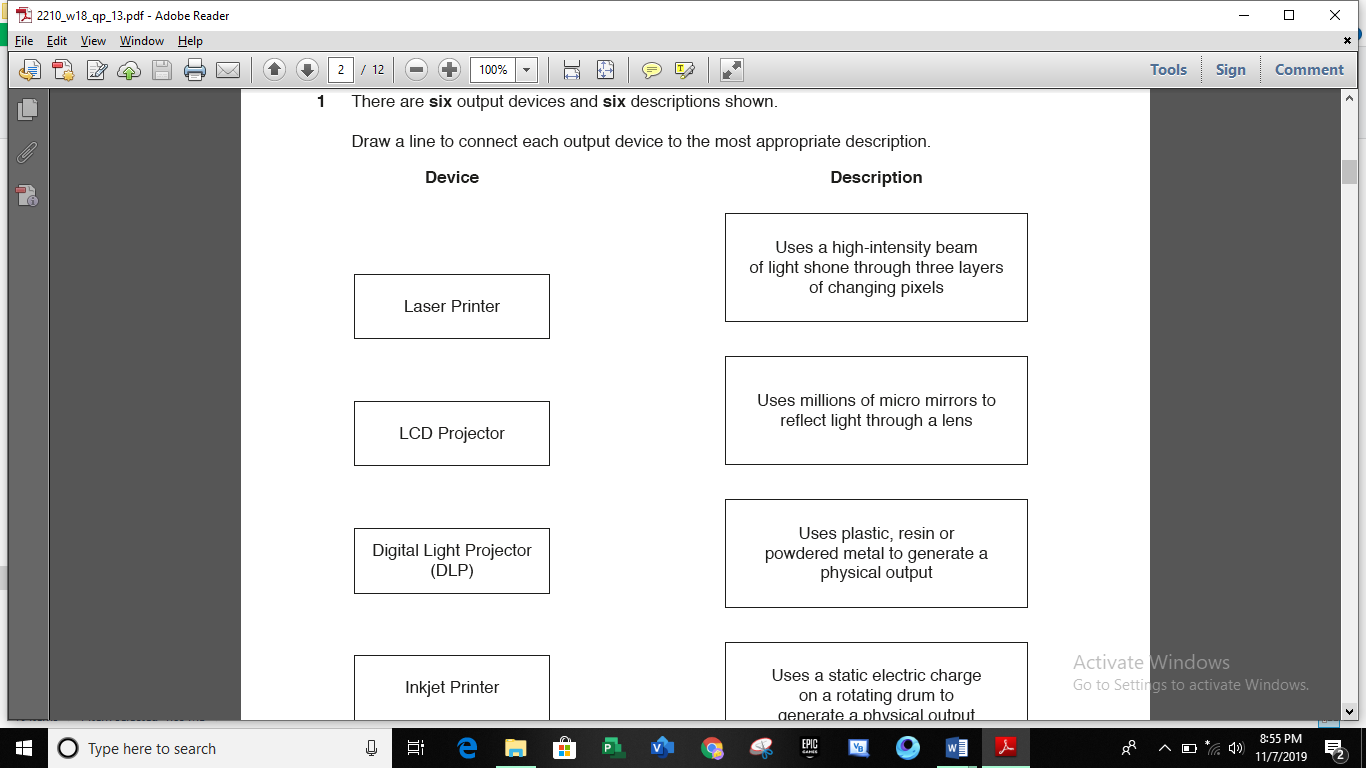 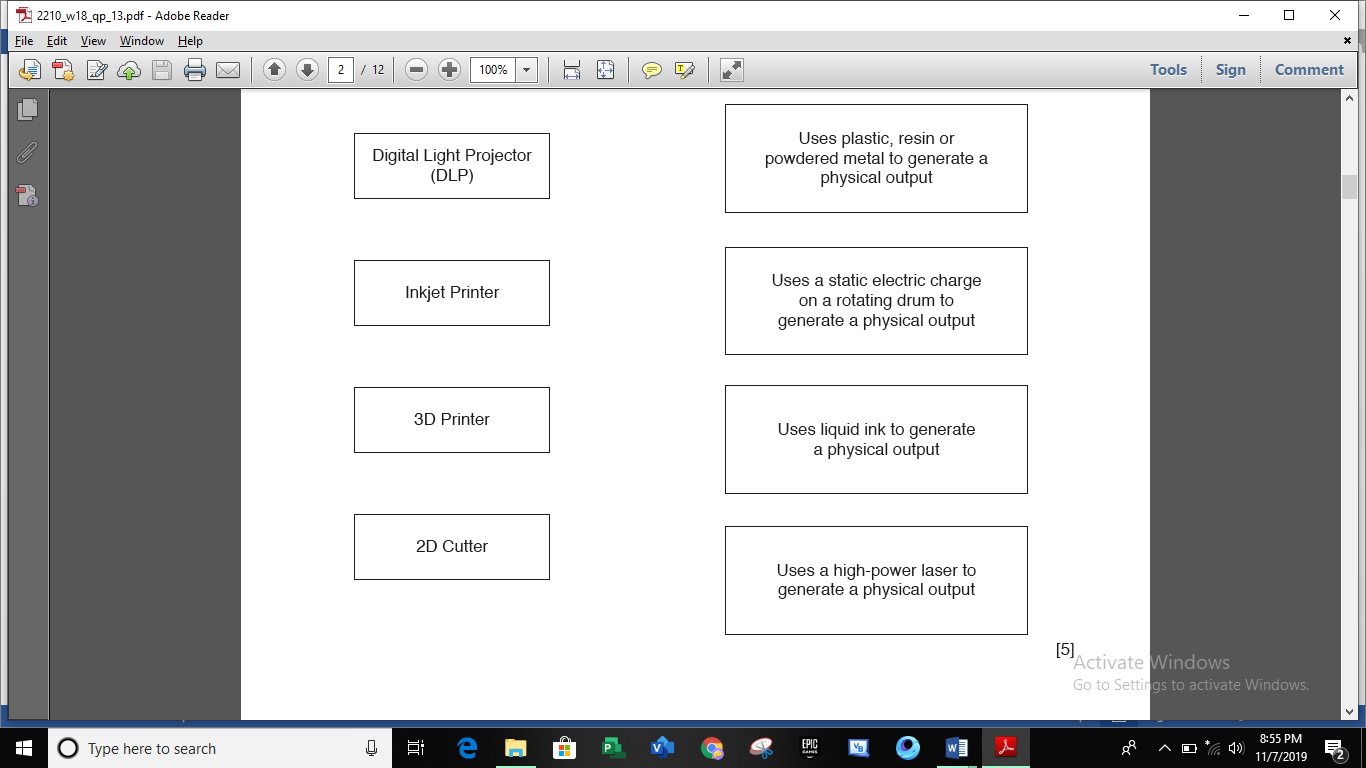 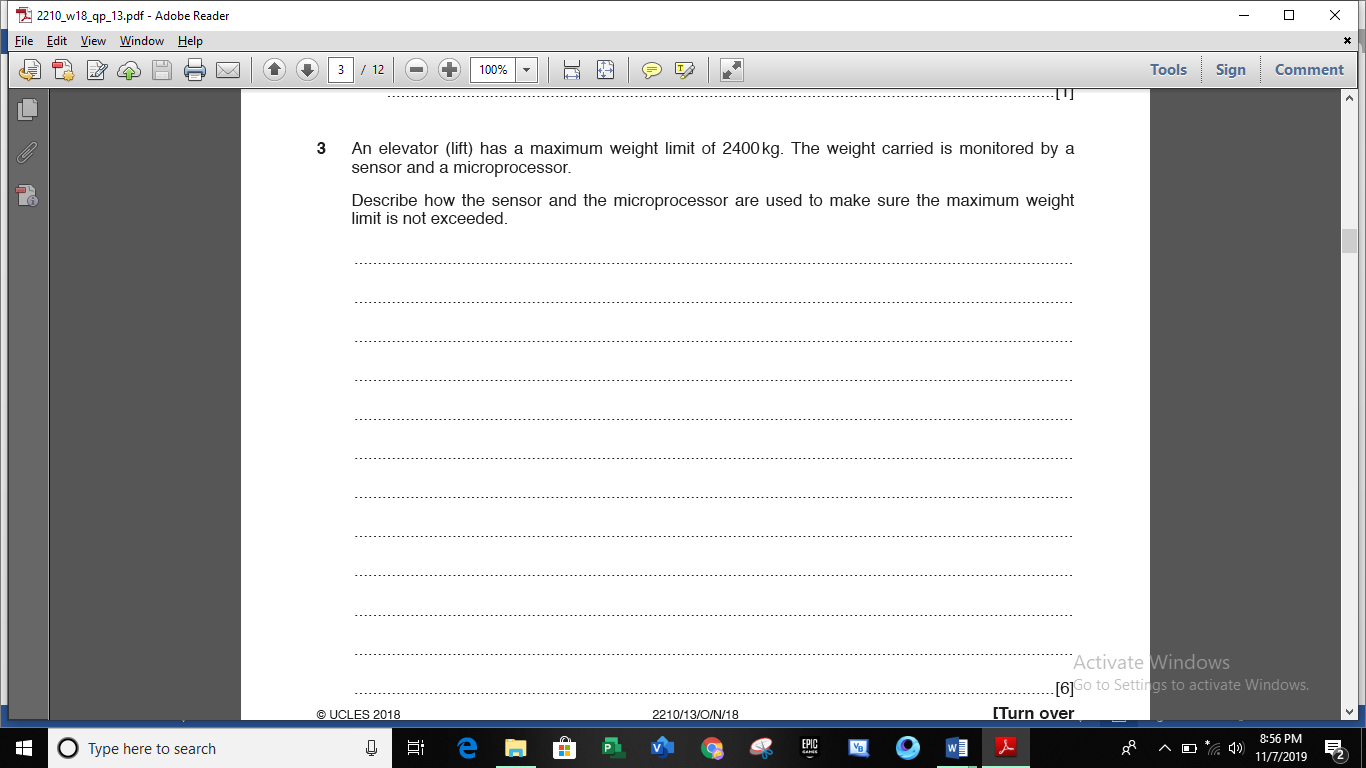 2210_s19_qp11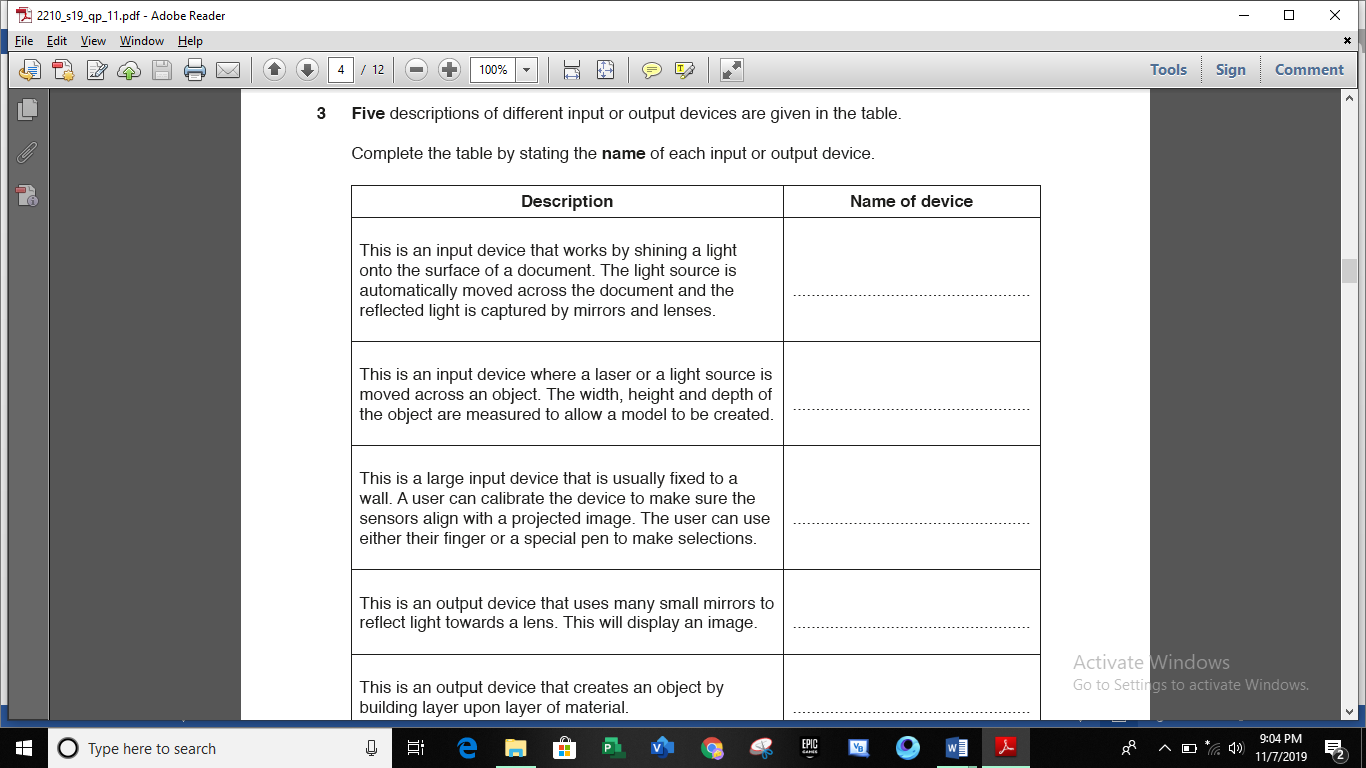 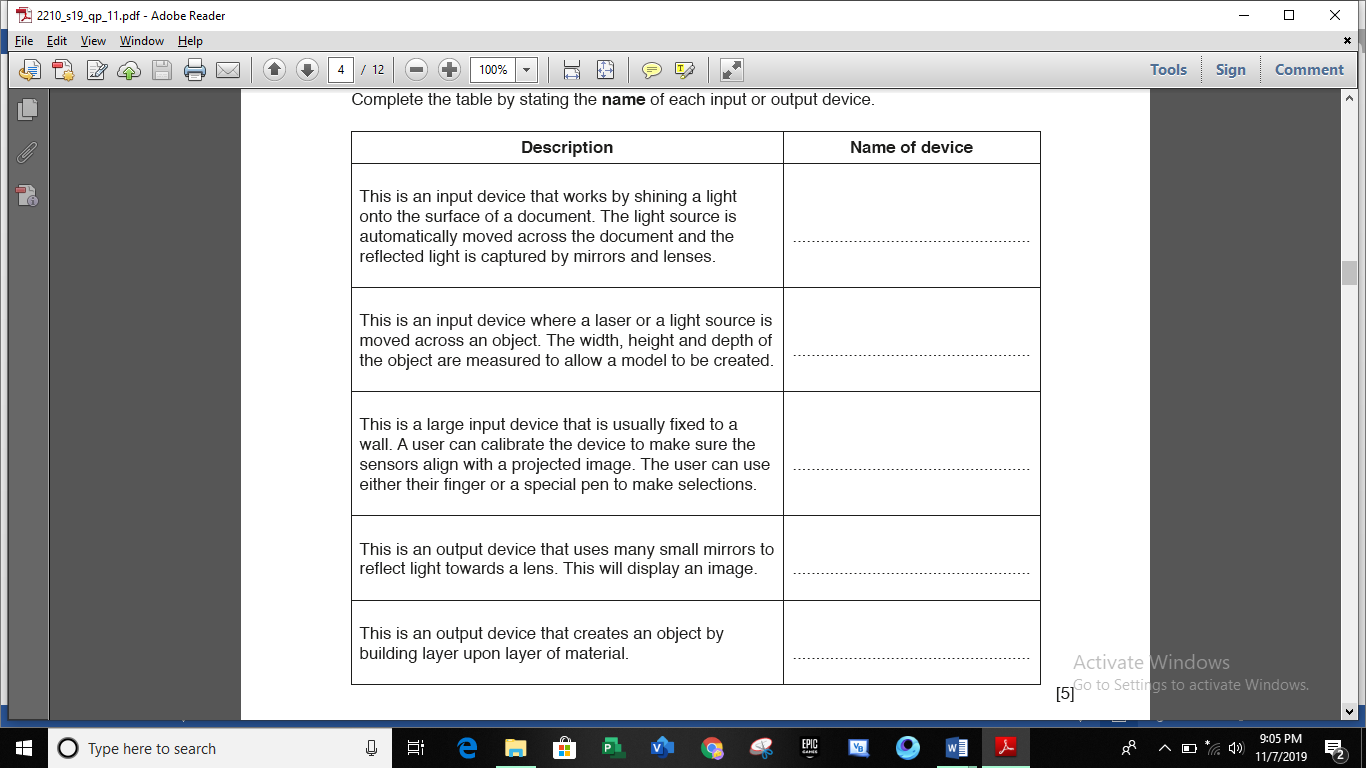 2210_s19_qp12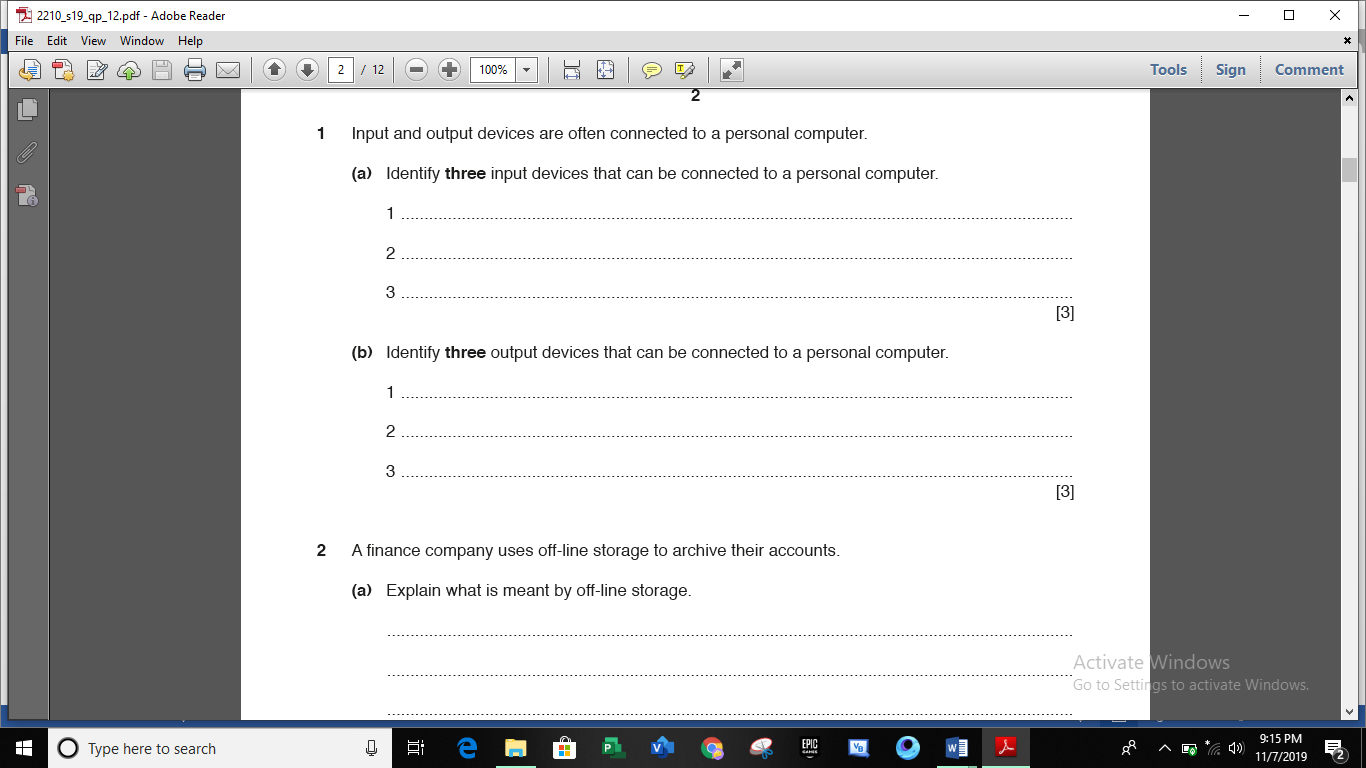 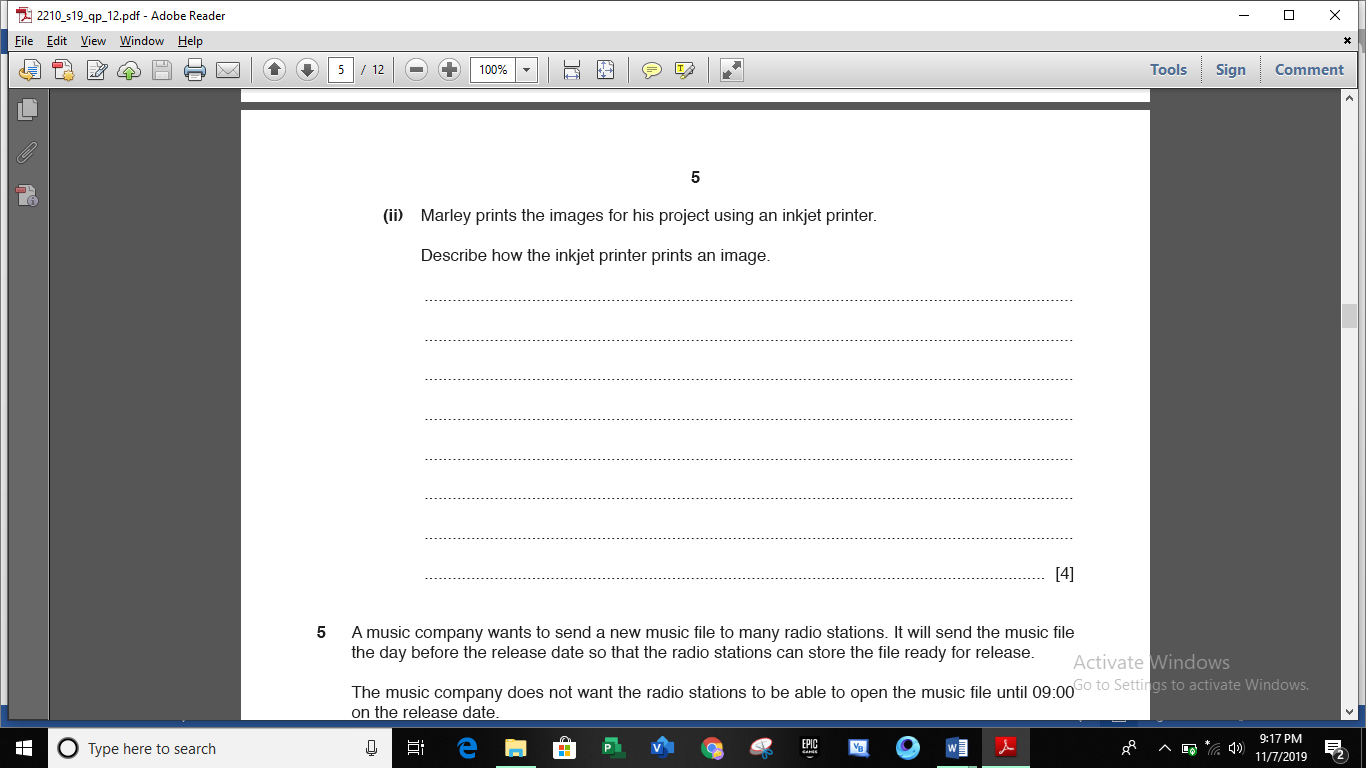 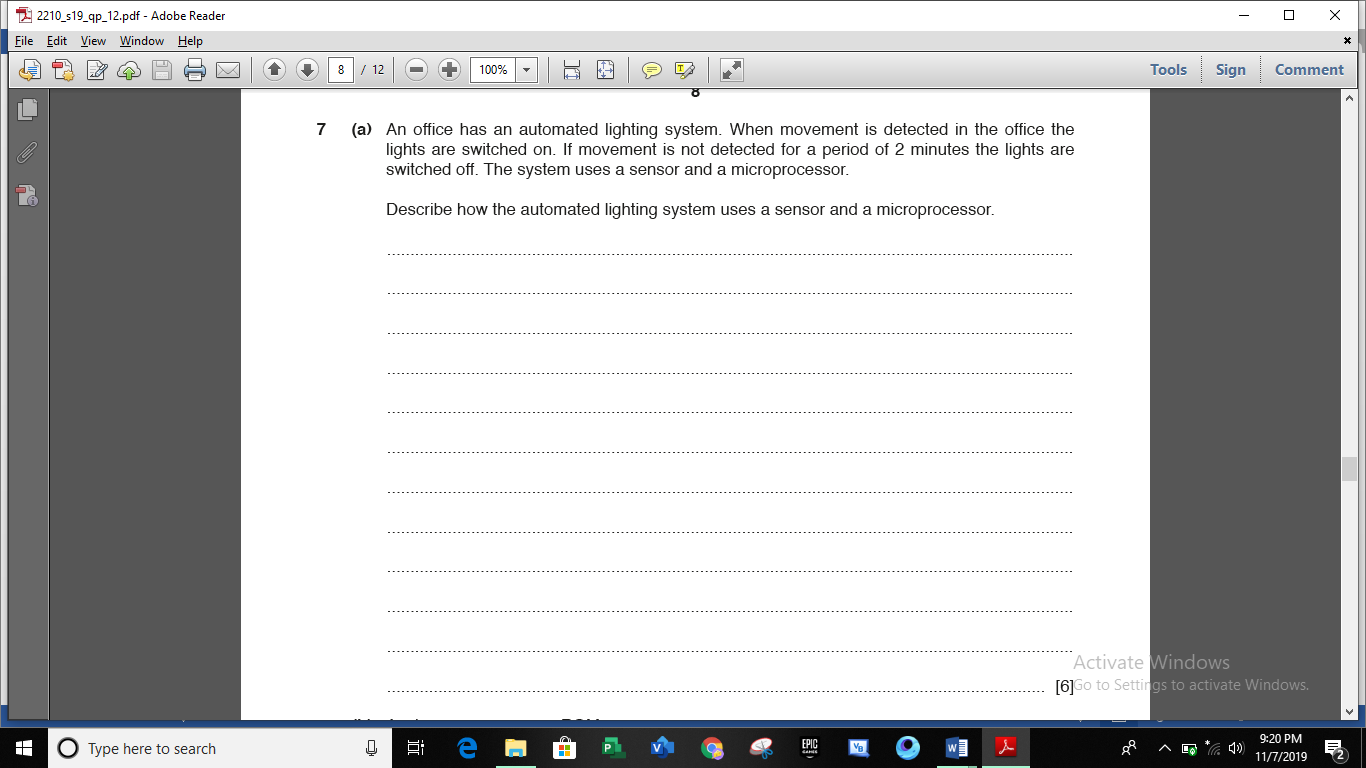 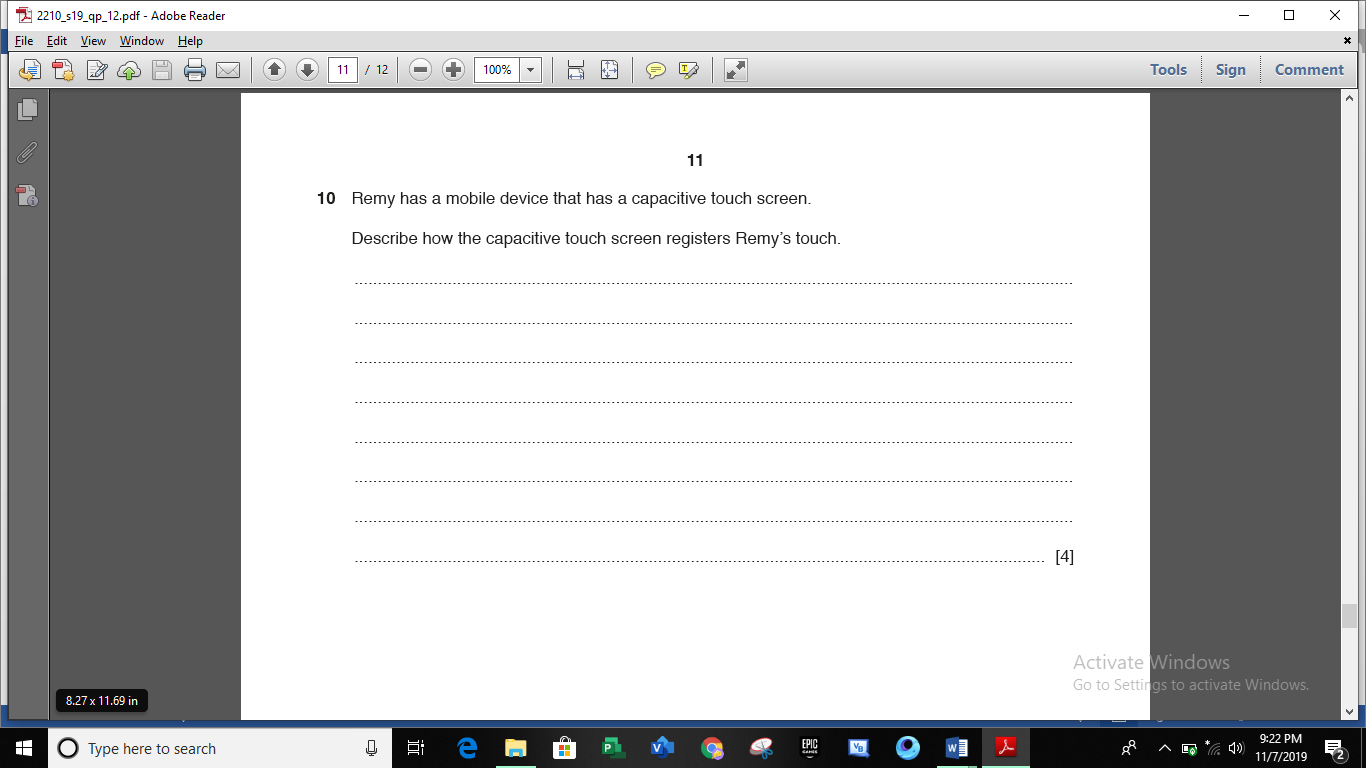 2210_w19_qp122210_w19_qp13